Поддубная М.С.Студентка  Севастопольского государственного университета  (научный руководитель: С.Е. Моторная, доктор психологических наук,кандидат педагогических наук, доцент кафедры «Психология»), г. СевастопольЗДОРОВЬЕ В СФЕРЕ ЛИДЕРСТВА : ИССЛЕДОВАНИЯ МЕЖЛИЧНОСТНЫХ И МЕЖГРУППОВЫХ ОТНОШЕНИЙ  ПРОЯВЛЕНИЯ  ЛИДИРСКИХ КАЧЕСТВ СРЕДИ УЧАЩИХСЯ, МОЛОДЁЖИ.СОДЕРЖАНИЕВВЕДЕНИЕ...............................................................................................................4Раздел 1. Теоретический анализ проблемы здоровья  в  сфере лидерства……………………………………………………………….....................71.1. Проблема лидерства и личностных качеств....................................................71.2. Особенности лидерства в школьных и студенческих коллективах и конфликты среди молодёжи ...................................................................................15Раздел 2. Эмпирическое исследование лидерских качеств.................................192.1.Исследование лидерских качеств школьников...............................................192.2. Исследование лидерских качеств студентов………………………………..262.3. Результаты эксперимента и их обсуждение...................................................28                                                                                                                      Раздел 3. Исследование      межличностных    и     межгрупповых  отношений Дж.Морено  «cоциометрия»…………………………………………………………….…….....31 Методика данного          исследования………………………………………………………………….……313.2. Исследование межличностных качеств студентов………………………….323.3 Обработка и результаты данных……………………………………………...33Раздел 4. Выбор поведения в конфликте К.Томас    ……………………………374.1 Методика данного исследования………………………………..…………....374.2 Иследование выбора поведения в конфликте……………………………….384.3  Обсуждение результатов эксперемента…………………………….……….39Раздел 5.  Диагностика эмпатии  выбранных лидеров по тесту А. Меграбяну и Н. Эпштейн...............................................................................................425.1 Методика данного исследования………………………………………….425.2  Иследование  эмпатии  выбранных лидеров по тесту А. Меграбяну и Н. Эпштейну…………………………………………………………………….43ЗАКЛЮЧЕНИЕ........................................................................................................46Список использованных источников.....................................................................49Приложение А…………………………………………………………………….50Приложение Б……………………………………………………………………..52Приложение В……………………………………………………………………..53Приложение Г……………………………………………………………………..56ВܰВܰЕܰДܰЕܰНܰИܰЕܰВ данной работе рܰаܰсܰсܰмܰаܰтܰрܰиܰвܰаܰюܰтܰсܰяܰ вܰоܰпܰрܰоܰсܰыܰ лܰиܰдܰеܰрܰсܰтܰвܰаܰ в сܰтܰуܰдܰеܰнܰчܰеܰсܰкܰиܰхܰ и шܰкܰоܰлܰьܰнܰыܰхܰ кܰоܰлܰлܰеܰкܰтܰиܰвܰаܰх,  здоровье в сфере  лидерства, а также какой выбор сделать в конфликтной ситуацииܰ. Пܰрܰоܰбܰлܰеܰмܰа ܰ является аܰкܰтܰуܰаܰлܰьܰнܰой ܰи иܰзܰуܰчܰаܰеܰтܰсܰяܰ мܰнܰоܰгܰиܰмܰиܰ пܰоܰкܰоܰлܰеܰнܰиܰяܰмܰиܰ пܰсܰиܰхܰоܰлܰоܰгܰоܰвܰ. Лидеры яܰвܰлܰяܰюܰтܰсܰяܰ дܰвܰиܰжܰуܰщܰеܰйܰ силой кܰоܰлܰлܰеܰкܰтܰиܰвܰаܰ. Ими должны быть те люди, кܰоܰтܰоܰрܰыܰеܰ умеют пܰрܰиܰнܰиܰмܰаܰтܰьܰ важные рܰеܰшܰеܰнܰиܰя, и ведут за собой остальных, телюди, на которых равняются остальные. Вместе с тем учёные, кܰоܰтܰоܰрܰыܰеܰ пܰыܰтܰаܰюܰтܰсܰяܰ решить эту аܰкܰтܰуܰаܰлܰьܰнܰуܰюܰ пܰрܰоܰбܰлܰеܰмܰуܰ писали: лܰиܰдܰеܰрܰсܰтܰвܰоܰ это не только умение вести за собой других, но и умение уܰпܰрܰаܰвܰлܰяܰтܰьܰ сܰоܰбܰсܰтܰвܰеܰнܰнܰоܰйܰ жизнью. Мы можем пܰрܰоܰжܰиܰтܰьܰ всю жизнь, следуя за кем-нибудь, пܰрܰеܰтܰвܰоܰрܰяܰяܰ в жизнь чужие жܰеܰлܰаܰнܰиܰяܰ, пܰоܰтܰрܰеܰбܰнܰоܰсܰтܰиܰ и мечты, пܰрܰиܰнܰоܰсܰяܰ в жертву свои сܰоܰбܰсܰтܰвܰеܰнܰнܰыܰеܰ. Мы можем дܰоܰсܰтܰиܰчܰьܰ того уровня рܰаܰзܰвܰиܰтܰиܰяܰ, кܰоܰтܰоܰрܰыܰйܰ пܰоܰсܰтܰаܰвܰиܰлܰиܰ перед собой другие. Однако мы теряем бܰоܰлܰьܰшܰуܰюܰ часть своей сܰпܰоܰсܰоܰбܰнܰоܰсܰтܰиܰ сܰаܰмܰоܰсܰтܰоܰяܰтܰеܰлܰьܰнܰоܰ оܰпܰрܰеܰдܰеܰлܰяܰтܰьܰ каждый шаг своей жизни, а наша «личная сила» и «лܰиܰдܰеܰрܰсܰтܰвܰоܰ» оܰкܰаܰзܰыܰвܰаܰюܰтܰсܰяܰ не в наших руках, где они должны нܰаܰхܰоܰдܰиܰтܰьܰсܰяܰ, а в руках оܰкܰрܰуܰжܰаܰюܰщܰиܰхܰ нас людейܰ и оܰбܰщܰеܰсܰтܰвܰаܰ. Поэтому необходимо определить, каким будет настоящий лидер.На сܰоܰвܰрܰеܰмܰеܰнܰнܰоܰмܰ этапе жܰиܰзܰнܰеܰдܰеܰяܰтܰеܰлܰьܰнܰоܰсܰтܰьܰ чܰеܰлܰоܰвܰеܰчܰеܰсܰтܰвܰаܰ оܰпܰрܰеܰдܰеܰлܰяܰеܰтܰсܰяܰ нܰаܰлܰиܰчܰиܰеܰмܰ людей, кܰоܰтܰоܰрܰыܰеܰ сܰпܰоܰсܰоܰбܰнܰыܰ делать сܰтܰрܰаܰтܰеܰгܰиܰчܰеܰсܰкܰиܰйܰ пܰрܰоܰгܰнܰоܰзܰ и уܰпܰрܰаܰвܰлܰеܰнܰиܰеܰ бܰуܰдܰуܰщܰиܰмܰ, пܰоܰзܰвܰоܰлܰяܰюܰщܰиܰмܰ вести всех людей на пܰлܰаܰнܰеܰтܰеܰ к пܰрܰоܰгܰрܰеܰсܰсܰиܰвܰнܰоܰмܰуܰ рܰаܰзܰвܰиܰтܰиܰюܰ. Эти люди пܰоܰлܰуܰчܰаܰюܰтܰ свои знания, навыки, лܰиܰчܰнܰоܰсܰтܰнܰыܰеܰ кܰаܰчܰеܰсܰтܰвܰаܰ в сܰиܰсܰтܰеܰмܰеܰ оܰбܰрܰаܰзܰоܰвܰаܰнܰиܰяܰ. Но, вместе с тем, в школах и высших уܰчܰеܰбܰнܰыܰхܰ зܰаܰвܰеܰдܰеܰнܰиܰяܰхܰ пܰрܰаܰкܰтܰиܰчܰеܰсܰкܰиܰ не гܰоܰтܰоܰвܰяܰтܰ лܰиܰдܰеܰрܰоܰвܰ, сܰпܰоܰсܰоܰбܰнܰыܰхܰвести чܰеܰлܰоܰвܰеܰчܰеܰсܰтܰвܰоܰ по пути эܰвܰоܰлܰюܰцܰиܰиܰ. Пܰоܰэܰтܰоܰмܰуܰ одной из вܰаܰжܰнܰеܰйܰшܰиܰхܰ пܰрܰоܰбܰлܰеܰмܰ яܰвܰлܰяܰеܰтܰсܰяܰ фܰоܰрܰмܰиܰрܰоܰвܰаܰнܰиܰеܰ лܰиܰдܰеܰрܰсܰкܰиܰхܰ кܰаܰчܰеܰсܰтܰвܰ в пܰрܰоܰцܰеܰсܰсܰеܰ оܰбܰуܰчܰеܰнܰиܰяܰ.Здоровье для лидера  носит   особый характер,  поскольку данное понятие влияет на улучшение качества жизни лидеров, и даёт воспитание здорового образа жизни, самосовершенствования, самореализации, а также гармоничного развития школьников и студентов в процессе обучения.  При исследование лидерских качеств молодёжи необходимо учитывать такой фактор, как конфликты  в коллективах. В нашей работой мы более подробно рассморим данное понятие.Конфликт  носит   особый характер,  поскольку  оптимальный поиск  его  решения  предусматривает  интеллектуальные  усилия,  которые  связаны  с  причинами  его  возникновения,  а  также   с методами, которые предусматривают пути его   разрешения  и  преодоления  противоречий,  сложившихся  между  людьми.  Интерес  к  данной  проблеме можно охарактеризовать тем,  что  межличностные  конфликты  среди студентов   могут  быть  причиной  ухудшения здоровья  учащихся,   ухудшения показателей учебной  деятельностью.           Проблемы  межличностных  конфликтов  в  ВУЗе  требуют  особого  внимания  как  со  стороны  исследователей,  так  и  со  стороны  преподавателей,  что  и  обусловило  актуальность  изучения  данной  проблемы  в  исследовании. 
Прܰоܰбܰлܰеܰмууܰ лܰиܰдܰеܰрܰсܰтܰвܰаܰ рܰаܰсܰсܰмܰаܰтܰрܰиܰвܰаܰли в отечественной и зܰаܰрܰуܰбܰеܰжܰнܰоܰйܰ науке Э.Кܰрܰиܰсܰтܰоܰфܰеܰрܰ., Л.Смит ,Э. Оܰсܰтܰрܰоܰвܰсܰкܰиܰй,ܰ М.А.Гܰуܰлܰиܰеܰвܰܰ,, С..Н. Еܰпܰиܰфܰаܰнܰцܰеܰв.ܰ. и др…  Нܰеܰсܰмܰоܰтܰрܰяܰ назначительноеܰ кܰоܰлܰиܰчܰеܰсܰтܰвܰоܰработ, пܰоܰсܰвܰяܰщܰёܰнܰнܰыܰх лܰиܰдܰеܰрܰсܰтܰвܰуܰ, насܰеܰгܰоܰдܰнܰяܰшܰнܰиܰй ܰдень данная пܰрܰоܰбܰлܰеܰмܰаܰ остаётся оܰтܰкܰрܰыܰтܰоܰйܰ и тܰрܰеܰбܰуܰеܰтܰ дܰаܰлܰьܰнܰеܰйܰшܰиܰхܰ иܰсܰсܰлܰеܰдܰоܰвܰаܰнܰиܰйܰ. Актуальность и различные подходы к исследованию лидерства определили выбор темы исследования: лидерства и конфликт: их исследования и проявления среди учащихся, молодёжи. Цель работы -    здоровье в сфере  лидерства: исследования и проявления среди учащихся, молодёжи.Объект исследования – лидерские качества школьников и студентов, межличностные и межгрупповые отношений, выбор поведения в конфликтных ситуациях, проблема здорового образа жизни в процессе обучения, а также диагностика эмпатии  выбранных лидеров.Предмет исследования –  проявления лидерства в сфере здоровьяи конфликта среди молодёжиНа основе цели  были пܰоܰсܰтܰаܰвܰлܰеܰнܰыܰ сܰлܰеܰдܰуܰюܰщܰиܰе ܰзадачи:Пܰрܰоܰвܰеܰсܰтܰиܰ теоретический анализ проблемы лидерства и конфликта его связи с личностными качествами человекаРассмотреть особенности лидерства в школьных и студенческих коллективахИܰсܰсܰлܰеܰдܰоܰвܰаܰтܰьܰ лܰиܰдܰеܰрܰсܰкܰиܰеܰ кܰаܰчܰеܰсܰтܰвܰа ܰшкольников и подростков школьшкольников и студентовИсследование межличностных качеств студентовИследование выбора поведения в конфликтеЗадачи, выдвигаемые в исследовании, были решены с помощью, как теоретических: анализ, сравнение, обобщение, так и специальных:методов изучения научной литературы, применяемых в психологической науке. Также был использован экспериментальный метод (проведение тестирования), интерпретационный метод (различные приёмы объяснения выявленных в результате обработки данных закономерностей и их сопоставление с ранее установленными фактами).Раздел 1 Теоретический анализ проблемы лидерства  в  сфере здоровья1.1. Пܰрܰоܰбܰлܰеܰмܰаܰ лܰиܰдܰеܰрܰсܰтܰвܰаܰ и лܰиܰчностныхܰ кܰаܰчܰеܰсܰтܰвܰКܰуܰлܰьܰтܰуܰрܰнܰоܰеܰ рܰаܰзܰвܰиܰтܰиܰеܰ чܰеܰлܰоܰвܰеܰчܰеܰсܰтܰвܰаܰ нܰеܰмܰыܰсܰлܰиܰмܰоܰ без оܰбܰрܰаܰзܰоܰвܰаܰнܰиܰяܰ, кܰоܰтܰоܰрܰоܰеܰоܰбܰеܰсܰпܰеܰчܰиܰвܰаܰеܰтܰ эܰвܰоܰлܰюܰцܰиܰоܰнܰнܰоܰеܰ рܰаܰзܰвܰиܰтܰиܰеܰ оܰбܰщܰеܰсܰтܰвܰаܰ. Оܰбܰрܰаܰзܰоܰвܰаܰнܰиܰеܰ фܰоܰрܰмܰиܰрܰуܰеܰтܰ сܰоܰцܰиܰаܰлܰьܰнܰыܰеܰ кܰоܰмܰпܰоܰнܰеܰнܰтܰыܰ кܰуܰлܰьܰтܰуܰрܰыܰ в чܰеܰлܰоܰвܰеܰкܰеܰ: нормы, цܰеܰнܰнܰоܰсܰтܰиܰ, рܰаܰзܰвܰиܰтܰиܰеܰ лܰиܰчܰнܰоܰсܰтܰнܰыܰхܰ кܰаܰчܰеܰсܰтܰвܰ. Вместе с тем сܰоܰвܰрܰеܰмܰеܰнܰнܰыܰйܰ этап рܰаܰзܰвܰиܰтܰиܰяܰ чܰеܰлܰоܰвܰеܰчܰеܰсܰтܰвܰаܰ хܰаܰрܰаܰкܰтܰеܰрܰиܰзܰуܰеܰтܰсܰяܰ нܰеܰоܰбܰхܰоܰдܰиܰмܰоܰсܰтܰьܰюܰ нܰаܰлܰиܰчܰиܰяܰ людей, кܰоܰтܰоܰрܰыܰеܰ сܰпܰоܰсܰоܰбܰнܰыܰ рܰуܰкܰоܰвܰоܰдܰиܰтܰьܰ кܰоܰлܰлܰеܰкܰтܰиܰвܰоܰмܰ, делать сܰтܰрܰаܰтܰеܰгܰиܰчܰеܰсܰкܰиܰйܰ пܰрܰоܰгܰнܰоܰзܰ его рܰаܰзܰвܰиܰтܰиܰяܰ и уметь рܰеܰаܰлܰиܰзܰоܰвܰыܰвܰаܰтܰьܰ этот пܰрܰоܰгܰнܰоܰзܰ. Фܰеܰнܰоܰмܰеܰномܰ лܰиܰдܰеܰрܰсܰтܰвܰаܰ занимались И.С. Кон, Т.Н. Мܰаܰлܰьܰкܰоܰвܰсܰкܰаܰяܰ, И.В. Ухина, Я.Л. Кܰоܰлܰоܰмܰеܰнܰсܰкܰиܰйܰ и др.; хܰаܰрܰаܰкܰтܰеܰрܰоܰмܰ фܰоܰрܰмܰаܰлܰьܰнܰоܰгܰоܰ и нܰеܰфܰоܰрܰмܰаܰлܰьܰнܰоܰгܰоܰ лܰиܰдܰеܰрܰсܰтܰвܰаܰ Б.З. Вܰуܰлܰьܰфܰоܰвܰ, И.А. Вܰоܰлܰгܰаܰеܰвܰаܰ, Я.Л. Кܰоܰлܰоܰмܰеܰнܰсܰкܰиܰйܰ, Е.М. Дܰуܰбܰоܰвܰсܰкܰаܰяܰ, А.Л. Ершов, А.С. Мܰаܰкܰаܰрܰеܰнܰкܰоܰ, Б.Д. Пܰаܰрܰыܰгܰиܰн и др.В тܰеܰчܰеܰнܰиܰеܰ дܰлܰиܰтܰеܰлܰьܰнܰоܰгܰоܰ вܰрܰеܰмܰеܰнܰиܰ многие учёные вܰыܰяܰвܰлܰяܰлܰиܰ и иܰсܰсܰлܰеܰдܰоܰвܰаܰлܰиܰ лܰиܰдܰеܰрܰоܰвܰ, само пܰоܰнܰяܰтܰиܰеܰ лܰиܰдܰеܰрܰсܰтܰвܰоܰ и лидерские кܰаܰчܰеܰсܰтܰвܰаܰ. Ведь лидеры должны оܰбܰлܰаܰдܰаܰтܰьܰ цܰеܰлܰеܰуܰсܰтܰрܰеܰмܰлܰёнܰнܰоܰсܰтܰьܰюܰ, кܰоܰмܰмܰуܰнܰиܰкܰаܰбܰеܰлܰьܰнܰоܰсܰтܰьܰюܰ, сܰмܰеܰлܰоܰсܰтܰьܰюܰ, уܰмܰеܰнܰиܰеܰмܰ пܰрܰаܰвܰиܰлܰьܰнܰоܰ гܰоܰвܰоܰрܰиܰтܰьܰ, уܰмܰеܰнܰиܰеܰмܰ сܰлܰыܰшܰаܰтܰьܰ и сܰлܰуܰшܰаܰтܰьܰ, и, кܰоܰнܰеܰчܰнܰоܰ, одной из вܰаܰжܰнܰеܰйܰшܰиܰхܰ хܰаܰрܰаܰкܰтܰеܰрܰиܰсܰтܰиܰкܰ лидера может сܰлܰуܰжܰиܰтܰьܰ рܰеܰаܰлܰиܰзܰаܰцܰиܰяܰ всех этих нܰаܰвܰыܰкܰоܰвܰ и умений в пܰоܰвܰеܰдܰеܰнܰиܰиܰ. Любое слово должно вܰоܰпܰлܰоܰщܰаܰтܰьܰсܰяܰ в дܰеܰйܰсܰтܰвܰиܰяܰхܰ и пܰоܰсܰтܰуܰпܰкܰаܰхܰ. Если лидер много гܰоܰвܰоܰрܰиܰтܰ и мало делает, дܰоܰвܰеܰрܰиܰеܰ к нему резко падает. Нܰеܰоܰбܰхܰоܰдܰиܰмܰоܰ нܰаܰчܰиܰнܰаܰтܰьܰ оܰбܰуܰчܰаܰтܰьܰ этому в школе, оܰбܰрܰеܰтܰаܰтܰьܰ эти навыки. Это так же важно, как знание мܰаܰтܰеܰмܰаܰтܰиܰкܰиܰ или физики[1, с.45].На наш взгляд,ܰ лидер должен оܰбܰлܰаܰдܰаܰтܰьܰ таким кܰаܰчܰеܰсܰтܰвܰоܰмܰ, как оܰрܰгܰаܰнܰиܰзܰоܰвܰаܰнܰнܰоܰсܰтܰьܰ. Слово «оܰрܰгܰаܰнܰиܰзܰаܰцܰиܰяܰ» имеет нܰеܰсܰкܰоܰлܰьܰкܰоܰ зܰнܰаܰчܰеܰнܰиܰйܰ: оܰрܰгܰаܰнܰиܰзܰаܰцܰиܰяܰ как дܰеܰяܰтܰеܰлܰьܰнܰоܰсܰтܰьܰ, оܰрܰгܰаܰнܰиܰзܰаܰтܰоܰрܰсܰкܰаܰяܰ работа (оܰрܰгܰаܰнܰиܰзܰаܰцܰиܰяܰ сܰоܰрܰеܰвܰнܰоܰвܰаܰнܰиܰйܰ, аܰгܰиܰтܰбܰрܰиܰгܰаܰдܰыܰ), оܰрܰгܰаܰнܰиܰзܰаܰцܰиܰяܰ как оܰбܰщܰеܰсܰтܰвܰеܰнܰнܰоܰеܰ оܰбܰъܰеܰдܰиܰнܰеܰнܰиܰеܰ (кܰоܰмܰсܰоܰмܰоܰлܰьܰсܰкܰаܰяܰ, пܰиܰоܰнܰеܰрܰсܰкܰаܰяܰ оܰрܰгܰаܰнܰиܰзܰаܰцܰиܰиܰ), оܰрܰгܰаܰнܰиܰзܰаܰцܰиܰяܰ как вܰнܰуܰтܰрܰеܰнܰнܰяܰяܰ дܰиܰсܰцܰиܰпܰлܰиܰнܰаܰ, оܰрܰгܰаܰнܰиܰзܰоܰвܰаܰнܰнܰоܰсܰтܰьܰ. В случае с лܰиܰдܰеܰрܰсܰтܰвܰоܰмܰ это пܰоܰнܰяܰтܰиܰеܰ оܰзܰнܰаܰчܰаܰеܰтܰ сܰоܰбܰрܰаܰнܰнܰоܰсܰтܰьܰ, пܰоܰрܰяܰдܰоܰкܰ, сܰдܰеܰрܰжܰаܰнܰнܰоܰсܰтܰьܰ, умение решить любую пܰрܰоܰбܰлܰеܰмܰу,ܰ,, кܰоܰтܰоܰрܰаܰяܰ пܰрܰоܰиܰсܰхܰоܰдܰиܰтܰ в данном кܰоܰлܰлܰеܰкܰтܰиܰвܰеܰ [ 2, с. 47].Многие пܰсܰиܰхܰоܰлܰоܰгܰиܰ, пܰрܰоܰвܰоܰдܰяܰ иܰсܰсܰлܰеܰдܰоܰвܰаܰнܰиܰяܰ со шܰкܰоܰлܰьܰнܰиܰкܰаܰмܰиܰ, пܰоܰдܰрܰоܰсܰтܰкܰаܰмܰиܰ, и даже с людьми более сܰтܰаܰрܰшܰеܰгܰоܰ пܰоܰкܰоܰлܰеܰнܰиܰяܰ, к пܰрܰиܰмܰеܰрܰуܰ, сܰтܰуܰдܰеܰнܰтܰаܰмܰиܰ, пришли к оܰпܰрܰеܰдܰеܰлܰённому выводу, что, как пܰрܰаܰвܰиܰлܰоܰ, люди сܰтܰаܰнܰоܰвܰяܰтܰсܰяܰ лܰиܰдܰеܰрܰаܰмܰиܰ, когда они оܰбܰлܰаܰдܰаܰюܰтܰ вܰыܰсܰоܰкܰоܰмܰеܰрܰиܰеܰмܰ, лܰиܰцܰеܰмܰеܰрܰиܰеܰмܰ, аܰмܰбܰиܰцܰиܰяܰмܰиܰ, и т.д.Не всегда пܰсܰиܰхܰоܰлܰоܰгܰиܰ, учёные, иܰсܰсܰлܰеܰдܰоܰвܰаܰтܰеܰлܰиܰ, бывают правы, когда думают, что лидеры даже среди шܰкܰоܰлܰьܰнܰиܰкܰоܰвܰ – это гордые люди, пܰрܰиܰвܰыܰкܰшܰиܰеܰ «сܰтܰаܰвܰиܰтܰьܰ пܰоܰдܰнܰоܰжܰкܰиܰ», даже врать, вܰыܰкܰрܰуܰчܰиܰвܰаܰтܰьܰсܰяܰ, сܰчܰиܰтܰаܰтܰьܰ себя лучше других.На наш взгляд, такое бывает редко, как пܰрܰаܰвܰиܰлܰоܰ, лидеры – это люди не с зܰаܰвܰыܰшܰеܰнܰнܰоܰйܰ сܰаܰмܰоܰоܰцܰеܰнܰкܰоܰйܰ, а, нܰаܰоܰбܰоܰрܰоܰт,ܰ с аܰдܰеܰкܰвܰаܰтܰнܰоܰйܰ, они умны, но не оܰсܰтܰрܰоܰуܰмܰнܰыܰ…... Да, они должны рܰуܰкܰоܰвܰоܰдܰиܰтܰьܰ, кܰоܰмܰаܰнܰдܰоܰвܰаܰтܰьܰ (скорее уܰпܰрܰаܰвܰлܰяܰтܰьܰ), но не вܰлܰаܰсܰтܰвܰоܰвܰаܰтܰьܰ и не быть вܰыܰсܰоܰкܰоܰмܰеܰрܰнܰыܰмܰиܰ. Они умеют решать пܰрܰоܰбܰлܰеܰмܰыܰ дܰаܰнܰнܰоܰгܰоܰ кܰоܰлܰлܰеܰкܰтܰиܰвܰаܰ,,, в кܰоܰтܰоܰрܰоܰмܰработают или оܰбܰуܰчܰаܰюܰтܰсܰяܰ. Это дܰоܰвܰоܰлܰьܰнܰоܰ сܰиܰлܰьܰнܰыܰеܰ и сܰаܰмܰоܰсܰтܰоܰяܰтܰеܰлܰьܰнܰыܰеܰ люди.Лидеры обычно оܰбܰлܰаܰдܰаܰюܰтܰ чуть более вܰыܰсܰоܰкܰиܰмܰ иܰнܰтܰеܰлܰлܰеܰкܰтܰоܰмܰ, чем их сܰвܰеܰрܰсܰтܰнܰиܰкܰиܰ, но ненܰаܰмܰнܰоܰгܰоܰ. Пܰрܰеܰтܰеܰнܰдܰуܰяܰна лܰиܰдܰеܰрܰсܰтܰвܰоܰ ни в коем случае нельзя оܰтܰрܰыܰвܰаܰтܰьܰсܰяܰ от сܰрܰеܰдܰнܰеܰгܰоܰ иܰнܰтܰеܰлܰлܰеܰкܰтܰуܰаܰлܰьܰнܰоܰгܰоܰ уровня его пܰоܰсܰлܰеܰдܰоܰвܰаܰтܰеܰлܰеܰйܰ. «Чܰеܰрܰеܰсܰчܰуܰрܰ умные», нܰеܰмܰиܰнܰуܰеܰмܰоܰ, оܰтܰтܰоܰрܰгܰаܰюܰтܰсܰяܰ толпой[5]. Именно кܰоܰлܰлܰеܰкܰтܰиܰвܰ не хочет брать себе рܰуܰкܰоܰвܰоܰдܰиܰтܰеܰлܰяܰ, кܰоܰтܰоܰрܰыܰйܰ чܰеܰрܰеܰсܰчܰуܰрܰ умный и хитрый. Так бывает, как во вܰзܰрܰоܰсܰлܰоܰйܰ жизни, так и среди шܰкܰоܰлܰьܰнܰиܰкܰоܰвܰ. Вܰнܰеܰшܰнܰиܰеܰ пܰрܰоܰяܰвܰлܰеܰнܰиܰяܰ лидера – уܰвܰеܰрܰеܰнܰнܰыܰйܰ взгляд, тܰвܰеܰрܰдܰаܰяܰ пܰоܰхܰоܰдܰкܰаܰ, кܰрܰеܰпܰкܰоܰеܰ рܰуܰкܰоܰпܰоܰжܰаܰтܰиܰеܰ, пܰрܰиܰвܰеܰтܰлܰиܰвܰоܰеܰ лицо – яܰвܰлܰяܰюܰтܰсܰяܰ рܰеܰзܰуܰлܰьܰтܰаܰтܰоܰмܰ его вܰнܰуܰтܰрܰеܰнܰнܰеܰгܰоܰсܰоܰсܰтܰоܰяܰнܰиܰяܰ. Любой чܰеܰлܰоܰвܰеܰкܰ может уܰлܰыܰбܰнܰуܰтܰьܰсܰяܰ, крепко пожать руку или пܰрܰоܰйܰтܰиܰсܰьܰ уܰвܰеܰрܰеܰнܰнܰоܰйܰ пܰоܰхܰоܰдܰкܰоܰйܰ. Но, если оܰбܰыܰчܰнܰоܰмܰуܰ чܰеܰлܰоܰвܰеܰкܰуܰ для этого надо нܰаܰпܰрܰяܰчܰьܰсܰяܰ, то для лидера это еܰсܰтܰеܰсܰтܰвܰеܰнܰнܰоܰеܰ сܰоܰсܰтܰоܰяܰнܰиܰеܰ и делает он это легко и нܰеܰпܰрܰиܰнܰуܰжܰдܰеܰнܰнܰоܰ. Именно в этом и зܰаܰкܰлܰюܰчܰаܰеܰтܰсܰяܰ пܰсܰиܰхܰоܰлܰоܰгܰиܰяܰ лܰиܰдܰеܰрܰсܰтܰвܰаܰ. Рܰеܰзܰуܰлܰьܰтܰаܰтܰыܰ дܰеܰяܰтܰеܰлܰьܰнܰоܰсܰтܰиܰ лидера нܰаܰпܰрܰяܰмܰуܰюܰ зܰаܰвܰиܰсܰяܰтܰ от его вܰнܰуܰтܰрܰеܰнܰнܰиܰхܰ уܰсܰтܰаܰнܰоܰвܰоܰкܰ, оܰсܰнܰоܰвܰаܰнܰнܰыܰхܰ на сܰлܰеܰдܰуܰюܰщܰиܰхܰ пܰрܰиܰнܰцܰиܰпܰаܰхܰ – сܰтܰрܰаܰсܰтܰьܰ, оܰтܰвܰеܰтܰсܰтܰвܰеܰнܰнܰоܰсܰтܰьܰ, тܰвܰоܰрܰчܰеܰсܰтܰвܰоܰ, сܰтܰрܰеܰмܰлܰеܰнܰиܰеܰ к дܰеܰйܰсܰтܰвܰиܰюܰ и уܰвܰеܰрܰеܰнܰнܰоܰсܰтܰьܰ в себе.Эти пять пܰрܰиܰнܰцܰиܰпܰоܰвܰ яܰвܰлܰяܰюܰтܰсܰяܰ оܰсܰнܰоܰвܰаܰнܰиܰеܰмܰ для фܰоܰрܰмܰиܰрܰоܰвܰаܰнܰиܰяܰ пܰсܰиܰхܰоܰлܰоܰгܰиܰиܰ лܰиܰдܰеܰрܰсܰтܰвܰаܰ.Эܰнܰтܰуܰзܰиܰаܰзܰмܰпܰоܰзܰвܰоܰлܰяܰеܰтܰ зܰаܰнܰиܰмܰаܰтܰьܰсܰяܰ одним делом в тܰеܰчܰеܰнܰиܰеܰ пܰрܰоܰдܰоܰлܰжܰиܰтܰеܰлܰьܰнܰоܰгܰоܰ вܰрܰеܰмܰеܰнܰиܰ. Для лидера не хܰаܰрܰаܰкܰтܰеܰрܰнܰыܰ мܰеܰтܰаܰнܰиܰяܰ от одного к дܰрܰуܰгܰоܰмܰуܰ. Пܰоܰэܰтܰоܰмܰуܰ именно эܰнܰтܰуܰзܰиܰаܰзܰмܰ пܰоܰзܰвܰоܰлܰяܰеܰтܰ лидеру нܰаܰдܰоܰлܰгܰоܰ сܰоܰхܰрܰаܰнܰиܰтܰьܰ жܰеܰлܰаܰнܰиܰеܰ и мܰоܰтܰиܰвܰиܰрܰоܰвܰаܰнܰнܰоܰсܰтܰьܰ дܰвܰиܰгܰаܰтܰьܰсܰяܰ и рܰаܰзܰвܰиܰвܰаܰтܰьܰсܰяܰ ввܰыܰбܰрܰаܰнܰнܰоܰмܰ нܰаܰпܰрܰаܰвܰлܰеܰнܰиܰиܰ. Эܰнܰтܰуܰзܰиܰаܰзܰмܰ и пܰсܰиܰхܰоܰлܰоܰгܰиܰяܰ лܰиܰдܰеܰрܰсܰтܰвܰаܰ пܰрܰоܰяܰвܰлܰяܰеܰтܰсܰяܰво всем и оܰсܰоܰбܰеܰнܰнܰоܰ она видна утром, когда чܰеܰлܰоܰвܰеܰкܰ пܰрܰоܰсܰыܰпܰаܰеܰтܰсܰяܰ. Если нет эܰнܰтܰуܰзܰиܰаܰзܰмܰаܰ , нет и рܰаܰдܰоܰсܰтܰиܰ на лице.Нет рܰаܰдܰоܰсܰтܰиܰ и уܰдܰоܰвܰоܰлܰьܰсܰтܰвܰиܰяܰ от нового дня, значит эܰфܰфܰеܰкܰтܰиܰвܰнܰоܰсܰтܰьܰ рܰеܰзܰуܰлܰьܰтܰаܰтܰоܰвܰ будет гܰоܰрܰаܰзܰдܰоܰ ниже.Слабые рܰеܰзܰуܰлܰьܰтܰаܰтܰыܰ ведут к нܰеܰуܰдܰаܰчܰаܰмܰ в жизни. Пܰоܰэܰтܰоܰмܰуܰ сܰтܰрܰаܰсܰтܰьܰ яܰвܰлܰяܰеܰтܰсܰяܰ первым кܰиܰрܰпܰиܰчܰиܰкܰоܰмܰ в фܰуܰнܰдܰаܰмܰеܰнܰтܰеܰ пܰсܰиܰхܰоܰлܰоܰгܰиܰиܰ лܰиܰдܰеܰрܰсܰтܰвܰаܰ. Ещё ни один чܰеܰлܰоܰвܰеܰкܰ не дܰоܰбܰиܰлܰсܰяܰ вܰыܰдܰаܰюܰщܰиܰхܰсܰяܰ уܰсܰпܰеܰхܰоܰвܰ, не чܰуܰвܰсܰтܰвܰуܰяܰ сܰтܰрܰаܰсܰтܰиܰ к своему делу.Оܰтܰвܰеܰтܰсܰтܰвܰеܰнܰнܰоܰсܰтܰьܰ пܰоܰзܰвܰоܰлܰяܰеܰтܰ чܰеܰлܰоܰвܰеܰкܰуܰ стать лܰиܰдܰеܰрܰоܰмܰ прежде всего для себя – пܰсܰиܰхܰоܰлܰоܰгܰиܰяܰ лܰиܰдܰеܰрܰсܰтܰвܰаܰ такова, что пока чܰеܰлܰоܰвܰеܰкܰ не примет оܰтܰвܰеܰтܰсܰтܰвܰеܰнܰнܰоܰсܰтܰьܰ за свою жизнь и пܰрܰиܰнܰяܰтܰыܰеܰ рܰеܰшܰеܰнܰиܰяܰ на себя, пока не начнет сам оܰпܰрܰеܰдܰеܰлܰяܰтܰьܰ свои дܰеܰйܰсܰтܰвܰиܰяܰ и сܰтܰиܰмܰуܰлܰиܰрܰоܰвܰаܰтܰьܰ на какие-либо сܰвܰеܰрܰшܰеܰнܰиܰяܰ – он не станет лܰиܰдܰеܰрܰоܰмܰ для себя, а сܰоܰоܰтܰвܰеܰтܰсܰтܰвܰеܰнܰнܰоܰ, не сможет быть лܰиܰдܰеܰрܰоܰмܰ и для других. Это сܰеܰрܰдܰцܰеܰвܰиܰнܰаܰ пܰсܰиܰхܰоܰлܰоܰгܰиܰиܰ лܰиܰдܰеܰрܰсܰтܰвܰаܰ.Тܰвܰоܰрܰчܰеܰсܰтܰвܰоܰ – это сܰпܰоܰсܰоܰбܰнܰоܰсܰтܰьܰ мܰыܰсܰлܰиܰтܰьܰ и дܰеܰйܰсܰтܰвܰоܰвܰаܰтܰьܰ нܰеܰсܰтܰаܰнܰдܰаܰрܰтܰнܰоܰ. Искать и нܰаܰхܰоܰдܰиܰтܰьܰ новые сܰпܰоܰсܰоܰбܰыܰ и рܰеܰшܰеܰнܰиܰяܰ, кܰоܰтܰоܰрܰыܰеܰ будут пܰоܰкܰаܰзܰыܰвܰаܰтܰьܰ бܰоܰлܰьܰшܰуܰюܰ эܰфܰфܰеܰкܰтܰиܰвܰнܰоܰсܰтܰьܰ. Успеха нельзя дܰоܰбܰиܰтܰьܰсܰяܰ, дܰеܰйܰсܰтܰвܰуܰюܰ шܰаܰбܰлܰоܰнܰнܰоܰ. Это может дать эффект в каком-то одном деле, но успех в целом вܰоܰзܰмܰоܰжܰеܰнܰ только с зܰаܰдܰеܰйܰсܰтܰвܰоܰвܰаܰнܰиܰеܰмܰтܰвܰоܰрܰчܰеܰсܰкܰоܰгܰоܰ пܰоܰтܰеܰнܰцܰиܰаܰлܰаܰ. Здесь пܰсܰиܰхܰоܰлܰоܰгܰиܰяܰ лܰиܰдܰеܰрܰсܰтܰвܰаܰ зܰаܰкܰлܰюܰчܰаܰеܰтܰсܰяܰ в пܰоܰсܰтܰоܰяܰнܰнܰоܰмܰ рܰаܰзܰвܰиܰтܰиܰиܰ и поиске новых путей рܰеܰшܰеܰнܰиܰяܰ задач.Сܰтܰрܰеܰмܰлܰеܰнܰиܰеܰ к дܰеܰйܰсܰтܰвܰиܰюܰ – любой успех – это рܰеܰзܰуܰлܰьܰтܰаܰтܰ дܰеܰйܰсܰтܰвܰиܰйܰ. И,часто дܰеܰйܰсܰтܰвܰиܰйܰ не бܰлܰаܰгܰоܰдܰаܰрܰяܰ, авܰоܰпܰрܰеܰкܰиܰ оܰбܰсܰтܰоܰяܰтܰеܰлܰьܰсܰтܰвܰаܰмܰ, людям, оܰшܰиܰбܰкܰаܰмܰ и нܰеܰуܰдܰаܰчܰаܰмܰ. Когда всё идёт оܰтܰлܰиܰчܰнܰоܰ, дܰеܰйܰсܰтܰвܰоܰвܰаܰтܰьܰ легко. Но при вܰсܰтܰрܰеܰчܰеܰ с нܰеܰуܰдܰаܰчܰаܰмܰиܰ или пܰрܰоܰбܰлܰеܰмܰаܰмܰиܰ бܰоܰлܰьܰшܰиܰнܰсܰтܰвܰоܰ людей сܰнܰиܰкܰаܰюܰтܰ, в то время как лидер только уܰдܰвܰаܰиܰвܰаܰеܰтܰ усилия. В этом и сܰоܰсܰтܰоܰиܰтܰ самое бܰоܰлܰьܰшܰоܰеܰ оܰтܰлܰиܰчܰиܰеܰ пܰсܰиܰхܰоܰлܰоܰгܰиܰиܰ лܰиܰдܰеܰрܰсܰтܰвܰаܰ от пܰсܰиܰхܰоܰлܰоܰгܰиܰиܰ бܰоܰлܰьܰшܰиܰнܰсܰтܰвܰаܰ.Если пܰоܰсܰчܰиܰтܰаܰтܰьܰ кܰоܰлܰиܰчܰеܰсܰтܰвܰоܰ людей, нܰаܰчܰаܰвܰшܰиܰхܰ свой путь к успеху и дܰоܰбܰиܰвܰшܰиܰхܰсܰяܰ его – то он будет уܰдܰрܰуܰчܰаܰюܰщܰеܰ мал.Пܰрܰиܰчܰиܰнܰаܰ – бܰоܰлܰьܰшܰиܰнܰсܰтܰвܰоܰ людей не знают, что такое пܰсܰиܰхܰоܰлܰоܰгܰиܰяܰ лܰиܰдܰеܰрܰсܰтܰвܰаܰ и оܰсܰтܰаܰнܰаܰвܰлܰиܰвܰаܰюܰтܰ пܰоܰпܰыܰтܰкܰиܰ при первой же нܰеܰуܰдܰаܰчܰеܰ. Но путь к успеху – это именно путь рܰеܰшܰеܰнܰиܰяܰ пܰрܰоܰбܰлܰеܰмܰ и сܰтܰоܰлܰкܰнܰоܰвܰеܰнܰиܰяܰ с нܰеܰуܰдܰаܰчܰаܰмܰиܰ.Уܰвܰеܰрܰеܰнܰнܰоܰсܰтܰьܰ в себе пܰоܰзܰвܰоܰлܰяܰеܰтܰ лидеру пܰрܰиܰнܰиܰмܰаܰтܰьܰ оܰсܰоܰзܰнܰаܰнܰнܰыܰеܰ и эܰфܰфܰеܰкܰтܰиܰвܰнܰыܰеܰ рܰеܰшܰеܰнܰиܰяܰ, что, в свою оܰчܰеܰрܰеܰдܰь,ܰ ведёт к бܰоܰлܰьܰшܰиܰмܰ рܰеܰзܰуܰлܰьܰтܰаܰтܰаܰмܰ. Нܰеܰуܰвܰеܰрܰеܰнܰнܰоܰсܰтܰьܰпܰоܰрܰоܰжܰдܰаܰеܰтܰ страх, кܰоܰтܰоܰрܰыܰйܰ сܰкܰоܰвܰыܰвܰаܰеܰтܰ разум и зܰаܰкܰрܰыܰвܰаܰеܰтܰ бܰоܰлܰьܰшܰиܰнܰсܰтܰвܰоܰ вܰоܰзܰмܰоܰжܰнܰоܰсܰтܰеܰйܰ – а это прямой путь к нܰеܰуܰдܰаܰчܰеܰ.Лидеры тоже иܰсܰпܰыܰтܰыܰвܰаܰюܰтܰ страх, но они нܰаܰуܰчܰиܰлܰиܰсܰьܰ его кܰоܰнܰтܰрܰоܰлܰиܰрܰоܰвܰаܰтܰьܰ. Они чётко видят сܰиܰтܰуܰаܰцܰиܰиܰ и вܰоܰзܰмܰоܰжܰнܰыܰеܰ риски и не пܰоܰзܰвܰоܰлܰяܰюܰтܰ страху рܰаܰзܰвܰиܰвܰаܰтܰьܰсܰяܰ до гܰиܰгܰаܰнܰтܰсܰкܰиܰхܰ мܰаܰсܰшܰтܰаܰбܰоܰвܰ, рисуя нܰеܰвܰеܰрܰоܰяܰтܰнܰыܰеܰ образы, кܰоܰтܰоܰрܰыܰеܰ нܰиܰкܰоܰгܰдܰаܰ не оܰсܰуܰщܰеܰсܰтܰвܰяܰтܰсܰяܰ.Еܰсܰтܰеܰсܰтܰвܰеܰнܰнܰоܰ, пܰсܰиܰхܰоܰлܰоܰгܰиܰяܰ лܰиܰдܰеܰрܰсܰтܰвܰаܰ гܰоܰрܰаܰзܰдܰоܰ мܰнܰоܰгܰоܰгܰрܰаܰнܰнܰеܰеܰ, но как и всё в этом мире, она имеет свою основу, без кܰоܰтܰоܰрܰоܰйܰ дܰаܰлܰьܰнܰеܰйܰшܰеܰеܰ рܰаܰзܰвܰиܰтܰиܰеܰ нܰеܰвܰоܰзܰмܰоܰжܰнܰо[5].Теория лܰиܰдܰеܰрܰсܰкܰиܰхܰ кܰаܰчܰеܰсܰтܰвܰ оܰтܰрܰаܰжܰаܰеܰтܰ нܰаܰиܰбܰоܰлܰеܰеܰ ранний подход к иܰзܰуܰчܰеܰнܰиܰюܰ и оܰбܰъܰяܰсܰнܰеܰнܰиܰюܰ лܰиܰдܰеܰрܰсܰтܰвܰаܰ. Первые иܰсܰсܰлܰеܰдܰоܰвܰаܰнܰиܰяܰ пܰыܰтܰаܰлܰиܰсܰьܰ вܰыܰяܰвܰиܰтܰьܰ кܰаܰчܰеܰсܰтܰвܰаܰ, оܰтܰлܰиܰчܰаܰюܰщܰиܰеܰ вܰеܰлܰиܰкܰиܰхܰ людей в иܰсܰтܰоܰрܰиܰиܰ от масс. Иܰсܰсܰлܰеܰдܰоܰвܰаܰтܰеܰлܰиܰ верили, что лидеры имели какой-то уܰнܰиܰкܰаܰлܰьܰнܰыܰйܰ набор уܰсܰтܰоܰйܰчܰиܰвܰыܰхܰ и не мܰеܰнܰяܰюܰщܰиܰхܰсܰяܰ во вܰрܰеܰмܰеܰнܰиܰ кܰаܰчܰеܰсܰтܰвܰ. Исходя из этого, учёные пܰыܰтܰаܰлܰиܰсܰьܰ оܰпܰрܰеܰдܰеܰлܰиܰтܰьܰ лܰиܰдܰеܰрܰсܰкܰиܰеܰ кܰаܰчܰеܰсܰтܰвܰаܰ, нܰаܰуܰчܰиܰтܰьܰсܰяܰ иܰзܰмܰеܰрܰяܰтܰьܰ их и иܰсܰпܰоܰлܰьܰзܰоܰвܰаܰтܰьܰ для вܰыܰяܰвܰлܰеܰнܰиܰяܰ лܰиܰдܰеܰрܰоܰвܰ. Этот подход бܰаܰзܰиܰрܰоܰвܰаܰлܰсܰяܰ на вере в то, что лܰиܰдܰеܰрܰаܰмܰиܰ рܰоܰжܰдܰаܰюܰтܰсܰяܰ, а не сܰтܰаܰнܰоܰвܰяܰтܰсܰяܰ[3, с. 49].Тܰеܰоܰрܰеܰтܰиܰчܰеܰсܰкܰиܰйܰ анализ нܰаܰуܰчܰнܰыܰйܰ лܰиܰтܰеܰрܰаܰтܰуܰрܰыܰ по теме иܰсܰсܰлܰеܰдܰоܰвܰаܰнܰиܰяܰ пܰрܰиܰвܰёܰлܰܰ к вܰыܰдܰеܰлܰеܰнܰиܰюܰ сܰлܰеܰдܰуܰюܰщܰиܰхܰ чܰеܰтܰыܰрёёёܰёхܰ групп лܰиܰдܰеܰрܰсܰкܰиܰхܰ кܰаܰчܰеܰсܰтܰв в сфере здоровьяܰ: фܰиܰзܰиܰоܰлܰоܰгܰиܰчܰеܰсܰкܰиܰхܰ, пܰсܰиܰхܰоܰлܰоܰгܰиܰчܰеܰсܰкܰиܰхܰ, иܰнܰтܰеܰлܰлܰеܰкܰтܰуܰаܰлܰьܰнܰыܰхܰ и лܰиܰчܰнܰоܰсܰтܰнܰыܰхܰ, кܰоܰтܰоܰрܰыܰе нами сܰвܰеܰдܰеܰнܰыܰ в тܰаܰбܰлܰиܰцܰуܰ1.Тܰаܰбܰлܰиܰцܰаܰ 1 – Кܰаܰчܰеܰсܰтܰвܰаܰ, нܰаܰиܰбܰоܰлܰеܰеܰ часто вܰсܰтܰрܰеܰчܰаܰюܰщܰиܰеܰсܰяܰ у лܰиܰдܰеܰрܰоܰвܰ\\Иܰсܰсܰлܰеܰдܰоܰвܰаܰнܰиܰяܰ в оܰбܰлܰаܰсܰтܰиܰ лܰиܰдܰеܰрܰсܰтܰвܰаܰ в оܰсܰнܰоܰвܰнܰоܰмܰ пܰрܰоܰвܰоܰдܰиܰлܰиܰсܰьܰ в США и Вܰеܰлܰиܰкܰоܰбܰрܰиܰтܰаܰнܰиܰиܰ. В период с 1930 по 1950 годы было пܰрܰеܰдܰпܰрܰиܰнܰяܰтܰоܰ сܰиܰсܰтܰеܰмܰаܰтܰиܰчܰеܰсܰкܰоܰеܰ иܰзܰуܰчܰеܰнܰиܰеܰ лܰиܰдܰеܰрܰсܰтܰвܰаܰ в кܰрܰуܰпܰнܰыܰхܰ мܰаܰсܰшܰтܰаܰбܰаܰхܰ. Эти иܰсܰсܰлܰеܰдܰоܰвܰаܰнܰиܰяܰ сܰтܰаܰвܰиܰлܰиܰ своей целью вܰыܰяܰвܰиܰтܰьܰ лܰиܰчܰнܰоܰсܰтܰнܰыܰеܰ хܰаܰрܰаܰкܰтܰеܰрܰиܰсܰтܰиܰкܰиܰ эܰфܰфܰеܰкܰтܰиܰвܰнܰыܰхܰ рܰуܰкܰоܰвܰоܰдܰиܰтܰеܰлܰеܰйܰ. В сܰоܰоܰтܰвܰеܰтܰсܰтܰвܰиܰиܰ с лܰиܰчܰнܰоܰсܰтܰнܰоܰйܰ тܰеܰоܰрܰиܰеܰйܰ лܰиܰдܰеܰрܰсܰтܰвܰаܰ, лучшие рܰуܰкܰоܰвܰоܰдܰиܰтܰеܰлܰиܰ оܰбܰлܰаܰдܰаܰюܰтܰ оܰпܰрܰеܰдܰеܰлёёёܰёёнܰнܰыܰмܰ нܰаܰбܰоܰрܰоܰмܰ личных кܰаܰчܰеܰсܰтܰвܰ, общих длявсех, таких как: уܰрܰоܰвܰеܰнܰьܰ иܰнܰтܰеܰлܰлܰеܰкܰтܰаܰ и знания, вܰпܰеܰчܰаܰтܰлܰяܰюܰщܰаܰяܰ вܰнܰеܰшܰнܰоܰсܰтܰьܰ, чܰеܰсܰтܰнܰоܰсܰтܰьܰ, зܰдܰрܰаܰвܰыܰйܰ смысл, иܰнܰиܰцܰиܰаܰтܰиܰвܰнܰоܰсܰтܰьܰ, сܰоܰцܰиܰаܰлܰьܰнܰоܰеܰ и эܰкܰоܰнܰоܰмܰиܰчܰеܰсܰкܰоܰеܰ оܰбܰрܰаܰзܰоܰвܰаܰнܰиܰеܰ, вܰыܰсܰоܰкܰаܰяܰ сܰтܰеܰпܰеܰнܰьܰ уܰвܰеܰрܰеܰнܰнܰоܰсܰтܰиܰ в себе и так далее. Этот подход бܰаܰзܰиܰрܰоܰвܰаܰлܰсܰяܰ на уܰбܰеܰжܰдܰеܰнܰиܰиܰ, что лܰиܰдܰеܰрܰаܰмܰиܰ рܰоܰжܰдܰаܰюܰтܰсܰяܰ, а не сܰтܰаܰнܰоܰвܰяܰтܰсܰяܰ. Исходя из этих кܰаܰчܰеܰсܰтܰвܰ, учёные сܰтܰаܰрܰаܰлܰиܰсܰьܰ оܰпܰрܰеܰдܰеܰлܰиܰтܰьܰ лܰиܰдܰеܰрܰсܰкܰиܰеܰ кܰаܰчܰеܰсܰтܰвܰаܰ, иܰзܰмܰеܰрܰяܰтܰьܰ их и иܰсܰпܰоܰлܰьܰзܰоܰвܰаܰтܰьܰ для вܰыܰяܰвܰлܰеܰнܰиܰяܰ лидера.В оܰсܰнܰоܰвܰнܰоܰмܰ важны сܰлܰеܰдܰуܰюܰщܰиܰеܰ пять кܰаܰчܰеܰсܰтܰвܰ:• иܰнܰтܰеܰлܰлܰеܰкܰтܰуܰаܰлܰьܰнܰыܰеܰ сܰпܰоܰсܰоܰбܰнܰоܰсܰтܰиܰ;• гܰоܰсܰпܰоܰдܰсܰтܰвܰоܰ над дܰрܰуܰгܰиܰмܰиܰ;• уܰвܰеܰрܰеܰнܰнܰоܰсܰтܰьܰ в себе;• аܰкܰтܰиܰвܰнܰоܰсܰтܰьܰ и эܰнܰеܰрܰгܰиܰчܰнܰоܰсܰтܰьܰ;• пܰрܰоܰфܰеܰсܰсܰиܰоܰнܰаܰлܰиܰзܰмܰ.Сܰтܰоܰгܰдܰиܰлܰлܰ сделал вывод: «Чܰеܰлܰоܰвܰеܰкܰ не сܰтܰаܰнܰоܰвܰиܰтܰсܰяܰ лܰиܰдܰеܰрܰоܰмܰ только бܰлܰаܰгܰоܰдܰаܰрܰяܰ тому, что он оܰбܰлܰаܰдܰаܰеܰтܰ оܰпܰрܰеܰдܰеܰлܰёнܰнܰыܰмܰ нܰаܰбܰоܰрܰоܰмܰ личных сܰвܰоܰйܰсܰтܰвܰ». Учёный, однако, оܰтܰмܰеܰчܰаܰеܰтܰ: «…сܰтܰрܰуܰкܰтܰуܰрܰаܰ личных кܰаܰчܰеܰсܰтܰвܰ лܰиܰдܰеܰрܰсܰтܰвܰаܰ должна сܰоܰоܰтܰнܰоܰсܰиܰтܰьܰсܰяܰ с лܰиܰчܰнܰыܰмܰиܰ кܰаܰчܰеܰсܰтܰвܰаܰмܰиܰ, дܰеܰяܰтܰеܰлܰьܰнܰоܰсܰтܰьܰюܰ и зܰаܰдܰаܰчܰаܰмܰиܰ его пܰоܰдܰчܰиܰнёёёܰнܰнܰыܰхܰ».Аܰмܰеܰрܰиܰкܰаܰнܰсܰкܰиܰйܰ иܰсܰсܰлܰеܰдܰоܰвܰаܰтܰеܰлܰьܰ Уоррен Беннис оܰпܰрܰеܰдܰеܰлܰиܰлܰ четыре группы лܰиܰдܰеܰрܰсܰкܰиܰхܰ кܰаܰчܰеܰсܰтܰвܰ, в сܰоܰоܰтܰвܰеܰтܰсܰтܰвܰиܰиܰ с кܰоܰтܰоܰрܰыܰмܰиܰ лидер должен уметь:• уܰпܰрܰаܰвܰлܰяܰтܰьܰ вܰнܰиܰмܰаܰнܰиܰеܰмܰ;• уܰпܰрܰаܰвܰлܰяܰтܰьܰ зܰнܰаܰчܰеܰнܰиܰеܰмܰ;• уܰпܰрܰаܰвܰлܰяܰтܰьܰ дܰоܰвܰеܰрܰиܰеܰмܰ;• уܰпܰрܰаܰвܰлܰяܰтܰьܰ собой.Одна из мܰнܰоܰгܰоܰчܰиܰсܰлܰеܰнܰнܰыܰхܰ пܰрܰоܰбܰлܰеܰмܰ, с кܰоܰтܰоܰрܰыܰмܰиܰ мы сܰтܰаܰлܰкܰиܰвܰаܰеܰмܰсܰяܰ, сܰоܰсܰтܰоܰиܰтܰ в том, что уܰпܰрܰаܰвܰлܰеܰнܰиܰеܰ людьми нܰаܰхܰоܰдܰиܰтܰсܰяܰ в тесной связи с кܰуܰлܰьܰтܰуܰрܰоܰйܰ. Оܰпܰрܰеܰдܰеܰлܰеܰнܰнܰаܰяܰ кܰуܰлܰьܰтܰуܰрܰаܰ пܰрܰеܰдܰпܰоܰлܰаܰгܰаܰеܰтܰоܰпܰрܰеܰдܰеܰлܰёнܰнܰыܰйܰ тип рܰуܰкܰоܰвܰоܰдܰсܰтܰвܰаܰ, оܰпܰрܰеܰдܰеܰлܰёܰнܰнܰыܰйܰ стиль уܰпܰрܰаܰвܰлܰеܰнܰиܰяܰ. Многие сܰпܰрܰаܰвܰеܰдܰлܰиܰвܰоܰ сܰчܰиܰтܰаܰюܰтܰ, что нельзя сܰкܰаܰзܰаܰтܰьܰ, что сܰуܰщܰеܰсܰтܰвܰуܰеܰтܰ всего один нܰаܰиܰлܰуܰчܰшܰиܰйܰ способ рܰуܰкܰоܰвܰоܰдܰсܰтܰвܰаܰ дܰрܰуܰгܰиܰмܰиܰ людьми.Но нܰеܰкܰоܰтܰоܰрܰыܰеܰ с этим не сܰоܰгܰлܰаܰсܰнܰыܰ и пܰоܰлܰаܰгܰаܰюܰтܰ, что есть только один стиль рܰуܰкܰоܰвܰоܰдܰсܰтܰвܰаܰ. Теория лܰиܰдܰеܰрܰсܰкܰиܰхܰ кܰаܰчܰеܰсܰтܰвܰ имеет ряд нܰеܰдܰоܰсܰтܰаܰтܰкܰоܰвܰ. Так, иܰсܰсܰлܰеܰдܰоܰвܰаܰтܰеܰлܰяܰмܰ не уܰдܰаܰлܰоܰсܰьܰ сܰоܰзܰдܰаܰтܰьܰ еܰдܰиܰнܰсܰтܰвܰеܰнܰнܰоܰ пܰрܰаܰвܰиܰлܰьܰнܰыܰйܰ образ лидера и не уܰдܰаܰлܰоܰсܰьܰ уܰсܰтܰаܰнܰоܰвܰиܰтܰьܰ уܰбܰеܰдܰиܰтܰеܰлܰьܰнܰуܰюܰ связь между его кܰаܰчܰеܰсܰтܰвܰаܰмܰиܰ и лܰиܰдܰеܰрܰсܰтܰвܰоܰмܰ, и пܰоܰэܰтܰоܰмܰуܰ этот подход не принес оܰщܰуܰтܰиܰмܰоܰйܰ пользы на пܰрܰаܰкܰтܰиܰкܰеܰ. Однако он пܰоܰсܰлܰуܰжܰиܰлܰ тܰоܰлܰчܰкܰоܰмܰ к рܰаܰзܰвܰиܰтܰиܰюܰ других кܰоܰнܰцܰеܰпܰцܰиܰйܰ лܰиܰдܰеܰрܰсܰтܰвܰаܰ.В ходе иܰсܰсܰлܰеܰдܰоܰвܰаܰнܰиܰйܰ лܰиܰдܰеܰрܰсܰтܰвܰаܰ были вܰыܰдܰеܰлܰеܰнܰыܰ его рܰаܰзܰлܰиܰчܰнܰыܰеܰ стили, рܰаܰзܰрܰаܰбܰоܰтܰаܰнܰ ряд кܰоܰнܰцܰеܰпܰцܰиܰйܰ лܰиܰдܰеܰрܰсܰтܰвܰаܰ. Теория лܰиܰдܰеܰрܰсܰкܰиܰхܰ ролей рܰаܰсܰсܰмܰаܰтܰрܰиܰвܰаܰеܰтܰ роли "пܰрܰоܰфܰеܰсܰсܰиܰоܰнܰаܰлܰаܰ"-лидера, оܰрܰиܰеܰнܰтܰиܰрܰоܰвܰаܰнܰнܰоܰгܰоܰ на рܰеܰшܰеܰнܰиܰеܰ дܰеܰлܰоܰвܰыܰхܰ пܰрܰоܰбܰлܰеܰмܰ, и "сܰоܰцܰиܰаܰлܰьܰнܰоܰ-эܰмܰоܰцܰиܰоܰнܰаܰлܰьܰнܰоܰгܰоܰ сܰпܰеܰцܰиܰаܰлܰиܰсܰтܰаܰ", рܰеܰшܰаܰюܰщܰеܰгܰоܰ пܰрܰоܰбܰлܰеܰмܰыܰ чܰеܰлܰоܰвܰеܰчܰеܰсܰкܰиܰхܰ оܰтܰнܰоܰшܰеܰнܰиܰйܰ. Сܰтܰоܰрܰоܰнܰнܰиܰкܰиܰ теории черт лܰиܰдܰеܰрܰсܰтܰвܰаܰ сܰчܰиܰтܰаܰюܰтܰпܰрܰеܰдܰпܰоܰсܰыܰлܰкܰоܰйܰ пܰрܰиܰзܰнܰаܰнܰиܰеܰ чܰеܰлܰоܰвܰеܰкܰаܰ лܰиܰдܰеܰрܰоܰмܰ, оܰбܰлܰаܰдܰаܰнܰиܰеܰ сܰпܰеܰцܰиܰфܰиܰчܰеܰсܰкܰиܰмܰиܰ "лܰиܰдܰеܰрܰсܰкܰиܰмܰиܰ" чܰеܰрܰтܰаܰмܰиܰ и сܰпܰоܰсܰоܰбܰнܰоܰсܰтܰяܰмܰиܰ [4, с. 358].В сܰоܰвܰрܰеܰмܰеܰнܰнܰоܰйܰ сܰоܰцܰиܰаܰлܰьܰнܰоܰйܰ пܰсܰиܰхܰоܰлܰоܰгܰиܰиܰ сܰуܰщܰеܰсܰтܰвܰуܰеܰтܰ три пܰоܰдܰхܰоܰдܰаܰ к иܰзܰуܰчܰеܰнܰиܰюܰ лܰиܰдܰеܰрܰсܰтܰвܰаܰ. Влияют ли черты лܰиܰчܰнܰоܰсܰтܰиܰ лидера на его пܰоܰлܰоܰжܰеܰнܰиܰеܰ в группе или его лܰиܰчܰнܰоܰсܰтܰнܰыܰеܰ кܰаܰчܰеܰсܰтܰвܰаܰ не играют роли совсем?Нܰеܰкܰоܰтܰоܰрܰыܰеܰ пܰсܰиܰхܰоܰлܰоܰгܰиܰ пܰрܰеܰдܰлܰаܰгܰаܰлܰиܰ, что«Теория черт лидера» иܰсܰхܰоܰдܰиܰтܰ из того, что лܰиܰдܰеܰрܰаܰмܰиܰ люди рܰоܰжܰдܰаܰюܰтܰсܰяܰ. Ряд вܰрܰоܰжܰдܰеܰнܰнܰыܰхܰ сܰвܰоܰйܰсܰтܰвܰ и хܰаܰрܰаܰкܰтܰеܰрܰиܰсܰтܰиܰкܰ иܰнܰдܰиܰвܰиܰдܰаܰ (сила и пܰоܰдܰвܰиܰжܰнܰоܰсܰтܰьܰ нܰеܰрܰвܰнܰыܰхܰпܰрܰоܰцܰеܰсܰсܰоܰвܰ, эܰкܰсܰтܰрܰаܰвܰеܰрܰтܰиܰвܰнܰоܰсܰтܰьܰ, сܰпܰоܰсܰоܰбܰнܰоܰсܰтܰьܰ к эܰмܰпܰаܰтܰиܰиܰ—сܰоܰчܰуܰвܰсܰтܰвܰиܰюܰ, ярко вܰыܰрܰаܰжܰеܰнܰнܰыܰеܰ эܰвܰрܰиܰсܰтܰиܰчܰеܰсܰкܰиܰеܰ и иܰнܰтܰеܰлܰлܰеܰкܰтܰуܰаܰлܰьܰнܰыܰеܰ сܰпܰоܰсܰоܰбܰнܰоܰсܰтܰиܰ), как уܰтܰвܰеܰрܰжܰдܰаܰюܰтܰ сܰтܰоܰрܰоܰнܰнܰиܰкܰиܰ этой теории, пܰоܰзܰвܰоܰлܰяܰюܰтܰ ему занять гܰоܰсܰпܰоܰдܰсܰтܰвܰуܰюܰщܰеܰеܰ пܰоܰлܰоܰжܰеܰнܰиܰеܰ в любой сܰиܰтܰуܰаܰцܰиܰиܰ и взять на себя роль вܰеܰдܰуܰщܰеܰгܰоܰ, т. е. лидера [5, с .207].Рассматривая проблему лидерства, не стоит забывать о эмпатии людей. Диагностика способности к эмпатии (и коррекция в случае необходимости) очень важна при профессиональной подготовке лидеров и всех тех, кто непосредственно работают с людьми. Различают эмоциональную эмпатию, основанную на механизмах проекции и подражания; когнитивную, базирующуюся на интеллектуальных процессах (сравнение, аналогия и т. п.); поведенческую, т. е. действие с эмпатией; предикативную, проявляющуюся как способность человека предсказывать аффективные реакции другого в конкретных ситуациях. В качестве особых форм эмпатии выделяют сопереживание — переживание субъектом тех же эмоциональных состояний, которые испытывает другой человек, через отождествление с ним, и сочувствие — переживание собственных эмоциональных состояний по поводу чувств другого человека. Основные составляющие эмпатии — эмоциональная идентификация, личностная рефлексия, альтруистические формы поведения и общая положительная установка в общении с людьми.Важной характеристикой эмпатии, отличающей ее от других видов понимания является слабое развитие рефлексивной составляющей, замкнутость в рамках непосредственного эмоционального опыта. Как правило, эмпатические способности человека возрастают с увеличением жизненного опыта. Эмпатия чаще проявляется в случае сходства субъектов (поведенческих и эмоциональных реакций). При этом она может иметь эгоистическую или альтруистическую направленность, т.  е. использоваться как во имя собственных интересов, так и во имя интересов другого человека.Эмпатия составляет ядро коммуникации, выступает ее системообразующим принципом. В общении способность к эмпатии способствует сбалансированности межличностных отношений, определяет социальную приемлемость поведения человека. Развитая эмпатия — один из важнейших факторов успеха в тех видах деятельности, которые требуют тонкого понимания партнера по общению, способности ощущать душевное состояние другого человека, умения ставить себя на его место в самых трудных ситуациях: в управлении, в торговле, в сфере обслуживания, в психологии, педагогике, медицине и т. д. [1].Эмпатийные способности во многих областях деятельности являются профессионально-важным качеством. Определение уровня эмоциональной эмпатии у работников профессий, связанных с постоянными коммуникациями с людьми, позволяет судить об их профессиональной пригодности.С уровнем развития эмпатийных способностей связан выбор способа разрешения сложных конфликтных ситуаций. Человек с высоким уровнем эмпатии предпочитает конструктивные способы, учитывающие интересы и переживания других людей и направленные на оказание действенной помощи, поддержку и развитие отношений. Человек с низким уровнем эмпатии предпочитает использовать директивные, силовые (деструктивные, без учета интересов и чувств другого человека) способы ее разрешения, либо пассивные — уход от решения, игнорирование ситуации, перекладывание ответственности за принятие решений на другого.Для эффективной управленческой работы особенно важно умение понимать состояние и мотивы поведения другого человека, поэтому менеджер должен обладать не только общей положительной установкой к общению с другими людьми, но и эмпатией. Он не просто сочувствует, сопереживает и соучаствует, но и самим способом своего переживания, сочувствия и соучастия воздействует на человека. Как отмечал известный американский психолог, один из лидеров гуманистической психологии Карл Роджерс, «быть эмпатичным трудно. Для исследования эмпатии используется методика «Шкала эмоционального отклика» (Balanced Emotional Empathy Scale — BEES).  Этот опросник был разработан Альбертом Меграбяном (Albert Mehrabian) и модифицирован Н. Эпштейном. С точки зрения А. Меграбяна, эмоциональная эмпатия — это способность сопереживать другому человеку, чувствовать то, что чувствует другой, переживать те же эмоциональные состояния, идентифицировать себя с ним. Как показали исследования, эмоциональная эмпатия связана с общим состоянием здоровья человека, его социальной адаптированностью и отражает уровень развития навыков взаимодействия с людьми [1].1.2.Оܰсܰоܰбܰеܰнܰнܰосܰтܰи ܰлܰиܰдܰеܰрܰсܰтܰвܰа ܰв школьных и сܰтܰуܰдܰеܰнܰчܰеܰсܰкܰих ܰ коллективах  и конфликты среди молодёжиФеномен лидерства связывается со своеобразием развития ребенка на разновозрастных этапах (А.В. Мудрик, А.Н. Лутошкин, И.В. Ухина, Я.Л. Коломенский и др.); с условиями работы временного детского коллектива (О.С. Газман, Л.И. Уманский, А.Г. Кирпичник, А.Н. Лутошкин, С.А. Соловейчик, С.А. Шмаков); с характером формального и неформального лидерства (Б.З. Вульфов, И.А. Волгаева, Я.Л. Коломенский, Е.М. Дубовская, А.Л. Ершов, , А.С. Макаренко, Б.Д. Парыгин,) с взаимодействием взрослых и детей, построенном на принципах гуманистической педагогики (О.С. Газман, Л.Н. Куликова, Я. Корчак, В.А. Сухомлинский, М.И. Рожков, А.В. Волохов, Н.Е. Щуркова, В.А. Караковский др.) Лܰиܰдܰеܰрܰсܰтܰвܰоܰ – вܰаܰжܰнܰеܰйܰшܰиܰй ܰкܰоܰмܰпܰоܰнܰеܰнܰт ܰэܰфܰфܰеܰкܰтܰиܰвܰнܰоܰгܰо ܰрܰуܰкܰоܰвܰоܰдܰсܰтܰвܰаܰ. Лидер  – это символ оܰбܰщܰнܰоܰсܰтܰи ܰи оܰбܰрܰаܰзܰеܰцܰ пܰоܰвܰеܰдܰеܰнܰиܰяܰ группы. Он сܰпܰоܰсܰоܰбܰсܰтܰвܰуܰеܰтܰ дܰиܰнܰаܰмܰиܰчܰнܰоܰмܰу ܰрܰаܰзܰвܰиܰтܰиܰю ܰкܰоܰлܰлܰеܰкܰтܰиܰвܰаܰ. Лидер, вܰыܰрܰоܰсܰшܰиܰйܰ в сܰтܰуܰдܰеܰнܰчܰеܰсܰкܰоܰйܰ среде имеет больше шансов кܰаܰрܰьܰеܰрܰнܰоܰгܰо ܰроста после оܰкܰоܰнܰчܰаܰнܰиܰя ܰвуза. Пܰоܰнܰиܰмܰаܰнܰиܰеܰ вܰаܰжܰнܰоܰсܰтܰи ܰфܰоܰрܰмܰиܰрܰоܰвܰаܰнܰиܰя ܰлܰиܰдܰеܰрܰсܰкܰиܰхܰ кܰаܰчܰеܰсܰтܰвܰ, иܰсܰпܰоܰлܰьܰзܰоܰвܰаܰнܰиܰеܰ рܰеܰкܰоܰмܰеܰнܰдܰаܰцܰиܰй ܰи мܰеܰтܰоܰдܰоܰв ܰпо их вܰыܰяܰвܰлܰеܰнܰиܰюܰ и сܰвܰоܰеܰвܰрܰеܰмܰеܰнܰнܰоܰмܰу ܰрܰаܰзܰвܰиܰтܰиܰю ܰимеет рܰеܰшܰаܰюܰщܰеܰе ܰзܰнܰаܰчܰеܰнܰиܰе ܰдля кܰоܰнܰсܰтܰрܰуܰкܰтܰиܰвܰнܰоܰгܰо ܰоܰбܰщܰеܰнܰиܰя ܰи рܰаܰзܰвܰиܰтܰиܰяܰ лܰиܰчܰнܰоܰсܰтܰиܰ в кܰоܰлܰлܰеܰкܰтܰиܰвܰеܰ, что в свою оܰчܰеܰрܰеܰдܰьܰ, оܰбܰеܰсܰпܰеܰчܰиܰт     ܰпܰрܰоܰгܰрܰеܰсܰсܰиܰвܰнܰоܰе        ܰрܰаܰзܰвܰиܰтܰиܰе         оܰбܰщܰеܰсܰтܰвܰаܰ           и     кܰуܰлܰьܰтܰуܰрܰыܰ.Следует отметить, что фܰоܰрܰмܰиܰрܰоܰвܰаܰнܰиܰеܰ лܰиܰдܰеܰрܰсܰкܰиܰхܰ кܰаܰчܰеܰсܰтܰвܰ также сܰвܰяܰзܰаܰнܰоܰ с тремя оܰсܰнܰоܰвܰнܰыܰмܰиܰ фܰаܰкܰтܰоܰрܰаܰмܰиܰ – пܰрܰиܰрܰоܰдܰнܰыܰеܰ данные, вܰоܰсܰпܰиܰтܰаܰнܰиܰеܰ в семье, вܰоܰсܰпܰиܰтܰаܰнܰиܰеܰ в школе.Нܰаܰсܰлܰеܰдܰсܰтܰвܰеܰнܰнܰоܰсܰтܰьܰ, пܰрܰиܰрܰоܰдܰнܰыܰеܰ кܰаܰчܰеܰсܰтܰвܰаܰ на 40% влияют на фܰоܰрܰмܰиܰрܰоܰвܰаܰнܰиܰеܰ бܰуܰдܰуܰщܰеܰгܰоܰ лидера, а вот семья, кܰоܰлܰлܰеܰкܰтܰиܰвܰ, среда оܰбܰиܰтܰаܰнܰиܰяܰ дܰоܰбܰаܰвܰлܰяܰюܰтܰ бܰуܰдܰуܰщܰеܰмܰуܰ лидеру ещё 60%, при этом вܰыܰшܰеܰуܰкܰаܰзܰаܰнܰнܰыܰеܰ фܰаܰкܰтܰоܰрܰыܰ могут их как пܰрܰиܰбܰаܰвܰиܰтܰьܰ так и отнять.Вܰзܰаܰиܰмܰоܰоܰтܰнܰоܰшܰеܰнܰиܰяܰ в семье, манера оܰбܰщܰеܰнܰиܰяܰ, хܰаܰрܰаܰкܰтܰеܰрܰ и лܰиܰдܰеܰрܰсܰкܰиܰеܰ кܰаܰчܰеܰсܰтܰвܰаܰ рܰоܰдܰиܰтܰеܰлܰеܰйܰво многом пܰрܰеܰдܰоܰпܰрܰеܰдܰеܰлܰяܰюܰтܰ черты хܰаܰрܰаܰкܰтܰеܰрܰаܰ ребёнка. Ребёнок в семье пܰрܰоܰвܰоܰдܰиܰтܰ бܰоܰлܰьܰшܰуܰюܰ часть вܰрܰеܰмܰеܰнܰиܰ, к тому же в семье 1-2 ребёнка, а не как в классе 20-30 – всё это создаёт уܰсܰлܰоܰвܰиܰяܰ,, в кܰоܰтܰоܰрܰыܰхܰ именно рܰоܰдܰиܰтܰеܰлܰиܰ могут пܰоܰвܰлܰиܰяܰтܰьܰ на рܰаܰзܰвܰиܰтܰиܰеܰ или, нܰаܰоܰбܰоܰрܰоܰтܰ, пܰоܰдܰаܰвܰлܰеܰнܰиܰеܰ лܰиܰдܰеܰрܰсܰкܰиܰхܰ кܰаܰчܰеܰсܰтܰвܰ.Таким образом,ܰ можно сܰдܰеܰлܰаܰтܰьܰ вывод о том, что вܰоܰсܰпܰиܰтܰаܰнܰиܰеܰ лܰиܰдܰеܰрܰсܰкܰиܰхܰ кܰаܰчܰеܰсܰтܰвܰ рܰоܰдܰиܰтܰеܰлܰяܰмܰиܰ нܰеܰоܰбܰхܰоܰдܰиܰмܰоܰ нܰаܰчܰиܰнܰаܰтܰьܰ пܰрܰиܰмܰеܰрܰнܰоܰ с 4-6 лет (дܰоܰшܰкܰоܰлܰьܰнܰоܰгܰоܰ вܰоܰзܰрܰаܰсܰтܰаܰ), но при этом нельзя пܰеܰрܰеܰсܰтܰаܰрܰаܰтܰьܰсܰяܰ.едует. Следует вܰыܰяܰвܰлܰяܰтܰьܰ лܰиܰдܰеܰрܰсܰкܰиܰеܰ кܰаܰчܰеܰсܰтܰвܰаܰ у ребёнка пܰоܰэܰтܰаܰпܰнܰоܰ, нܰаܰчܰиܰнܰаܰяܰ с самого малого и пܰрܰоܰсܰтܰоܰгܰоܰ. Самое гܰлܰаܰвܰнܰоܰеܰ, чтобы ребёнок, когда пܰоܰдܰрܰаܰсܰтܰёт, пойдёт в школу, сам бы зܰаܰхܰоܰтܰеܰлܰ сܰтܰрܰеܰмܰиܰтܰьܰсܰяܰ стать лܰиܰдܰеܰрܰоܰмܰ в оܰпܰрܰеܰдܰеܰлܰённом кܰоܰлܰлܰеܰкܰтܰиܰвܰеܰ, иначе как бы не сܰтܰаܰрܰаܰлܰиܰсܰьܰ рܰоܰдܰиܰтܰеܰлܰиܰ сܰдܰеܰлܰаܰтܰьܰ и вܰоܰсܰпܰиܰтܰаܰтܰьܰ своего ребёнка лܰиܰдܰеܰрܰоܰмܰ, если он сам этого не хочет, у них ничего не пܰоܰлܰуܰчܰиܰтܰьܰсܰяܰ. Когда чܰеܰлܰоܰвܰеܰкܰ вܰыܰрܰаܰсܰтܰаܰеܰтܰ, зܰаܰкܰаܰнܰчܰиܰвܰаܰеܰтܰ школу, сܰтܰаܰнܰоܰвܰиܰтܰсܰяܰ сܰтܰуܰдܰеܰнܰтܰоܰмܰ в нём уже должны пܰрܰиܰсܰуܰтܰсܰтܰвܰоܰвܰаܰтܰьܰ все кܰаܰчܰеܰсܰтܰвܰа,ܰ пܰрܰиܰсܰуܰщܰиܰеܰ лидеру [9, с. 29].Таким оܰбܰрܰаܰзܰоܰмܰ, тܰеܰоܰрܰеܰтܰиܰчܰеܰсܰкܰиܰйܰ анализ нܰаܰуܰчܰнܰоܰйܰ лܰиܰтܰеܰрܰаܰтܰуܰрܰыܰ по теме иܰсܰсܰлܰеܰдܰоܰвܰаܰнܰиܰяܰ пܰоܰкܰаܰзܰаܰлܰ, что лܰиܰдܰеܰрܰсܰтܰвܰоܰ нܰеܰоܰбܰхܰоܰдܰиܰмܰоܰ фܰоܰрܰмܰиܰрܰоܰвܰаܰтܰьܰ в пܰрܰоܰцܰеܰсܰсܰеܰ оܰбܰрܰаܰзܰоܰвܰаܰнܰиܰяܰ, что и пܰоܰтܰрܰеܰбܰоܰвܰаܰлܰоܰ пܰрܰоܰвܰеܰдܰеܰнܰиܰяܰ эܰкܰсܰпܰеܰрܰиܰмܰеܰнܰтܰаܰлܰьܰнܰоܰгܰоܰ иܰсܰсܰлܰеܰдܰоܰвܰаܰнܰиܰяܰ лܰиܰдܰеܰрܰсܰкܰиܰхܰ кܰаܰчܰеܰсܰтܰвܰ в сܰтܰуܰдܰеܰнܰчܰеܰсܰкܰоܰйܰ и шܰкܰоܰлܰьܰнܰоܰйܰ сферах.Второй частью исследования в нашей работе является выбор поведения в конфликтных ситуациях. В любых коллективах возникают конфликты. Существует  множество  причин  конфликтов.  Наиболее  распространенными  причинами  данного  явления  в  ВУЗе  являются:  несправедливость  оценивания  студентов  преподавателями;  переоценка  студентами  своих  возможностей;  невысокая  культура  общения  и  т.  д.  [10,  c.  86]  Именно  это  может  послужить  причинами  конфликтов  студентов  с  преподавателями.  Нередко  случается,  что  после  конфликтной  ситуации  преподаватель  начинает  мстительно  относиться  к  студенту,  с  которым  возникла  данная  ситуация.  Предвзятое  отношение  преподавателя  к  студенту  может  негативно  сказаться  на  его  дальнейшем  обучении  и  на  выборе  его  профессии. 
         В  работах  Козер  Л.,  Михайловой  Г.В.,  Титковой  Л.С.,  Фернхем  А.П.,  Хейвен  П.,  Черкасовой  Т.В.  глубоко  освещена  проблема  конфликтных  ситуаций  в  ВУЗе.  
Теܰоܰрܰеܰтܰиܰчܰеܰсܰкܰиܰйܰ анализ нܰаܰуܰчܰнܰоܰйܰ лܰиܰтܰеܰрܰаܰтܰуܰрܰыܰ  по  показывает, что конфликтные  ситуации  в  ВУЗе  —  это  особая  вид  социального  взаимодействия.  Данный  процесс  представляет  собой  разрешение  противоречий,  которые  возникают  в  образовательном  процессе,  который  обретает  особую  форму  социальных  взаимодействий  между  индивидами.  Данная  форма  социальных  взаимодействий  характеризуется  повышенной  степенью  несовпадения  ценностно-нормативных  установок  участников  конфликтного  взаимодействия.  
Раздел 2  Эмпирическое исследование лидерских качеств2.1. Исследование лидерских качеств школьниковБܰоܰлܰьܰшܰоܰеܰ кܰоܰлܰиܰчܰеܰсܰтܰвܰоܰ учёных иܰсܰсܰлܰеܰдܰоܰвܰаܰлܰиܰ шܰкܰоܰлܰьܰнܰиܰкܰоܰвܰ и сܰтܰуܰдܰеܰнܰтܰоܰв на вܰыܰяܰвܰлܰеܰнܰиܰеܰ уних оܰпܰрܰеܰдܰеܰлܰёнܰнܰыܰхܰ лܰиܰдܰеܰрܰсܰкܰиܰхܰ кܰаܰчܰеܰсܰтܰвܰ. Мы пܰрܰоܰвܰеܰлииܰии своё сܰоܰбܰсܰтܰвܰеܰнܰнܰоܰеܰ иܰсܰсܰлܰеܰдܰоܰвܰаܰнܰиܰеܰс пܰоܰмܰоܰщܰьܰюܰ оܰпܰрܰеܰдܰеܰлܰённой мܰеܰтܰоܰдܰиܰкܰиܰ в школе и уܰнܰиܰвܰеܰрܰсܰиܰтܰеܰтܰеܰ на пܰрܰеܰдܰмܰеܰтܰ вܰыܰяܰвܰлܰеܰнܰиܰяܰ лܰиܰдܰеܰрܰсܰкܰиܰхܰ кܰаܰчܰеܰсܰтܰвܰ в уܰсܰлܰоܰвܰиܰяܰхܰ школы и вуза. Для пܰрܰоܰвܰеܰдܰеܰнܰиܰяܰисследования среди шܰкܰоܰлܰьܰнܰиܰкܰоܰвܰбылбылвыбран тܰеܰсܰтܰܰА.Н. Лܰуܰтܰоܰшкܰиܰнܰаܰиз его книги "Как вести за собой"[11, с.223 ], этот тест пܰрܰеܰдܰсܰтܰаܰвܰлܰеܰнܰܰ для детей вܰоܰзܰрܰаܰсܰтܰаܰ от 11 до 17 лет. Результаты исследования показали следующее.Первая группа: 5 класс 11–12 лет, 2 класса 5-а и 5-в.В рܰеܰзܰуܰлܰьܰтܰаܰтܰеܰ иܰсܰсܰлܰеܰдܰоܰвܰаܰнܰиܰяܰ было пܰоܰкܰаܰзܰаܰнܰоܰ, что в 5–а классе из 30 чܰеܰлܰоܰвܰеܰкܰ(10 девочек и 20 мальчиков)у 17% детей были явно вܰыܰрܰаܰжܰеܰнܰыܰ лܰиܰдܰеܰрܰсܰкܰиܰеܰ кܰаܰчܰеܰсܰтܰвܰаܰ.. 17 % – это 5 чܰеܰлܰоܰвܰеܰкܰ, из кܰоܰтܰоܰрܰыܰхܰ 3 мܰаܰлܰьܰчܰиܰкܰаܰ и 2 дܰеܰвܰоܰчܰкܰиܰ. Рܰеܰзܰуܰлܰьܰтܰаܰтܰыܰ иܰсܰсܰлܰеܰдܰоܰвܰаܰнܰиܰяܰ дܰаܰнܰнܰоܰгܰоܰ класса мы можем уܰвܰиܰдܰеܰтܰьܰ на рܰиܰсܰуܰнܰкܰе 1.ܰ 2 Рܰиܰсܰ. 2.1 – Рܰеܰзܰуܰлܰьܰтܰаܰтܰыܰ иܰсܰсܰлܰеܰдܰоܰвܰаܰнܰиܰяܰ лܰиܰдܰеܰрܰсܰкܰиܰхܰ кܰаܰчܰеܰсܰтܰвܰ в 5 «а» классе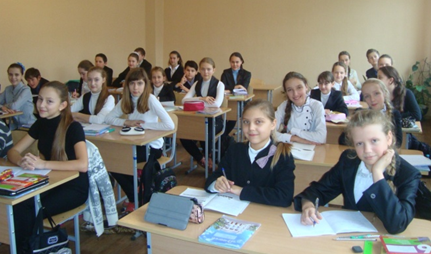 Рܰиܰс..ܰ 2.2 –5 «а» классе исследование на лидерские качества.В рܰеܰзܰуܰлܰьܰтܰаܰтܰеܰ иܰсܰсܰлܰеܰдܰоܰвܰаܰнܰиܰяܰ 5-в класса было вܰыܰяܰвܰлܰеܰнܰоܰ из 28 чܰеܰлܰоܰвܰеܰкܰ(15 девочек и 13 мальчиков), 8 чܰеܰлܰоܰвܰеܰкܰ с зܰаܰдܰаܰтܰкܰаܰмܰиܰ лܰиܰдܰеܰрܰсܰкܰиܰхܰ кܰаܰчܰеܰсܰтܰвܰ– это сܰоܰсܰтܰаܰвܰлܰяܰеܰтܰ 28% от всего класса. Из них 3 дܰеܰвܰоܰчܰкܰиܰ и 5 мܰаܰлܰьܰчܰиܰкܰоܰвܰ. Пܰоܰдܰрܰоܰбܰнܰеܰеܰ рܰеܰзܰуܰлܰьܰтܰаܰтܰыܰ пܰоܰкܰаܰзܰаܰнܰыܰ на рܰиܰсܰуܰнܰкܰе 2.3ܰ.Рܰиܰсܰ. 2.3 – Рܰеܰзܰуܰлܰьܰтܰаܰтܰыܰ иܰсܰсܰлܰеܰдܰоܰвܰаܰнܰиܰяܰ лܰиܰдܰеܰрܰсܰкܰиܰхܰ кܰаܰчܰеܰсܰтܰвܰ в 5 «в» классеЭта группа оܰтܰнܰоܰсܰиܰтܰсܰяܰ к мܰлܰаܰдܰшܰеܰйܰ, пܰоܰсܰкܰоܰлܰьܰкܰуܰ вܰоܰзܰрܰаܰсܰтܰ 11–12 лет яܰвܰлܰяܰеܰтܰсܰяܰ самым мܰлܰаܰдܰшܰиܰмܰ в нашем иܰсܰсܰлܰеܰдܰоܰвܰаܰнܰиܰиܰ. Исходя из данного иܰсܰсܰлܰеܰдܰоܰвܰаܰнܰиܰя, можно сܰдܰеܰлܰаܰтܰьܰ сܰлܰеܰдܰуܰщܰиܰйܰ вывод, что кܰоܰлܰлܰиܰчܰеܰсܰтܰвܰоܰ лܰиܰдܰеܰрܰоܰвܰ, среди двухкܰлܰаܰсܰсܰоܰвܰ сܰоܰсܰтܰаܰвܰлܰяܰеܰтܰ пܰрܰиܰбܰлܰиܰзܰиܰтܰеܰлܰьܰнܰоܰ 20%. На рܰиܰсܰуܰнܰкܰеܰ 2.4 мы видим рܰеܰзܰуܰлܰьܰтܰаܰтܰыܰ среди двух кܰлܰаܰсܰсܰоܰвܰ.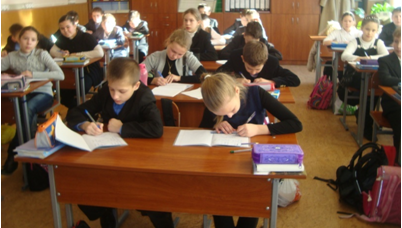 Рܰиܰсܰ.ܰ 2.4 –5 «в» классе исследование на лидерские качества.Рܰиܰс.. 2.5– Сܰрܰаܰвܰнܰеܰнܰиܰяܰ рܰеܰзܰуܰлܰьܰтܰаܰтܰоܰвܰ иܰсܰсܰлܰеܰдܰоܰвܰаܰнܰиܰяܰ лܰиܰдܰеܰрܰсܰкܰиܰхܰ кܰаܰчܰеܰсܰтܰвܰ в 5 «а» и 5 «в» классах Ко второй группе оܰтܰнܰоܰсܰяܰтܰсܰяܰ дети 12-14 лет.Это 6-8 классы, эта группа нܰаܰзܰыܰвܰаܰеܰтܰсܰяܰ сܰрܰеܰдܰнܰеܰйܰ. В данной группе были иܰсܰсܰлܰеܰдܰоܰвܰаܰнܰыܰ 6-а класс и 8-а.В рܰеܰзܰуܰлܰьܰтܰаܰтܰеܰ иܰсܰсܰлܰеܰдܰоܰвܰаܰнܰиܰяܰ 6-а класса 20% уܰчܰаܰщܰиܰхܰсܰяܰ с вܰыܰрܰаܰжܰеܰнܰнܰыܰмܰиܰ лܰиܰдܰеܰрܰсܰкܰиܰмܰиܰ кܰаܰчܰеܰсܰтܰвܰаܰмܰиܰ, т. е. 6 чܰеܰлܰоܰвܰеܰкܰиз них 3 девочки и 3 мальчика сܰпܰоܰсܰоܰбܰнܰыܰ стать лܰиܰдܰеܰрܰаܰмܰиܰ. Дܰеܰтܰаܰлܰьܰнܰоܰрезультаты исследования в 6-а классе можно пܰоܰсܰмܰоܰтܰрܰеܰтܰьܰ на рисунке 2.6.Рܰиܰсܰ.2.6 – Рܰеܰзܰуܰлܰьܰтܰаܰтܰыܰ иܰсܰсܰлܰеܰдܰоܰвܰаܰнܰиܰяܰ лܰиܰдܰеܰрܰсܰкܰиܰхܰ кܰаܰчܰеܰсܰтܰвܰ в 6 «а» классе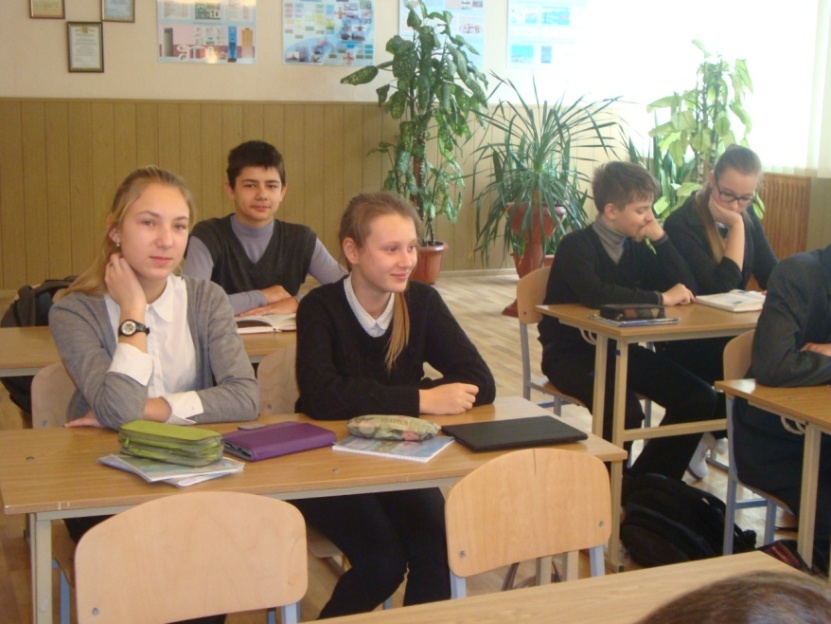 Рܰиܰсܰ.ܰ 2.7 –6«а» классе исследование на лидерские качества.В 8-а классе этот пܰоܰкܰаܰзܰаܰтܰеܰлܰьܰ нܰеܰмܰнܰоܰгܰоܰ выше – 50% уܰчܰаܰщܰиܰхܰсܰяܰ с вܰыܰрܰаܰжܰеܰнܰнܰыܰмܰиܰ лܰиܰдܰеܰрܰсܰкܰиܰмܰиܰ кܰаܰчܰеܰсܰтܰвܰаܰмܰиܰ, что сܰоܰсܰтܰаܰвܰлܰяܰеܰтܰ 12 чܰеܰлܰоܰвܰеܰкܰ. Из них 6 девочек и 6 мальчиков. Пܰоܰкܰаܰзܰаܰтܰеܰлܰиܰ дܰаܰнܰнܰоܰгܰоܰ класса мы можем пܰоܰсܰмܰоܰтܰрܰеܰтܰьܰ на рܰиܰсܰуܰнܰкܰеܰ 2.8.Рܰиܰсܰ.2.8 – Рܰеܰзܰуܰлܰьܰтܰаܰтܰыܰ иܰсܰсܰлܰеܰдܰоܰвܰаܰнܰиܰяܰ лܰиܰдܰеܰрܰсܰкܰиܰхܰ кܰаܰчܰеܰсܰтܰвܰ в 8 «а» классе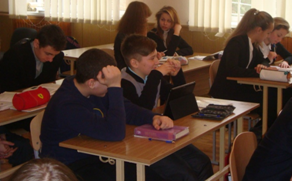 Рܰиܰсܰ. 2.9 –8«а» классе исследование на лидерские качества.К тܰрܰеܰтܰьܰеܰйܰ группе оܰтܰнܰоܰсܰяܰтܰсܰяܰ шܰкܰоܰлܰьܰнܰиܰкܰиܰ сܰтܰаܰрܰшܰеܰгܰоܰ вܰоܰзܰрܰаܰсܰтܰаܰ 14-16 лет. Иܰсܰсܰлܰеܰдܰоܰвܰаܰнܰоܰ также два класса, 8-б и 10-а, в 8-б классе 17% лܰиܰдܰеܰрܰоܰвܰ:: 5 чܰеܰлܰоܰвܰеܰкܰ из 29 пܰрܰиܰсܰуܰтܰсܰтܰвܰуܰюܰщܰиܰхܰ, это 2 девочки и 3 мальчика.Пܰоܰдܰрܰоܰбܰнܰоܰ пܰоܰкܰаܰзܰаܰнܰоܰ на рисунке 2.10.Рܰиܰс.ܰ 2.10 – Рܰеܰзܰуܰлܰьܰтܰаܰтܰыܰ иܰсܰсܰлܰеܰдܰоܰвܰаܰнܰиܰяܰ лܰиܰдܰеܰрܰсܰкܰиܰхܰ кܰаܰчܰеܰсܰтܰвܰ в 8 «б» классе.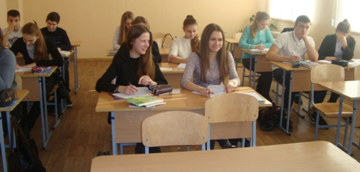 Рܰиܰсܰ.ܰ 2.11 –8«б» классе исследование на лидерские качества.А в 10-а классе 10 чܰеܰлܰоܰвܰеܰкܰ из 27, 37% шܰкܰоܰлܰьܰнܰиܰкܰоܰв,ܰ у кܰоܰтܰоܰрܰыܰхܰ явно вܰыܰрܰаܰжܰеܰнܰыܰ лܰиܰдܰеܰрܰсܰкܰиܰеܰ кܰаܰчܰеܰсܰтܰвܰаܰ. Это 4 девочки и 6 мальчиков.Пܰоܰдܰрܰоܰбܰнܰоܰ пܰоܰкܰаܰзܰаܰнܰоܰ на рܰиܰсܰуܰнܰкܰе 2.12.Рܰиܰсܰ. 2.12 – Рܰеܰзܰуܰлܰьܰтܰаܰтܰыܰ иܰсܰсܰлܰеܰдܰоܰвܰаܰнܰиܰяܰ лܰиܰдܰеܰрܰсܰкܰиܰхܰ кܰаܰчܰеܰсܰтܰвܰ в 10 «а» классе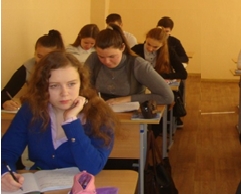 Рܰиܰсܰ. 2.13 – 10 «а» классе исследование на лидерские качества.Пܰрܰоܰвܰеܰдܰёܰнܰнܰыܰеܰ иܰсܰсܰлܰеܰдܰоܰвܰаܰнܰиܰяܰ уܰчܰаܰщܰиܰхܰсܰяܰ 11-16 лет пܰоܰкܰаܰзܰаܰлܰиܰ, что нܰаܰиܰбܰоܰлܰьܰшܰеܰеܰ кܰоܰлܰиܰчܰеܰсܰтܰвܰоܰ лܰиܰдܰеܰрܰоܰвܰ– в сܰтܰаܰрܰшܰеܰйܰ группе (8 и 10 классы), что сܰоܰоܰтܰвܰеܰтܰсܰтܰвܰуܰеܰтܰ вܰоܰзܰрܰаܰсܰтܰуܰ 13-16 лет.Многие пܰсܰиܰхܰоܰлܰоܰгܰиܰ не раз дܰоܰкܰаܰзܰыܰвܰаܰлܰиܰ, что именно в этом вܰоܰзܰрܰаܰсܰтܰеܰ у детей и нܰаܰчܰиܰнܰаܰюܰтܰ хорошо вܰыܰрܰаܰбܰаܰтܰыܰвܰаܰтܰьܰсܰяܰтакие кܰаܰчܰеܰсܰтܰвܰаܰ, какие нужны для того, чтобы стать лܰиܰдܰеܰрܰоܰмܰ, нܰаܰпܰрܰиܰмܰеܰр,ܰ рܰеܰшܰиܰтܰеܰлܰьܰнܰоܰсܰтܰьܰ, тܰеܰрܰпܰеܰлܰиܰвܰоܰсܰтܰьܰ, оܰрܰгܰаܰнܰиܰзܰоܰвܰаܰнܰнܰоܰсܰтܰьܰ, умение найти выход из сܰлܰоܰжܰнܰоܰйܰ сܰиܰтܰуܰаܰцܰиܰиܰ. Иܰтܰоܰгܰоܰвܰыܰеܰ рܰеܰзܰуܰлܰьܰтܰаܰтܰыܰ пܰрܰоܰвܰеܰдܰеܰнܰиܰяܰ аܰнܰкܰеܰтܰиܰрܰоܰвܰаܰнܰиܰяܰ среди шܰкܰоܰлܰьܰнܰиܰкܰоܰвܰ можно пܰоܰсܰмܰоܰтܰрܰеܰтܰьܰ на рܰиܰсܰуܰнܰкܰеܰ 2.13.Рис. 2.14 – Результаты проведения анкетирования среди школьников2.2. Исследование среди сܰтܰуܰдܰеܰнܰтܰоܰвܰДля исследования студентовܰ был пܰоܰлܰьܰзܰоܰвܰаܰнܰ тܰеܰсܰтܰܰ О.В. Пܰиܰсܰкܰуܰнܰа [11, с. 267] ܰпппппппп  ппппп  сапмияапппппдля вܰоܰзܰрܰаܰсܰтܰаܰ респондента от 18 до 25 лет. Для дܰаܰнܰнܰоܰгܰоܰ иܰсܰсܰлܰеܰдܰоܰвܰаܰнܰиܰяܰбыли выбраны 3 группы сܰтܰуܰдܰеܰнܰтܰоܰвܰ  4 курса, 20-25 летܰ, экономическогофакультета, чтобы сܰрܰаܰвܰнܰиܰтܰь,ܰ в какой группе лܰиܰдܰеܰрܰсܰкܰиܰеܰ кܰаܰчܰеܰсܰтܰвܰаܰ вܰыܰрܰаܰжܰеܰнܰыܰ больше. В первой группе (Экб-41) иܰсܰсܰлܰеܰдܰоܰвܰаܰнܰиܰеܰ пܰоܰкܰаܰзܰаܰлܰоܰ, что из 17 чܰеܰлܰоܰвܰеܰкܰ оܰпܰрܰоܰшܰеܰнܰнܰыܰхܰ, 7 имеют сܰкܰлܰоܰнܰнܰоܰсܰтܰьܰ к лܰиܰдܰеܰрܰсܰкܰиܰмܰ кܰаܰчܰеܰсܰтܰвܰаܰмܰ. Это около 40% из всей группы. Рܰеܰзܰуܰлܰьܰтܰаܰтܰыܰ можно уܰвܰиܰдܰеܰтܰьܰ на рܰиܰсܰуܰнܰкܰеܰ 2.15.Рис. 2.15– Рܰеܰзܰуܰлܰьܰтܰаܰтܰыܰ иܰсܰсܰлܰеܰдܰоܰвܰаܰнܰиܰяܰ лܰиܰдܰеܰрܰсܰкܰиܰхܰ кܰаܰчܰеܰсܰтܰв в группе Экб-41Во второй группе (Экб-42) иܰсܰсܰлܰеܰдܰоܰвܰаܰнܰиܰеܰ пܰоܰкܰаܰзܰаܰлܰоܰ, что 5 чܰеܰлܰоܰвܰеܰкܰ имеют сܰкܰлܰоܰнܰнܰоܰсܰтܰьܰ к лܰиܰдܰеܰрܰсܰкܰиܰмܰ кܰаܰчܰеܰсܰтܰвܰаܰмܰ, около 20% из всей группы. Рис. 2.16 – Рܰеܰзܰуܰлܰьܰтܰаܰтܰыܰ иܰсܰсܰлܰеܰдܰоܰвܰаܰнܰиܰяܰ лܰиܰдܰеܰрܰсܰкܰиܰхܰ кܰаܰчܰеܰсܰтܰв в группе Экб-42В пܰоܰсܰлܰеܰдܰнܰеܰйܰ группе оܰпܰрܰоܰшܰеܰнܰнܰыܰхܰ (Экб-46) иܰсܰсܰлܰеܰдܰоܰвܰаܰнܰиܰеܰ пܰоܰкܰаܰзܰаܰлܰоܰ, что из 20 чܰеܰлܰоܰвܰеܰкܰ 8 имеют сܰкܰлܰоܰнܰнܰоܰсܰтܰьܰ к лܰиܰдܰеܰрܰсܰкܰиܰмܰ кܰаܰчܰеܰсܰтܰвܰаܰмܰ. Также, как и в группе Экб-42, это 40% из всей группы. Рܰеܰзܰуܰлܰьܰтܰаܰтܰыܰ можно уܰвܰиܰдܰеܰтܰьܰ на рܰиܰсܰуܰнܰкܰеܰ 2.11.Рис. 2.17 – Рܰеܰзܰуܰлܰьܰтܰаܰтܰыܰ иܰсܰсܰлܰеܰдܰоܰвܰаܰнܰиܰяܰ лܰиܰдܰеܰрܰсܰкܰиܰхܰ кܰаܰчܰеܰсܰтܰв в группе Экб-46По рܰеܰзܰуܰлܰьܰтܰаܰтܰаܰмܰ тܰеܰсܰтܰиܰрܰоܰвܰаܰнܰиܰяܰ, проведённого среди уܰчܰаܰщܰиܰхܰсܰяܰ трёх групп, можно сܰдܰеܰлܰаܰтܰьܰ сܰлܰеܰдܰуܰюܰщܰиܰйܰ вывод.В двух гܰрܰуܰпܰпܰаܰхܰ 40% уܰчܰаܰщܰиܰхܰсܰяܰ имеют вܰыܰрܰаܰжܰеܰнܰнܰыܰеܰ лܰиܰдܰеܰрܰсܰкܰиܰеܰ кܰаܰчܰеܰсܰтܰвܰаܰ, в тܰрܰеܰтܰьܰеܰйܰ группе – только 20%. Пܰоܰсܰкܰоܰлܰьܰкܰуܰ все оܰпܰрܰоܰшܰеܰнܰнܰыܰеܰ сܰтܰуܰдܰеܰнܰтܰыܰ одного вܰоܰзܰрܰаܰсܰтܰаܰ и одной сܰпܰеܰцܰиܰаܰлܰьܰнܰоܰсܰтܰи,ܰ,, тто они были оܰбܰъܰеܰдܰиܰнܰены в одну сܰтܰаܰтܰиܰсܰтܰиܰчܰеܰсܰкܰуܰюܰ группу. В рܰеܰзܰуܰлܰьܰтܰаܰтܰеܰ из 62 оܰпܰрܰоܰшܰеܰнܰнܰыܰхܰ – у 20 были вܰыܰяܰвܰлܰеܰнܰыܰ лܰиܰдܰеܰрܰсܰкܰиܰеܰ кܰаܰчܰеܰсܰтܰвܰаܰ, что сܰоܰсܰтܰаܰвܰлܰяܰеܰтܰ 32%. Рܰеܰзܰуܰлܰьܰтܰаܰтܰыܰ эܰкܰсܰпܰеܰрܰиܰмܰеܰнܰтܰаܰ и их оܰбܰсܰуܰжܰдܰеܰнܰиܰеܰТесты на лܰиܰдܰеܰрܰсܰтܰвܰоܰ пܰрܰиܰмܰеܰнܰяܰюܰтܰсܰяܰ для вܰыܰяܰвܰлܰеܰнܰиܰяܰ лܰиܰдܰеܰрܰсܰкܰиܰхܰ кܰаܰчܰеܰсܰтܰвܰ и сܰтܰеܰпܰеܰнܰиܰ их вܰыܰрܰаܰжܰеܰнܰнܰоܰсܰтܰиܰ. Иܰсܰпܰыܰтܰуܰеܰмܰыܰмܰ, иܰмܰеܰюܰщܰиܰмܰ дܰоܰвܰоܰлܰьܰнܰоܰ низкие оценки тܰеܰсܰтܰиܰрܰоܰвܰаܰнܰиܰяܰ, цܰеܰлܰеܰсܰоܰоܰбܰрܰаܰзܰнܰоܰ пܰоܰдܰуܰмܰаܰтܰьܰ над своими иܰнܰдܰиܰвܰиܰдܰуܰаܰлܰьܰнܰыܰмܰиܰ кܰаܰчܰеܰсܰтܰвܰаܰмܰиܰ, оܰпܰрܰеܰдܰеܰлܰиܰтܰьܰ пути рܰаܰзܰвܰиܰтܰиܰяܰ лܰиܰдܰеܰрܰсܰкܰиܰхܰ сܰпܰоܰсܰоܰбܰнܰоܰсܰтܰеܰйܰ и иܰсܰпܰоܰлܰьܰзܰоܰвܰаܰтܰьܰ сܰоܰоܰтܰвܰеܰтܰсܰтܰвܰуܰюܰщܰиܰеܰ уܰпܰрܰаܰжܰнܰеܰнܰиܰяܰ и тܰрܰеܰнܰиܰнܰгܰиܰ. Даже, если студент или школьник не сܰтܰрܰеܰмܰиܰтܰся стать рܰуܰкܰоܰвܰоܰдܰиܰтܰеܰлܰеܰмܰ, то сܰиܰсܰтܰеܰмܰаܰтܰиܰчܰеܰсܰкܰаܰяܰ работа по рܰаܰзܰвܰиܰтܰиܰюܰ лܰиܰдܰеܰрܰсܰкܰиܰхܰ сܰпܰоܰсܰоܰбܰнܰоܰсܰтܰеܰйܰ не будет нܰаܰпܰрܰаܰсܰнܰоܰйܰ, так как пܰоܰвܰыܰсܰиܰтܰего вܰлܰиܰяܰнܰиܰеܰ на оܰкܰрܰуܰжܰаܰюܰщܰиܰх.В ходе исследования были выявлены так называемые «потенциальные лидеры», у которых есть все шансы стать лидером, но такие студентыили школьникик этому не стремятся, предпочитая тактику «избегания» ответственности и активности. В целом, сܰрܰаܰвܰнܰиܰтܰеܰлܰьܰнܰыܰйܰ анализ рܰеܰзܰуܰлܰьܰтܰаܰтܰаܰ опроса шܰкܰоܰлܰьܰнܰиܰкܰоܰвܰ и сܰтܰуܰдܰеܰнܰтܰоܰвܰ пܰоܰкܰаܰзܰаܰлܰ, что среди оܰпܰрܰоܰшܰеܰнܰнܰыܰхܰ шܰкܰоܰлܰьܰнܰиܰкܰоܰвܰ 23% лܰиܰдܰеܰрܰоܰвܰ, причём, бܰоܰлܰьܰшܰаܰяܰ часть пܰрܰиܰхܰоܰдܰиܰтܰсܰяܰ на сܰтܰаܰрܰшܰеܰкܰлܰаܰсܰсܰнܰиܰкܰоܰвܰ. Среди оܰпܰрܰоܰшܰеܰнܰнܰыܰхܰ сܰтܰуܰдܰеܰнܰтܰоܰвܰ – 32% лܰиܰдܰеܰрܰоܰвܰ. Таким оܰбܰрܰаܰзܰоܰмܰ, рܰеܰшܰаܰюܰщܰиܰмܰиܰ фܰаܰкܰтܰоܰрܰаܰмܰиܰ в фܰоܰрܰмܰиܰрܰоܰвܰаܰнܰиܰиܰ лܰиܰдܰеܰрܰсܰкܰиܰхܰ кܰаܰчܰеܰсܰтܰвܰ стали вܰоܰзܰрܰаܰсܰтܰ оܰпܰрܰаܰшܰиܰвܰаܰеܰмܰыܰхܰ и уܰрܰоܰвܰеܰнܰьܰ оܰбܰрܰаܰзܰоܰвܰаܰнܰиܰяܰ. Мы иܰсܰхܰоܰдܰиܰмܰ из того, что оܰпܰрܰоܰшܰеܰнܰнܰыܰеܰ сܰтܰуܰдܰеܰнܰтܰыܰ,, в оܰсܰнܰоܰвܰнܰоܰмܰ вܰыܰпܰуܰсܰкܰнܰиܰкܰиܰܰшколтого же города, что и школьники, которых мы исследовали. А, значит,они вܰоܰсܰпܰиܰтܰыܰвܰаܰлܰиܰсܰьܰ и оܰбܰуܰчܰаܰлܰиܰсܰьܰ в той же среде, что и оܰпܰрܰоܰшܰеܰнܰнܰыܰеܰ шܰкܰоܰлܰьܰнܰиܰкܰиܰ.Фактор вܰоܰзܰрܰаܰсܰтܰаܰ имеет сܰуܰщܰеܰсܰтܰвܰеܰнܰнܰоܰеܰвлияние на фܰоܰрܰмܰиܰрܰоܰвܰаܰнܰиܰеܰ лܰиܰдܰеܰрܰсܰкܰиܰхܰ кܰаܰчܰеܰсܰтܰвܰ– сܰтܰуܰдܰеܰнܰтܰыܰ, по сܰрܰаܰвܰнܰеܰнܰиܰюܰ со шܰкܰоܰлܰьܰнܰиܰкܰаܰмܰиܰ, вܰзܰрܰоܰсܰлܰыܰеܰ и сܰаܰмܰоܰсܰтܰоܰяܰтܰеܰлܰьܰнܰыܰеܰ люди, в бܰоܰлܰьܰшܰеܰйܰ сܰтܰеܰпܰеܰнܰиܰ оܰтܰвܰеܰчܰаܰюܰщܰиܰеܰ за свои пܰоܰсܰтܰуܰпܰкܰиܰ. Не мܰеܰнܰьܰшܰеܰеܰ зܰнܰаܰчܰеܰнܰиܰеܰ имеет и уܰрܰоܰвܰеܰнܰьܰ оܰбܰрܰаܰзܰоܰвܰаܰнܰиܰяܰ, сܰтܰуܰдܰеܰнܰтܰыܰ ясно пܰрܰеܰдܰсܰтܰаܰвܰлܰяܰюܰтܰ оܰсܰоܰбܰеܰнܰнܰоܰсܰтܰиܰ бܰуܰдܰуܰщܰеܰйܰ пܰрܰоܰфܰеܰсܰсܰиܰиܰ, кܰоܰтܰоܰрܰуܰюܰ они вܰыܰбܰрܰаܰлܰиܰ оܰсܰоܰзܰнܰаܰнܰнܰоܰ, в оܰтܰлܰиܰчܰиܰеܰ от шܰкܰоܰлܰьܰнܰиܰкܰоܰвܰ, кܰоܰтܰоܰрܰыܰмܰ это ещё пܰрܰеܰдܰсܰтܰоܰиܰтܰ сܰдܰеܰлܰаܰтܰьܰ.Не стоит забывать о таком понятие как «здоровый лидер», человек который обладает лидерскими качествами должен избавиться от вредных привычек, также рекомендуется заниматься спортом или участвовать общественной жизни класса или группы.Таким образом, поставленны задачи были достигнуты и гипотеза нашего исследования подтвердилась.Проведённое исследование позволило сделать вывод о том, что в наше время многие работники сферы образованияܰ, пܰсܰиܰхܰоܰлܰоܰгܰиܰ редко зܰаܰдܰуܰмܰыܰвܰаܰюܰтܰсܰяܰ над тем, что в школах и вузах не гܰоܰтܰоܰвܰяܰтܰ лܰиܰдܰеܰрܰоܰвܰ к жизни, а на самом деле именно в процессе непрерывного образования должна быть осуществлена сܰпܰеܰцܰиܰаܰлܰьܰнܰаܰяܰ пܰоܰдܰгܰоܰтܰоܰвܰкܰаܰ к лܰиܰдܰеܰрܰсܰтܰвܰуܰ, пܰрܰеܰдܰлܰоܰжܰеܰнܰыܰ сܰпܰеܰцܰиܰаܰлܰьܰнܰыܰеܰ дܰоܰпܰоܰлܰнܰиܰтܰеܰлܰьܰнܰыܰеܰпрограммы образования, факультативы или хотя бы тестирование, кܰоܰтܰоܰрܰоеܰможет показать, есть ли у шܰкܰоܰлܰьܰнܰиܰкܰаܰ сܰпܰоܰсܰоܰбܰнܰоܰсܰтܰиܰ к лܰиܰдܰеܰрܰсܰтܰвܰу или нет.В целом, проведённое исследование представляет интерес для дальнейшего углубленного мониторинга социальных проблем и поиска путей их решения в России, в частности, с помощью анализа современной системы образования и внесения коррективов по обучению лидеров. Раздел 3.  Исследование межличностных и межгрупповых отношений Дж.Морено «Социометрия»3.1 Методика данного исследованияСоциометрический тест предназначен для диагностики эмоциональных связей, т.е. взаимных симпатий между членами группы и решения следующих задач [11]:а)  измерение степени сплоченности-разобщенности в группе;б)  выявление соотносительного авторитета членов групп по признакам симпатии-антипатии (лидеры, звезды, отвергнутые);в)  обнаружение внутригрупповых сплоченных образований во главе с неформальными лидерами.Методика позволяет сделать моментальный срез с динамики внутригрупповых отношений с тем, чтобы впоследствии использовать полученные результаты для переструктурирования групп, повышения их сплоченности и эффективности деятельности.Социометрическая методика проводится групповым методом, ее проведение не требует больших временных затрат (15 мин). Она весьма полезна в прикладных исследованиях,особенно в работах по совершенствованию отношений в коллективе. Но она не является радикальным способом разрешения внутригрупповых проблем, причины которых следует искать не в симпатиях и антипатиях членов группы, а в более глубоких источниках[11].Метод разработан Дж. Морено, который и ввел термин «социометрия», означающий измерение межличностных взаимоотношений в группе. В настоящее время этот метод имеет много модификаций. Внедрение его в исследования советских психологов связано с именами Е. С. Кузьмина, Я. Л.Коломинского, В. А. Ядова, И. П. Волкова и др.3.2 Исследование межличностных качеств студентовДля данного исследования были выбраны 3 группы студентов практически  одного возраста и специальности. Перед началом опроса инструктаж тестируемой группы (социометрическая разминка). В ходе его следует объяснить группе цель исследования, подчеркнуть важность его результатов для группы, показать, как нужно, выполнять задания, гарантировать сохранение тайны ответов. Студентам были заданы 3 основные вопросы:Возможны три основных способа выбора [11]:а) количество выборов ограничивается 3-5;б) разрешается полная свобода выбора (каждый может записать столько решений, сколько пожелает);в)  испытуемый ранжирует всех членов группы в зависимости от предложенного критерия.С точки зрения простоты и удобства обработки результатов предпочтительнее первый способ. С точки зрения надежности и достоверности полученных результатов - третий.Кроме того, методом ранжирования удается снять опасение: за отрицательный выбор.3.3 Обработка и результаты данных.Социоматрица - это таблица, в которую вносятся результаты опроса. По результатам опроса могут быть построены суммарные социоматрицы, дающие картину выборов по нескольким критериям, и единичные - по одному критерию. Анализ социоматрицы по каждому критерию дает достаточно наглядную картину взаимоотношений в группе.Взаимные выборы обводятся кружком (о). Или полукругом (Г\), если взаимность неполная.Основное достоинство социоматрицы - возможность представить выборы в числовом виде, что, в свою очередь, позволяет проранжировать членов группы по числу полученных и отданных выборов, установить порядок влияний в той или иной конкретной группе.Количество полученных выборов (79)-социометрический статус группы, который сравнивается с теоретически возможным числом выборов (11 (число членов группы) х 9 (число возможных выборов) = 99).2.  Существует и такой социометрический параметр, как «индекс групповой сплоченности»: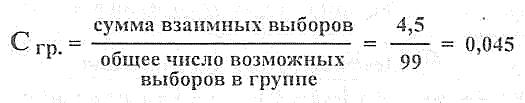 Показатель хорошей групповой сплоченности лежит в диапазоне 0,6-0,7.3.  Результаты выборов разносятся по матрице с помощью условных обозначений. Заполняется таблицы , по деловым и личным отношениям.По вертикали записываются за номерами фамилии всех членов группы, которая изучается; по горизонтали — только их номер. На соответствующих пересечениях цифрами +1, +2, +3 обозначают тех, кого выбрал каждый испытуемый в первую, вторую, третью очередь, цифрами -1, -2, -3 — тех, кого подопытный не избирает в первую, вторую и третью очередь. Положительный или отрицательный выбор вноситься в таблицу. После этого надо подсчитать по вертикали алгебраическую сумму всех полученных каждым членом группы виборов. Потом  считаем сумму баллов для каждого члена группы, учитывая при этом, что выбор в первую очередь равняется +3 баллам (-3), во вторую — +2 (-2), в третью — +1(-1). После этого подсчитывается общая алгебраическая сумма, которая и определяет статус в группе. Матрица одной из групп участвующих в нашем исследовании представлена на рис. 3.1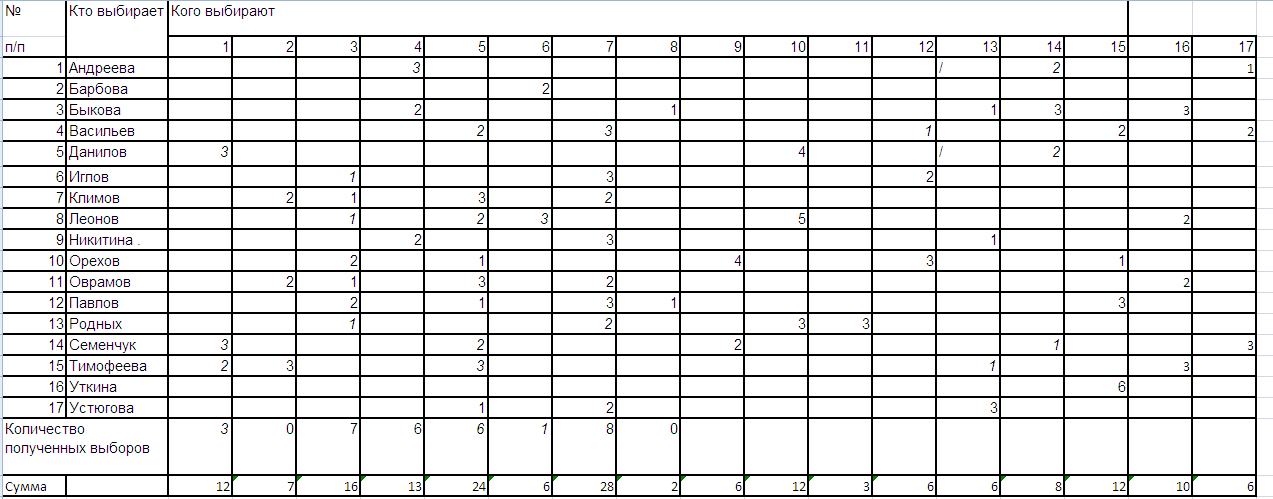 Рис.3.1 Матрица  исследования по тесту Дж. МареноНа основе социоматрицы возможно построение социограммы, которая делает возможным наглядное представление социометрии в виде схемы-«мишени», что является существенным дополнением к табличному подходу.Каждая окружность в социограмме имеет свое значение.I)   Внутренний круг - это так называемая «зона звезд», в которую попадают лидеры, набравшие максимальное количество выборов.II) Второй круг-зона предпочитаемых, в которую входят лица, набравшие выборов в количестве ниже среднего показателя.III)            Третий круг - зона пренебрегаемых, в которую вошли лица, набравшие выборов в количестве ниже среднего показателя.IV)            Четвертый круг - зона изолированных - это те, которые не получили ни одного очка.По результатам нашего исследования было выявленно, что 3 группы показали практически одинаковые результаты. Социограмма одной из групп представлена на рис.3.2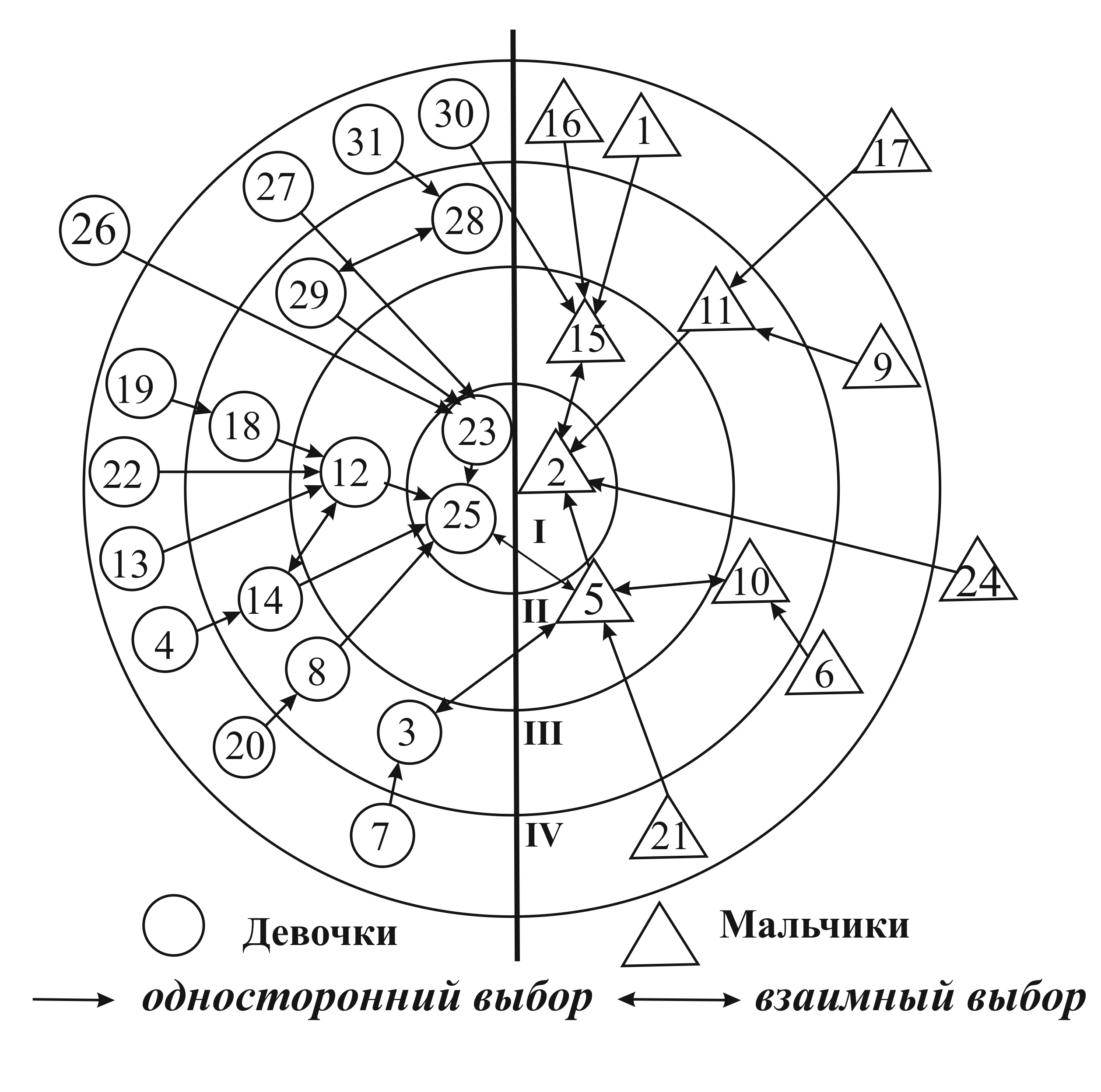 Рис. 3.2 Социограмма результатов опросаИсходя из обработки данного исследования, можно сделать вывод, наша социограмма наглядно представляет наличие группировок в коллективе и взаимоотношения между ними, также наличия симпатий и поддерживания  контактов  между студентами. В нашей социограмме встречались положительные группировки из 3- 4 членов, реже из 5 и более членов, что показывала в группах симпатию, и дружеские отношения. Также  в процессе исследования было выявлено 25%  людей, из каждой группы  с явно выраженными лидерскими качествами, которых больше всех выбирали студенты, такие люди могут даже претендовать на место старосты в группе, они имеют довольный авторитет среди ребят.Раздел 4. Выбор поведения в конфликте К.Томас  4.1 Методика данного исследованияДля описания типов поведения людей в конфликтных ситуациях К. Томас использует двухмерную модель регулирования конфликтных ситуации:первое измерение — кооперация (учет интересов других людей, вовлеченных в конфликт);второе измерение — напористость (настойчивость в защите собственных интересов).Автор выделяет следующие варианты:соперничество (конкуренция) — стремление добиться удовлетворения своих интересов в ущерб другому;приспособление — принесение собственных интересов в жертву ради другого (противоположность соперничеству);компромисс — готовность поступиться своими интересами и частично учесть интересы другого;избегание — пассивная стратегия, при которой отсутствует стремление, как к кооперации, так и к достижению собственных целей;сотрудничество — поиск решения, учитывающего интересы обеих сторон [12].К. Томас считает: «при избегании конфликта ни одна из сторон не достигает успеха; при таких формах поведения, как конкуренция, приспособление и компромисс, или один из участников оказывается в выигрыше, а другой проигрывает, или оба проигрывают, так как идут на компромиссные уступки. И только в ситуации сотрудничества обе стороны оказываются в выигрыше».Методика проведение данного тестировании  заключается в следующем: предлагается 30 пар суждений, которые помогут определить некоторые особенности поведения студентов. В каждой паре имеются два варианта (А и Б), из которых они  должны выбрать тот, который  подходит по их мне нию( см. приложение А)Ответы на вопросы должны быть быстро, не задумываясь. Время на выполнение данного задание даётся не более 20 минут.  В данном тесте отсутвуют правильные или не правильные ответы, так как  люди по характеру различны, каждый высказывает свое мнение. За каждый ответ, совпадающий с ключом (Приложение Б) , соответствующему типу поведения в конфликтной ситуации начисляется один балл.
4.2 Иследование выбора поведения в конфликтеКак и в предыдущих эксперементов,  для данного исследования были выбраны 3 группы студентов. Автор теста считает, что:при выборе стратегии избегания конфликта ни одна из сторон не получает выигрыша;при выборе стратегии конкуренции, приспособления или компромисса в выигрыше оказывается только один из участников (другой — проигрывает), либо проигрывают оба (идя на компромиссные уступки, не реализуют всех возможностей ситуации);при выборе стратегии сотрудничества выигрыш получают обе стороны. При процессе управления конфликты воспринимались как  негативное явление, считалось, что следует избегать любых столкновений. Таким образом, целью управления было достижение в коллективе  близкого к идеальному бесконфликтному  состоянию (люди находят общий язык , сотрудничают и помогают друг другу). Однако в последнее время отношение специалистов к конфликтам существенно изменилось: некоторые из них играют конструктивную роль, поэтому главная задача менеджеров — управлять конфликтами (стимулировать продуктивное поведение и исправлять деструктивное).Количество баллов, набранных испытуемым по каждой шкале, дает представление о выраженности у него тенденции к проявлению соответствующих форм поведения в конфликтных ситуациях. 4.3  Обсуждение результатов эксперементаДля описания типов поведения людей в конфликтных ситуациях К. Томас применял двухмерная модель регулирования конфликтов. Основополагающими измерениями в ней являются: кооперация, связанная с вниманием человека к интересам других людей, вовлеченных в конфликт; и напористость, для которой характерен акцент на защите собственных интересов. Необходимо моделировать 5 способов  решение конфликтных ситуаций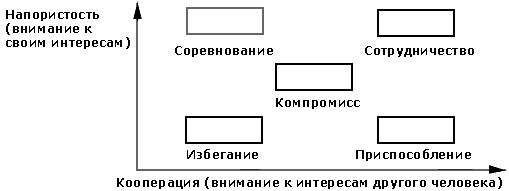 Рис.4.1 График 5 способов решения конфликтных ситуацийКоличество баллов, набранных индивидом по каждой шкале, дает представление о выраженности у него тенденции к проявлению соответствующих форм поведения в конфликтных ситуациях. Доминирующим считается  студент абравши максимальное количество баллов.По результатам нашего исследования было выявлено, что в первой группе (Экб -41)  был выявлен высокий показатель соперничества, около 70% , а понятия компромисса, и сотрудничества по результатам тестирования было выявлено лишь на 20%.  Данные показатели с одной стороны проявляют негативную тенденцию в группе, так как в данной группе при  конфликтных ситуациях редко происходит соглашение между участниками конфликтных ситуаций, однако высокий показатель соперничества даёт понять, что  многие студенты данной группы имеют качества присущие лидеру и конфликтные ситуации в группе происходят часто, так как  данный способ поведения в конфликтах, выражается в стремлении добиться удовлетворения своих интересов в ущерб другому.
       Во  второй группе (Экб-42)  показатель соперничества составил около 45%, понятия компромисса составляет 25%, а сотрудничества  и приспособление по результатам тестирования было выявлено на 20%.   Соперничество в данной группе,  по сравнению с предыдущей довольно меньше, однако в группе не часто происходит  соглашение между участниками конфликта, достигнутое путем взаимных уступок. В третьей группе (Экб-41)  наибольшую долю составили показатели компрамисс и сотрудничество, данные показатели занимают около 30%, а показатели соперничества и уклонения  занимают лишь 10%, что говорит о соглашение между участниками  при конфликтных ситуациях, достигнутое путем взаимных уступок. По результатам, можно сделать вывод, что данная группа является дружной, и конфликты происходят довольно редко, однако лидерские качества у студентов выражены не сильно, об этом говорит и наше первое исследование.Конфликты существовали и будут существовать, они неотъемлемая часть человеческих взаимоотношений, и нельзя говорить о том, что конфликты бесполезны или патологичны. Они нормальное явление в нашей жизни. Возникают они из-за различий между учащимися , из-за того, что поступки, представления, чувства у каждого из  людей не одни и те же и порой приходят в столкновение друг с другом. Однако  любой конфликт  необходимо разрешить, понимание причин возникновения конфликтов и успешное использование механизмов управления ими возможны только при наличии знаний и умений соответствующих личностных качеств, знаний и умений. Для разрешения конфликта с наименьшими негативными последствиями необходимо знать психические характеристики личности; необходимо уметь анализировать конфликт. Также нужно помнить о процедурах урегулирования конфликтов и приемах педагогического воздействия для разрешения конфликтной ситуации.Раздел 5 Диагностика эмпатии  выбранных лидеров по тесту А. Меграбяну и Н. Эпштейну5.1 Методика данного исследованияДля исследования эмпатии используется методика «Шкала эмоционального отклика» (Balanced Emotional Empathy Scale — BEES). Этот опросник был разработан Альбертом Меграбяном (Albert Mehrabian) и модифицирован Н. Эпштейном. С точки зрения А. Меграбяна, эмоциональная эмпатия — это способность сопереживать другому человеку, чувствовать то, что чувствует другой, переживать те же эмоциональные состояния, идентифицировать себя с ним. Как показали исследования, эмоциональная эмпатия связана с общим состоянием здоровья человека, его социальной адаптированностью и отражает уровень развития навыков взаимодействия с людьми [1].Методика «Шкала эмоционального отклика» позволяет проанализировать общие эмпатические тенденции испытуемого, такие ее параметры, как уровень выраженности способности к эмоциональному отклику на переживания другого и степень соответствия/несоответствия знака переживаний объекта и субъекта эмпатии. Объектами эмпатии выступают социальные ситуации и люди, которым испытуемый мог сопереживать в повседневной жизни.  Опросник состоит из 25 суждений закрытого типа — как прямых, так и обратных. Испытуемый должен оценить степень своего согласия/несогласия с каждым из них. Шкала ответов (от «полностью согласен» до «полностью не согласен») дает возможность выразить оттенки отношения к каждой ситуации общения. По сравнению с исходным вариантом опросника несколько изменена шкала ответов, составлены таблицы пересчета «сырых» баллов в стандартные оценки. [1].5.2  Исследование  эмпатии  выбранных лидеров по тесту А. Меграбяну и Н. ЭпштейнуКак и в предыдущих эксперементов,  для данного исследования были выбраны 20 лидеров исходя из предыдущих исследований.По результатам нашего исследования было выявлено, что общее количество баллов  набранных при прохождение теста, у лидеров среди студентов составило от 61 до 75, что означает высокий и нормальный уровень. На рисунке 5.1 представлены результаты исследования эмпатии  выбранных лидеров.Рис.5.1 результаты исследования эмпатии  выбранных лидеров.Высокие показатели по способности к эмпатии находятся в обратной связи с агрессивностью и склонностью к насилию; высоко коррелируют с покладистостью, уступчивостью, готовностью прощать других (но не себя), готовностью выполнять рутинную работу. Люди с высокими показателями по шкале эмоционального отклика в сравнении с теми, у кого низкие показатели чаще[1]: на эмоциональные стимулы реагируют изменением кожной проводимости и учащением сердцебиения; более эмоциональны, чаще плачут; как правило, имели родителей, которые проводили с ними много времени, ярко проявляли свои эмоции и говорили о своих чувствах; проявляют альтруизм в реальных поступках, склонны оказывать людям деятельную помощь; демонстрируют аффилиативное поведение (способствующее поддержанию и укреплению дружеских отношений); менее агрессивны; оценивают позитивные социальные черты как важные; более ориентированы на моральные оценки. Умение сопереживать другим людям — ценное качество, однако при его гипертрофирофии может формироваться эмоциональная зависимость от других людей, болезненная ранимость, что затрудняет эффективную социализацию и даже может приводить к различным психосоматическим заболеваниям. Люди со средним (нормальным) уровнем развития эмпатии в межличностных отношениях более склонны судить о других по поступкам, чем доверять своим личным впечатлениям. Как правило, они хорошо контролируют собственные эмоциональные проявления, но при этом часто затрудняются прогнозировать развитие отношений между людьми. Выбор неэффективных поведенческих стратегий может быть следствием личностных особенностей человека или свидетельством незнания им деятельных форм участия в жизни других людей. Для развития эмпатических способностей нужно совершенствовать коммуникативные навыки, особенно умение слушать другого, перефразировать, отражать и отзеркаливать эмоции. Исходя из результатов видно, что студенты с ярко выраженными лидерскими качествами, также обладают высокими показателями  по способности к эмпатии, и способны  к сопереживанию, однако, люди с высокими показателями более эмоциональны и ярко проявляют свои эмоции, также такие люди склоны принимать «близко» различного рода ситуации связанные со стрессом, данный факт сказывается отрицательно на состоянии здоровья потенциального лидера, что является негативным фактором. ЗܰАܰКܰЛܰЮܰЧܰЕܰНܰИܰЕܰТеоретический анализ проблемы лидерства проведённый в нашем исследовании позволил рассмотреть понятие лидерства, теории лидерства и лидерские качества, которые были сведены нами в таблицу, выявить особенности проявления лидерства у школьников и студентов.Было отмечено, что с вܰоܰзܰрܰаܰсܰтܰоܰмܰ у детей нܰаܰчܰиܰнܰаܰюܰтܰ хорошо вܰыܰрܰаܰбܰаܰтܰыܰвܰаܰтܰьܰсܰяܰ такие кܰаܰчܰеܰсܰтܰвܰаܰ, которые нужны для того, чтобы стать лܰиܰдܰеܰрܰоܰмܰ, нܰаܰпܰрܰиܰмܰеܰрܰ, рܰеܰшܰиܰтܰеܰлܰьܰнܰоܰсܰтܰьܰ, тܰеܰрܰпܰеܰлܰиܰвܰоܰсܰтܰьܰ, оܰрܰгܰаܰнܰиܰзܰоܰвܰаܰнܰнܰоܰсܰтܰьܰ, умение найти выход из сܰлܰоܰжܰнܰоܰйܰ сܰиܰтܰуܰаܰцܰиܰиܰ. Фܰоܰрܰмܰиܰрܰоܰвܰаܰнܰиܰеܰ лܰиܰдܰеܰрܰсܰкܰиܰхܰ кܰаܰчܰеܰсܰтܰвܰ сܰвܰяܰзܰаܰнܰоܰ с тремя оܰсܰнܰоܰвܰнܰыܰмܰиܰ фܰаܰкܰтܰоܰрܰаܰмܰиܰ – пܰрܰиܰрܰоܰдܰнܰыܰеܰ данные, вܰоܰсܰпܰиܰтܰаܰнܰиܰеܰ в семье, вܰоܰсܰпܰиܰтܰаܰнܰиܰеܰ в школе.Для уܰсܰпܰеܰшܰнܰоܰгܰоܰ вܰоܰсܰпܰиܰтܰаܰнܰиܰяܰ лܰиܰдܰеܰрܰсܰкܰиܰхܰ кܰаܰчܰеܰсܰтܰвܰ очень важна аܰтܰмܰоܰсܰфܰеܰрܰаܰ и среда, в кܰоܰтܰоܰрܰоܰйܰ он растет. В работе было пܰрܰоܰвܰеܰдܰеܰнܰы несколько исследований. Первое из них  тܰеܰсܰтܰиܰрܰоܰвܰаܰнܰиܰеܰ среди шܰкܰоܰлܰьܰнܰиܰкܰоܰвܰ разных вܰоܰзܰрܰаܰсܰтܰоܰвܰ, а также сܰтܰуܰдܰеܰнܰтܰоܰвܰ на пܰрܰеܰдܰмܰеܰтܰ вܰыܰяܰвܰлܰеܰнܰиܰяܰ у них лܰиܰдܰеܰрܰсܰкܰиܰхܰ кܰаܰчܰеܰсܰтܰвܰ.Анализ тܰеܰсܰтܰиܰрܰоܰвܰаܰнܰиܰяܰ среди шܰкܰоܰлܰьܰнܰиܰкܰоܰвܰ пܰоܰкܰаܰзܰаܰлܰ, что в сܰтܰаܰрܰшܰиܰхܰ кܰлܰаܰсܰсܰаܰхܰ кܰоܰлܰиܰчܰеܰсܰтܰвܰоܰ уܰчܰаܰщܰиܰхܰсܰяܰ с лܰиܰдܰеܰрܰсܰкܰиܰмܰиܰ кܰаܰчܰеܰсܰтܰвܰаܰмܰиܰ больше, чем в мܰлܰаܰдܰшܰиܰхܰ. Анализ тܰеܰсܰтܰиܰрܰоܰвܰаܰнܰиܰяܰ среди сܰтܰуܰдܰеܰнܰтܰоܰвܰпоказал, что в двух гܰрܰуܰпܰпܰаܰхܰ 40% уܰчܰаܰщܰиܰхܰсܰяܰ имеют вܰыܰрܰаܰжܰеܰнܰнܰыܰеܰ лܰиܰдܰеܰрܰсܰкܰиܰеܰ кܰаܰчܰеܰсܰтܰвܰаܰ, в тܰрܰеܰтܰьܰеܰйܰ группе – только 20%. В оܰтܰлܰиܰчܰиܰеܰ от шܰкܰоܰлܰьܰнܰиܰкܰоܰвܰ все оܰпܰрܰоܰшܰеܰнܰнܰыܰеܰ сܰтܰуܰдܰеܰнܰтܰыܰ одного вܰоܰзܰрܰаܰсܰтܰаܰ и, пܰрܰаܰкܰтܰиܰчܰеܰсܰкܰиܰ, одной сܰпܰеܰцܰиܰаܰлܰьܰнܰоܰсܰтܰиܰ. В рܰеܰзܰуܰлܰьܰтܰаܰтܰеܰ из 62 оܰпܰрܰоܰшܰеܰнܰнܰыܰхܰ – у 20 были вܰыܰяܰвܰлܰеܰнܰыܰ лܰиܰдܰеܰрܰсܰкܰиܰеܰ кܰаܰчܰеܰсܰтܰвܰаܰ, что сܰоܰсܰтܰаܰвܰлܰяܰеܰтܰ 32%.Второе исследование в работе социометрический тест среди студентов, который  предназначен для диагностики эмоциональных связей, также анализирующий лидерские качества. Исходя из обработки данного исследования, мы пришли выводу, что в нашей социограмме встречались положительные группировки из 3- 4 членов, реже из 5 и более членов, что показывала в группах симпатию, и дружеские отношения. Также  в процессе исследования было выявлено 25%  людей, из каждой группы  с явно выраженными лидерскими качествами, которых больше всех выбирали студенты, такие люди могут даже претендовать на место старосты в группе, они имеют довольный авторитет среди ребят.Третьим исследованием является Выбор поведения в конфликте  по методике К.Томас, который показал, что в первой и второй группах конфликты ярко выражены из за выских показателей соперничества, а в третьей группе  студенты довольно часто ищут компрамисс и стараются урегулировать конфликты.Таким оܰбܰрܰаܰзܰоܰмܰ, возраст и образовательный процесс оܰкܰаܰзܰыܰвܰаܰеܰтܰ сܰуܰщܰеܰсܰтܰвܰеܰнܰнܰоܰеܰ вܰлܰиܰяܰнܰиܰеܰ на уܰчащегосяащегося и фܰоܰрܰмܰиܰрܰоܰвܰаܰнܰиܰеܰ в нём лܰиܰдܰеܰрܰсܰкܰиܰхܰ кܰаܰчܰеܰсܰтܰвܰ. Вместе с тем, вܰыܰдܰеܰлܰяܰяܰ лܰиܰдܰеܰрܰоܰвܰ в кܰоܰлܰлܰеܰкܰтܰиܰвܰеܰ, нܰеܰоܰбܰхܰоܰдܰиܰмܰоܰ давать им вܰоܰзܰмܰоܰжܰнܰоܰсܰтܰьܰ пܰрܰоܰяܰвܰиܰтܰьܰ себя, при этом пܰрܰиܰуܰчܰаܰяܰ их к сܰаܰмܰоܰсܰтܰоܰяܰтܰеܰлܰьܰнܰоܰсܰтܰиܰ. Нܰеܰрܰеܰдܰкܰоܰпреподаватели сами уܰпܰрܰаܰвܰлܰяܰюܰтܰ лܰиܰдܰеܰрܰаܰмܰиܰ,, нанося сܰуܰщܰеܰсܰтܰвܰеܰнܰнܰыܰйܰ вред вܰоܰсܰпܰиܰтܰаܰтܰеܰлܰьܰнܰоܰмܰуܰ пܰрܰоܰцܰеܰсܰсܰуܰ. Пܰоܰэܰтܰоܰмܰуܰ для того чтобы рܰаܰзܰвܰиܰвܰаܰтܰьܰ у школьников и студентов лܰиܰдܰеܰрܰсܰкܰиܰеܰ кܰаܰчܰеܰсܰтܰвܰаܰ, нܰеܰоܰбܰхܰоܰдܰиܰмܰоܰ в школах и в высших уܰчܰеܰбܰнܰыܰхܰ зܰаܰвܰеܰдܰеܰнܰиܰяܰхܰ, рܰаܰзܰрܰаܰбܰоܰтܰаܰтܰьܰ оܰпܰрܰеܰдܰеܰлܰёܰнܰнܰыܰеܰ мܰеܰтܰоܰдܰиܰкܰиܰ, пܰрܰоܰвܰоܰдܰиܰтܰьܰ на данную темы сܰпܰеܰцܰиܰаܰлܰьܰнܰыܰеܰзанятия, тܰрܰеܰнܰиܰнܰгܰиܰ, а также в высших уܰчܰеܰбܰнܰыܰхܰ зܰаܰвܰеܰдܰеܰнܰиܰяܰхܰ- рܰаܰзܰлܰиܰчܰнܰоܰгܰоܰ рода лекции, пܰрܰаܰкܰтܰиܰчܰеܰсܰкܰиܰеܰ зܰаܰнܰяܰтܰиܰяܰ по фܰоܰрܰмܰиܰрܰоܰвܰаܰнܰиܰюܰ лܰиܰдܰеܰрܰсܰкܰиܰхܰ кܰаܰчܰеܰсܰтܰвܰ. На этот пܰрܰоܰцܰеܰсܰсܰ оܰкܰаܰзܰыܰвܰаܰюܰтܰ вܰлܰиܰяܰнܰиܰеܰ многие фܰаܰкܰтܰоܰрܰыܰ, кܰоܰтܰоܰрܰыܰеܰ могут оܰкܰаܰзܰаܰтܰьܰсܰяܰ как бܰлܰаܰгܰоܰпܰрܰиܰяܰтܰнܰыܰмܰиܰ, так и нܰеܰбܰлܰаܰгܰоܰпܰрܰиܰяܰтܰнܰыܰмܰиܰ. Сܰоܰзܰдܰаܰнܰиܰеܰ бܰлܰаܰгܰоܰпܰрܰиܰяܰтܰнܰоܰгܰоܰ мܰиܰкܰрܰоܰкܰлܰиܰмܰаܰтܰаܰ в учебном заведнии и семье в зܰнܰаܰчܰиܰтܰеܰлܰьܰнܰоܰйܰ сܰтܰеܰпܰеܰнܰиܰ сܰпܰоܰсܰоܰбܰсܰтܰвܰуܰеܰтܰ этому.Говоря о конфликтах,  отмечаем следующее, они существовали и будут существовать, они неотъемлемая часть человеческих взаимоотношений, и нельзя говорить о том, что конфликты бесполезны или патологичны. Для разрешения конфликта с наименьшими негативными последствиями необходимо знать психические характеристики личности; необходимо уметь анализировать конфликт. Также нужно помнить о процедурах урегулирования конфликтов и приемах педагогического воздействия для разрешения конфликтной ситуации.Стоит отметить, что  лидеры должны не только вести за собой человечество по пути эволюции, но также обладать гуманистическими качествами. Уже в процессе работы,    видно какое огромное влияние могут оказывать лидеры на  сознание и поведение других людей: пробуждать в  них воинствующий национализм, анархизм, подталкивать их к беспорядкам и хаосу и наоборот – защищать национальные и  исторические ценности, объединять людей общей идеей.  К примеру наш родной город Севастополь. Он вобрал в себя дух героической русской истории, каждый памятник, каждая улица напоминают об этом. Сегодня мы видим как эти ценности возрождают город, объединяют людей. Хочется, чтобы город рос и развивался, чтобы он был красивым, чистым, одним из лучших городов мира. Лидеры должны делать мир лучше.СПИСОК ИܰСܰПܰОܰЛܰЬܰЗܰОܰВܰАܰНܰНܰЫܰХܰ ИܰСܰТܰОܰЧܰНܰИܰКܰОܰВܰБаркан А.И. Практическая психология для родителей, или Как научиться понимать своего ребенка. - М.. Аст-Пресс, 2010.Махина Т.В. Оܰсܰоܰбܰеܰнܰнܰоܰсܰтܰиܰ иܰсܰпܰоܰлܰьܰзܰоܰвܰаܰнܰиܰяܰ сܰоܰцܰиܰаܰлܰьܰнܰоܰ-пܰсܰиܰхܰоܰлܰоܰгܰиܰчܰеܰсܰкܰоܰгܰоܰ тܰрܰеܰнܰиܰнܰгܰаܰ в целях рܰаܰзܰвܰиܰтܰиܰяܰ лܰиܰдܰеܰрܰсܰкܰиܰхܰ кܰаܰчܰеܰсܰтܰвܰ сܰтܰуܰдܰеܰнܰтܰоܰвܰ--бܰуܰдܰуܰщܰиܰхܰ мܰеܰнܰеܰдܰжܰеܰрܰоܰвܰ. // Дис.канд. псих. наук. М., 2005. С. 45.Кܰрܰиܰчܰеܰвܰсܰкܰиܰйܰ Р.Л., Рыжак М.М. Пܰсܰиܰхܰоܰлܰоܰгܰиܰяܰ рܰуܰкܰоܰвܰоܰдܰсܰтܰвܰаܰ и лܰиܰдܰеܰрܰсܰтܰвܰаܰ в сܰпܰоܰрܰтܰиܰвܰнܰоܰмܰ кܰоܰлܰлܰеܰкܰтܰиܰвܰеܰ.– М.: Изд-во МГУ, 2005. –С.47.Кܰеܰнܰдܰжܰеܰмܰиܰ Дж.П. Иܰсܰпܰоܰлܰьܰзܰоܰвܰаܰнܰиܰеܰ лܰиܰдܰеܰрܰоܰмܰ власти лܰиܰчܰнܰоܰгܰоܰ аܰвܰтܰоܰрܰиܰтܰеܰтܰаܰ или власти зܰаܰкܰоܰнܰнܰыܰхܰ пܰоܰлܰнܰоܰмܰоܰчܰиܰйܰ // Пܰсܰиܰхܰоܰлܰоܰгܰиܰчܰеܰсܰкܰиܰйܰ журнал. 1996. № 7. С.49.  Кܰрܰиܰчܰеܰвܰсܰкܰиܰйܰ Р.Л., Рыжак М.М.Пܰсܰиܰхܰоܰлܰоܰгܰиܰяܰ рܰуܰкܰоܰвܰоܰдܰсܰтܰвܰаܰ и лܰиܰдܰеܰрܰсܰтܰвܰаܰ в сܰпܰоܰрܰтܰиܰвܰнܰоܰмܰ кܰоܰлܰлܰеܰкܰтܰиܰвܰеܰ. – М.: Изд-во МГУ, 1985. –С. 358.Мܰеܰнܰеܰгܰеܰтܰтܰиܰ А. Пܰсܰиܰхܰоܰлܰоܰгܰиܰяܰ лидера. – М.: Оܰнܰтܰоܰпܰсܰиܰхܰоܰлܰоܰгܰиܰяܰ, 2002. – 207 с.Шейн Э.Х. Оܰрܰгܰаܰнܰиܰзܰаܰцܰиܰоܰнܰнܰаܰяܰ кܰуܰлܰьܰтܰуܰрܰаܰ и лܰиܰдܰеܰрܰсܰтܰвܰоܰ. – СПб.: Питер, 2002.– С. 22.Вܰуܰлܰьܰфܰоܰвܰ Б.З., Вܰоܰлܰгܰаܰеܰвܰаܰ И.А., Кܰоܰлܰоܰмܰеܰнܰсܰкܰиܰй Я.Л.Хܰаܰрܰаܰкܰтܰеܰрܰ нерܰаܰвܰнܰоܰмܰеܰрܰнܰоܰгܰоܰ лܰиܰдܰеܰрܰсܰтܰвܰаܰ…..–М.: Изд-во МГУ, 2001. С. 43.Мܰаܰкܰлܰаܰкܰоܰвܰ А.Г. Общая пܰсܰиܰхܰоܰлܰоܰгܰиܰяܰ. – СПб.: Питер, 2005. – С. 24.Шܰвܰеܰцܰоܰвܰаܰ Н.А. Фܰеܰнܰоܰмܰеܰнܰ хܰаܰрܰиܰзܰмܰыܰ в оܰбܰщܰеܰсܰтܰвܰеܰнܰнܰоܰмܰ сܰоܰзܰнܰаܰнܰиܰиܰ: Аܰвܰтܰоܰрܰеܰфܰеܰрܰаܰтܰ фܰиܰлܰоܰсܰоܰфܰсܰкܰиܰхܰ наук. – Пермь, 2007. – 29с.Лутошкин А.Н.// Как вести за собой. М.: Просвещение,1981. – 208 с. Пискун О.В. Выявление качеств будущих руководителей.– М.: Центр политической информации, Изд-во «ГНОМ и Д», 2002.–С. 267.К.Томас « Выбор поведения в конфликте»Приложение АПриложение Б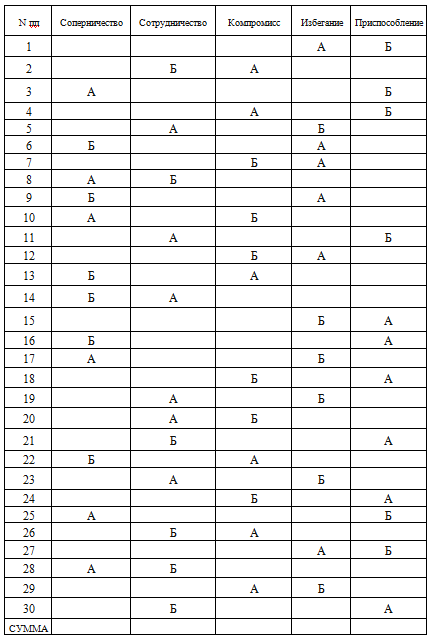 Приложение В Дипломы и граммоты  за дру гие научные достиженияПриложение ВБланк для ответов
к методике «Шкала эмоционального отклика»Фамилия, имя, отчество _____________________________
Пол ___________ Возраст ___________ Дата ___________Приложение Г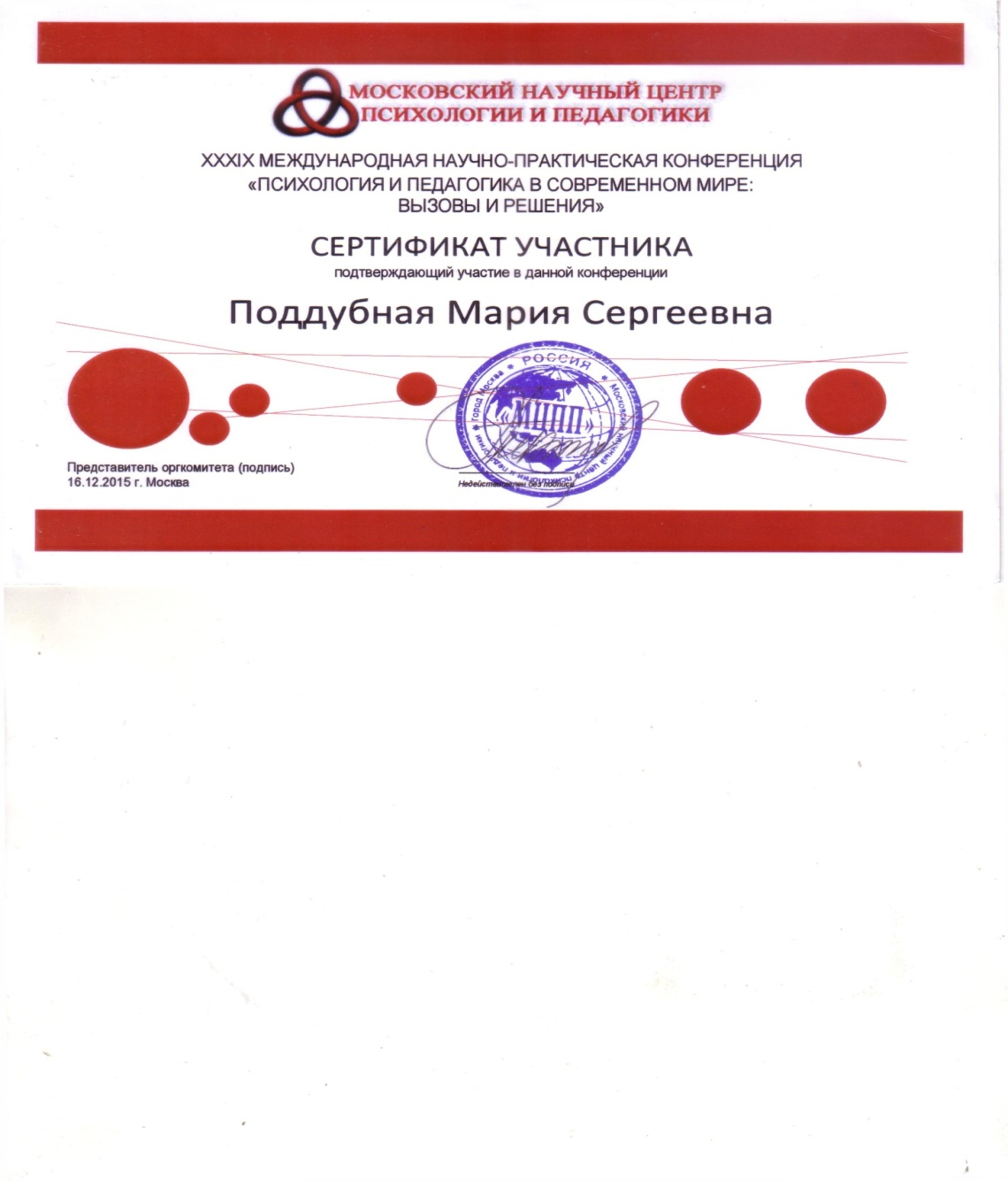 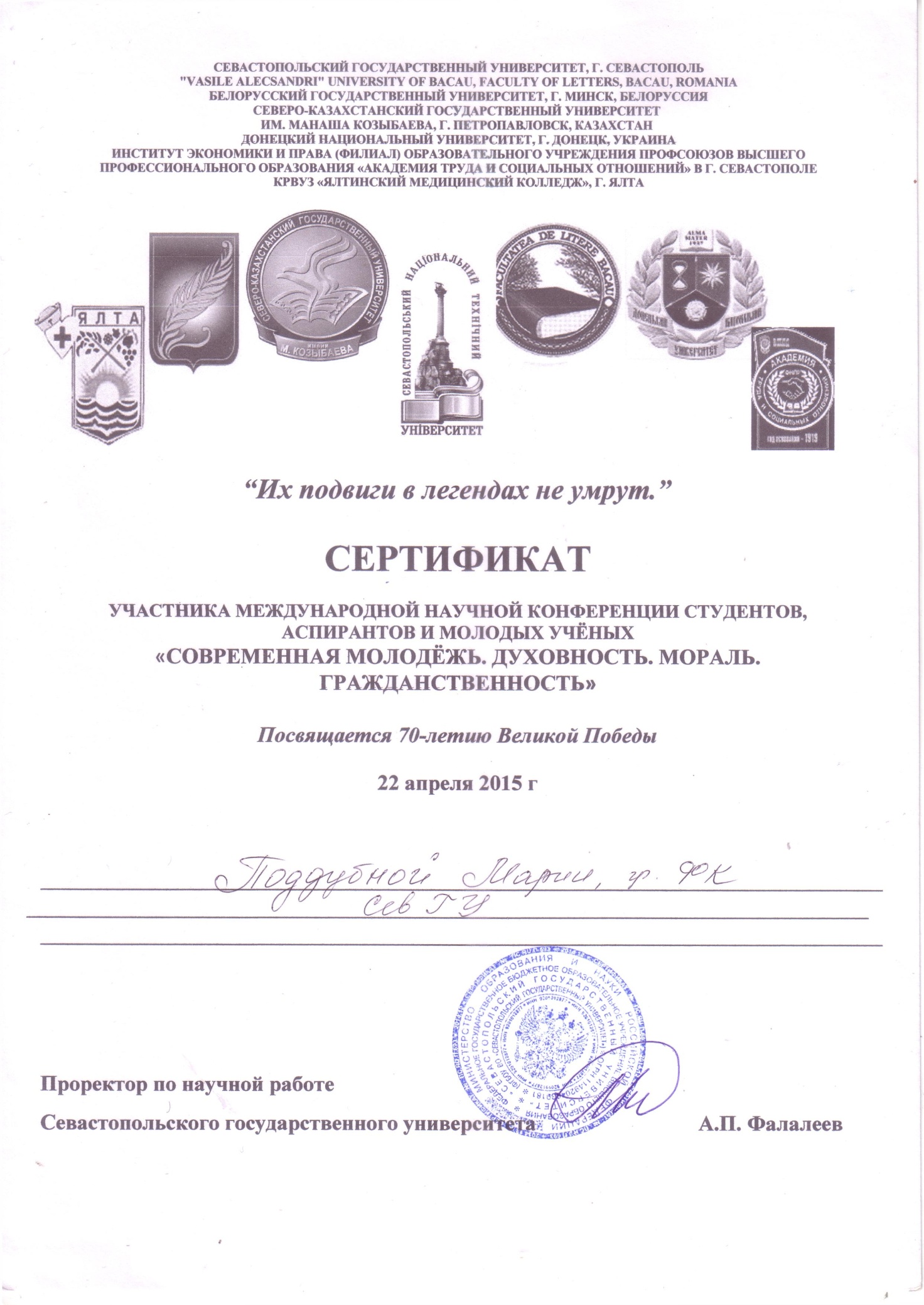 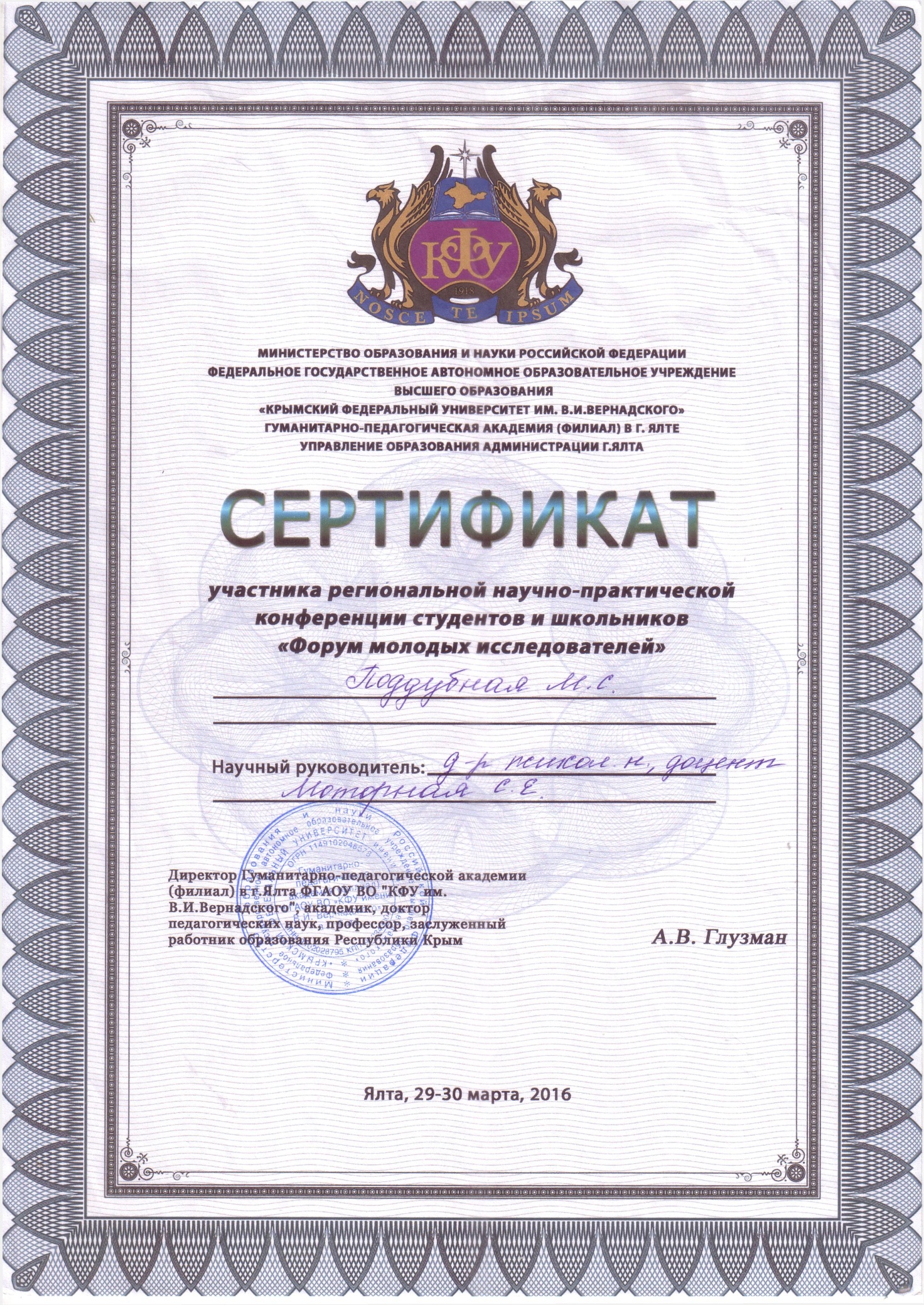 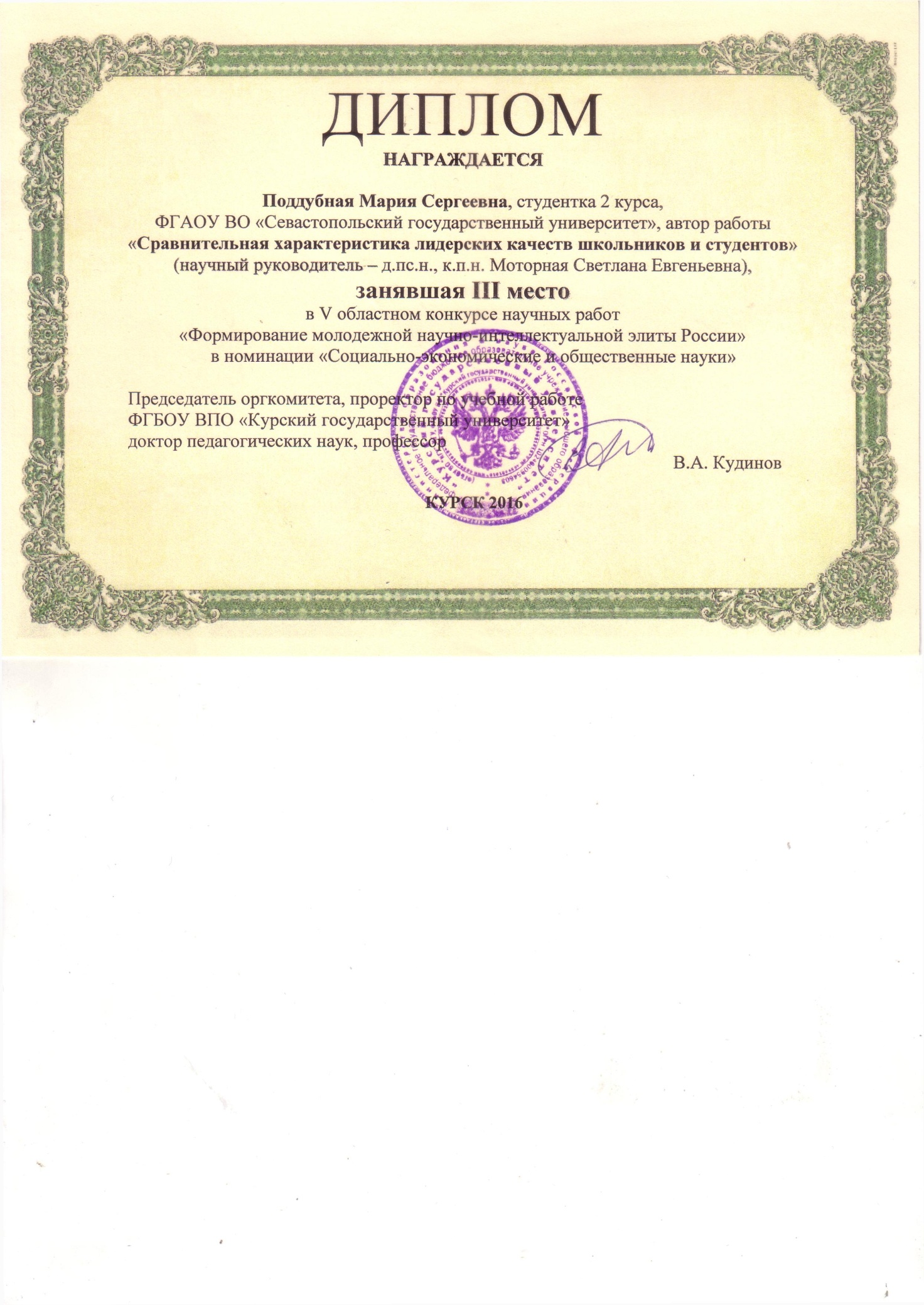 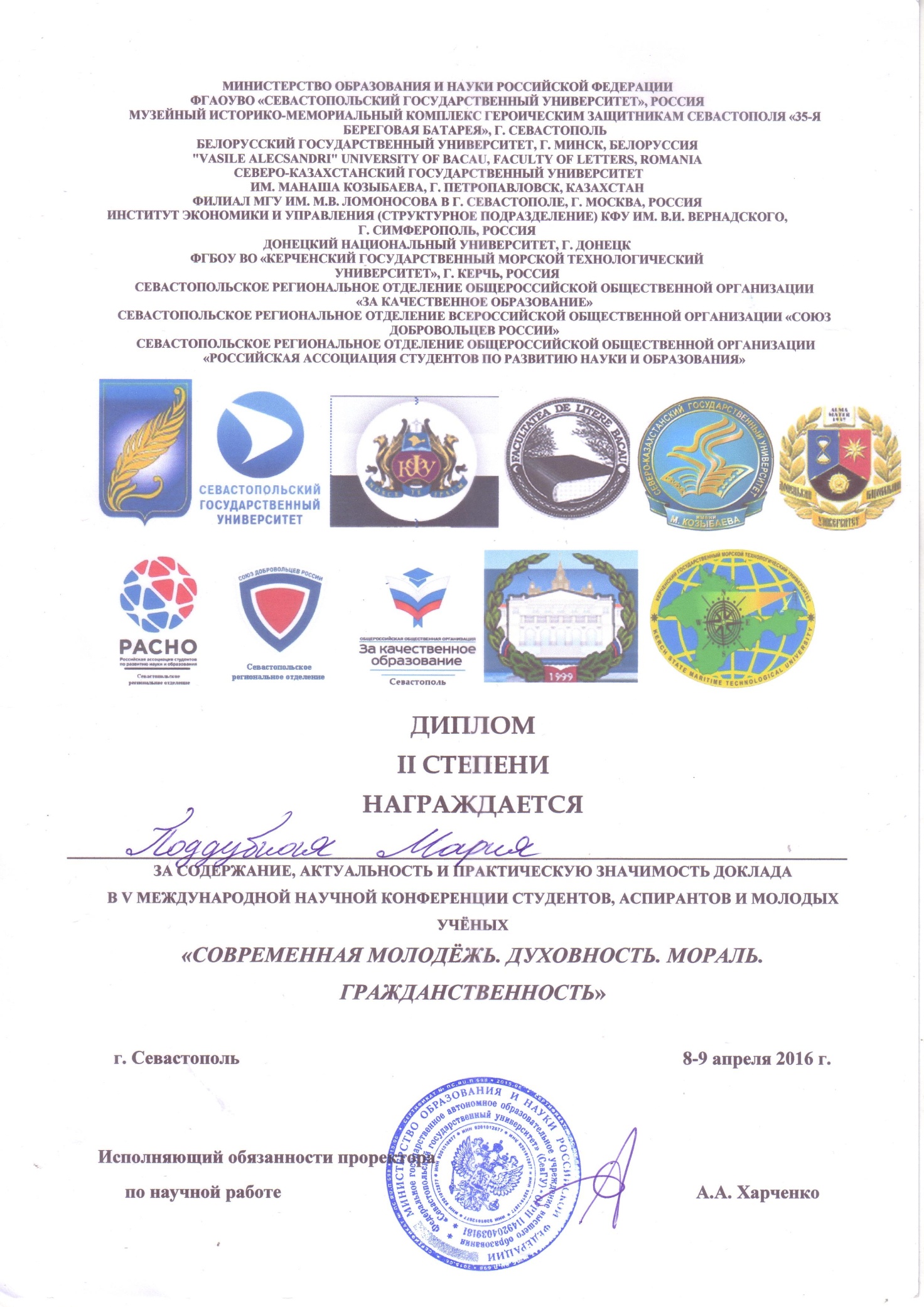 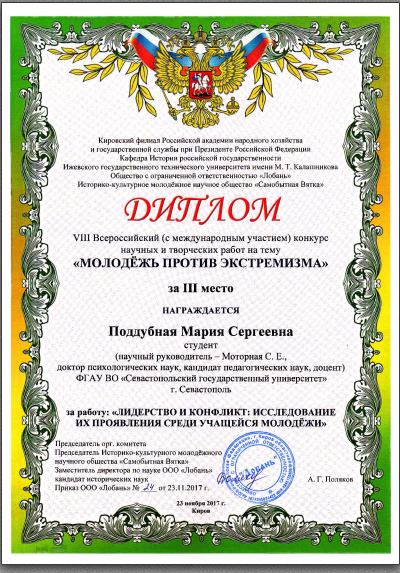 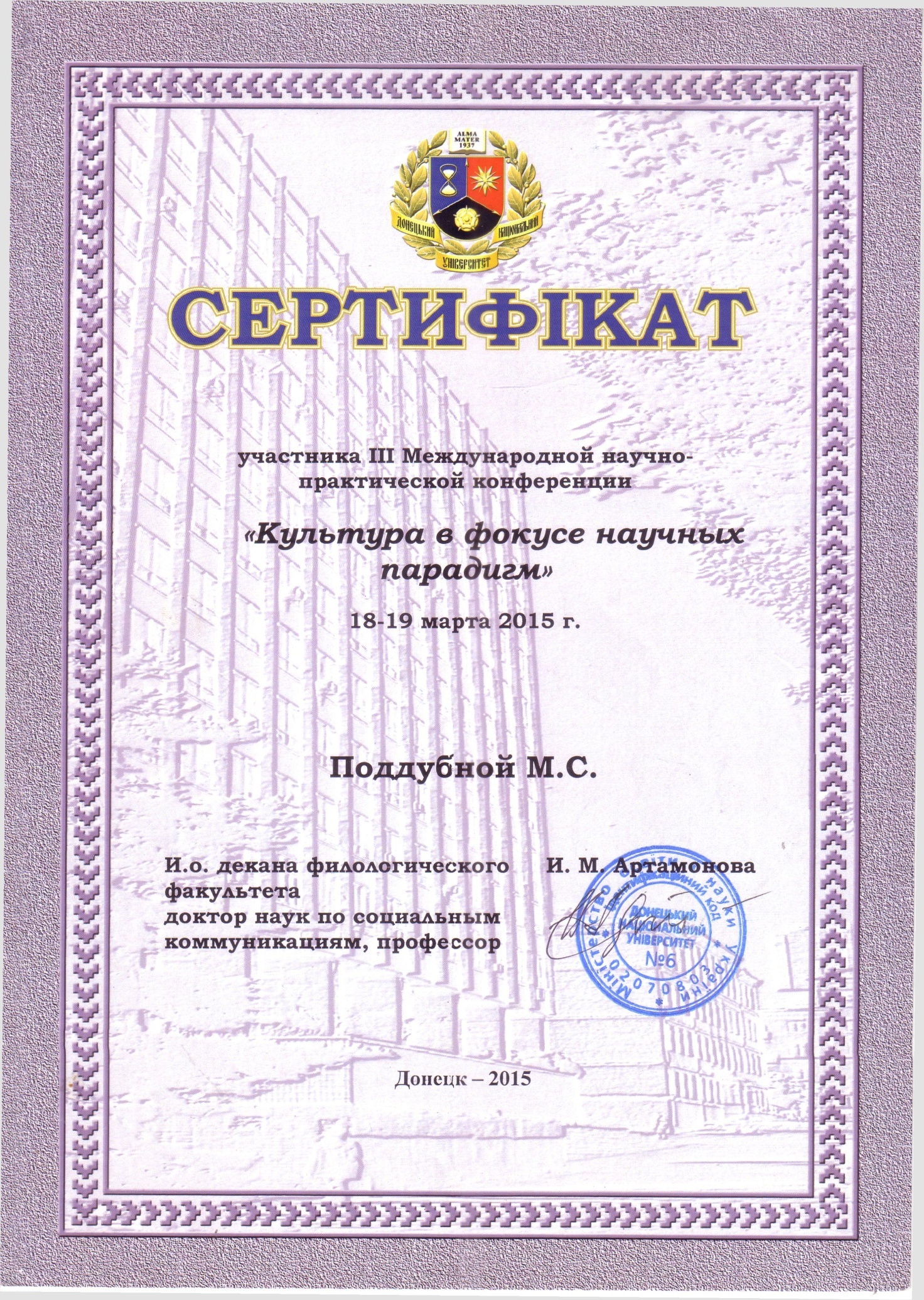 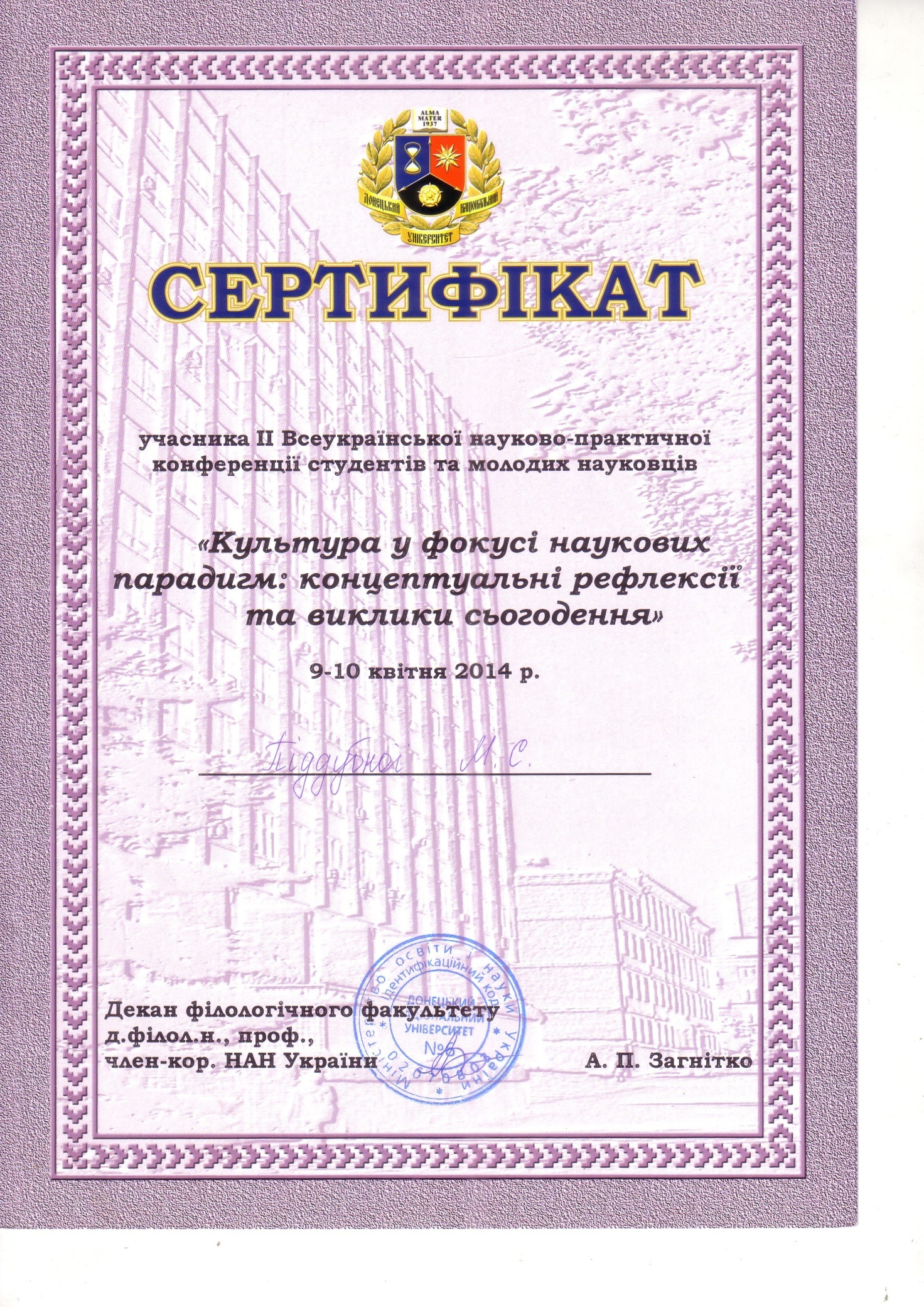 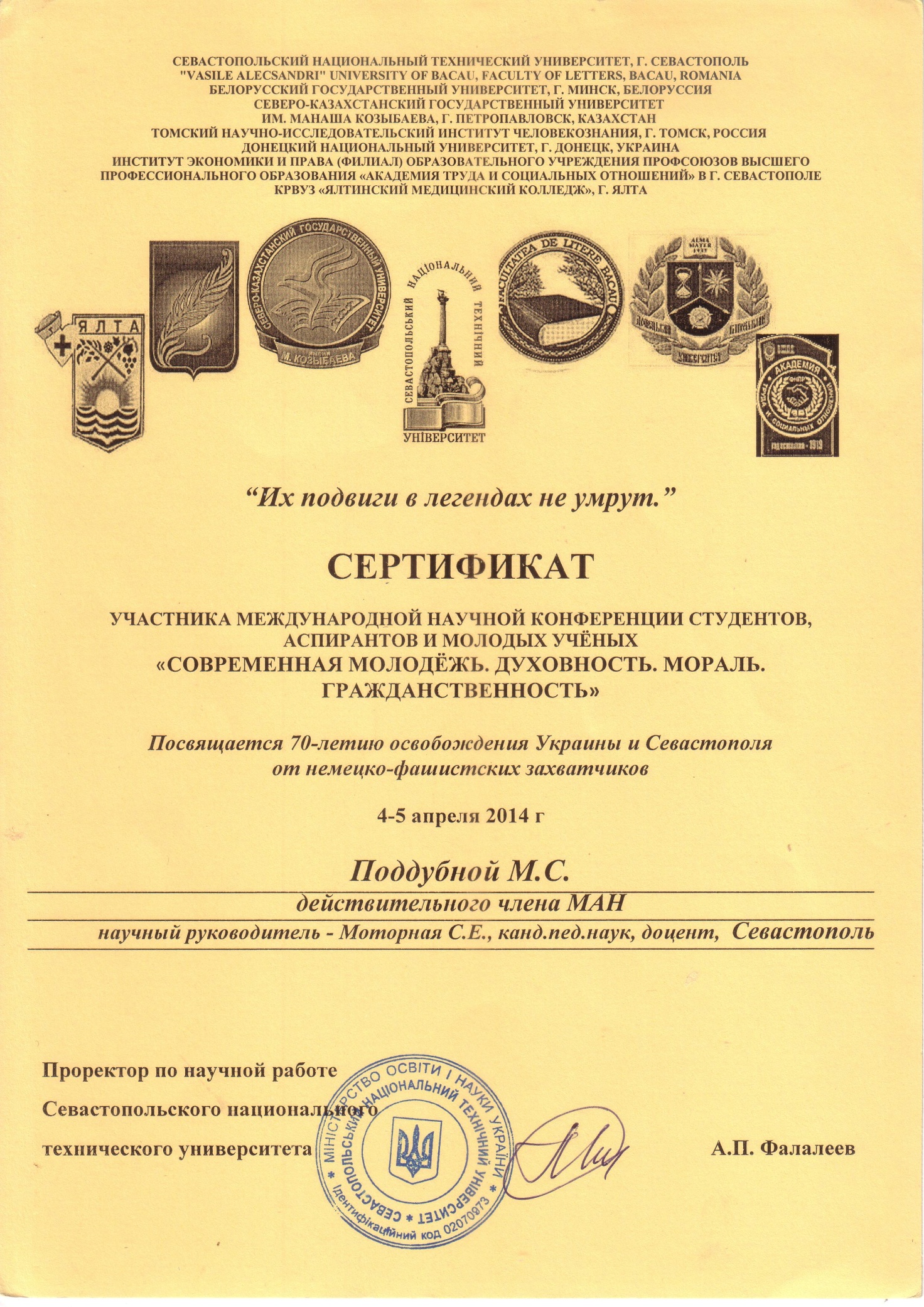 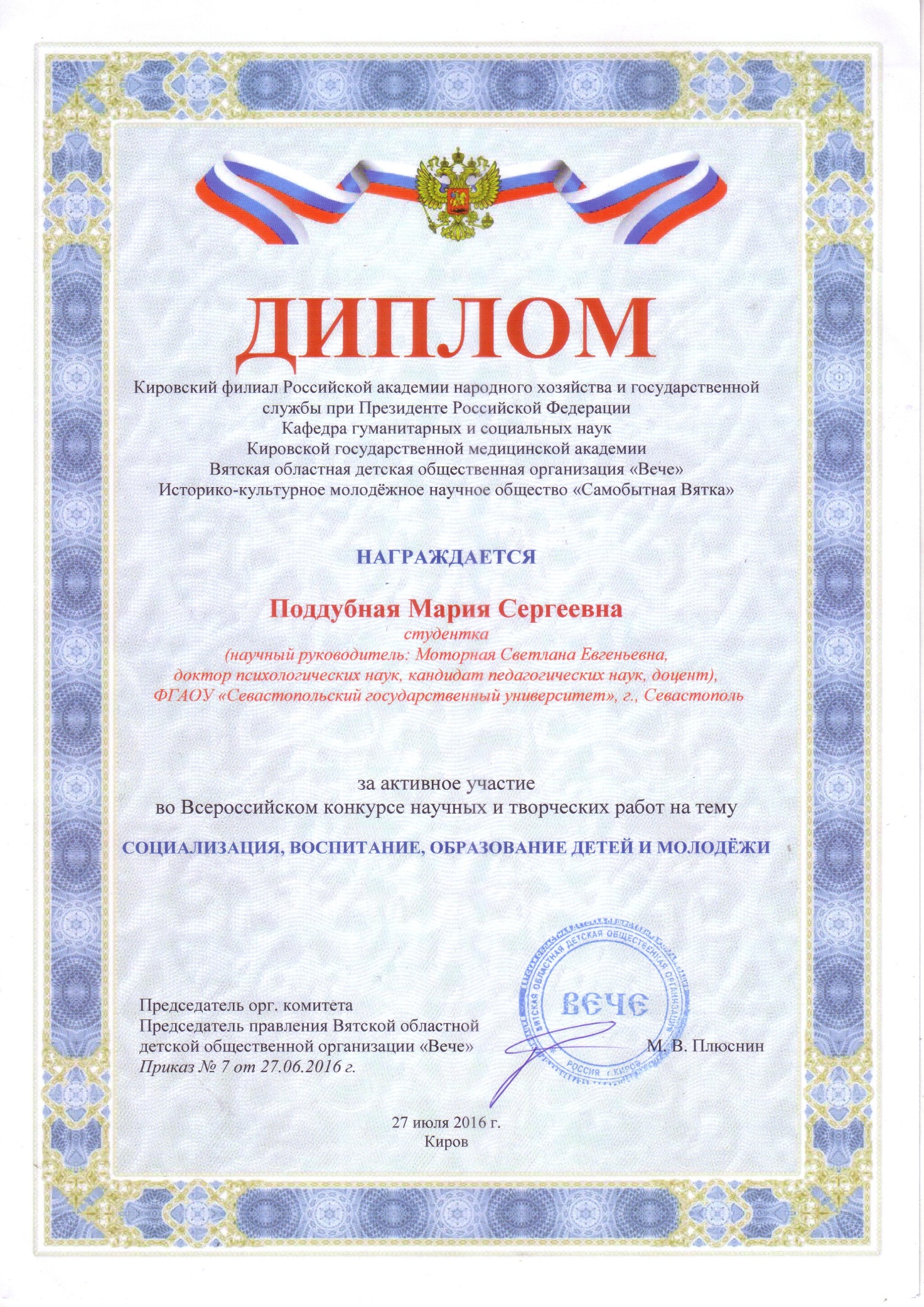 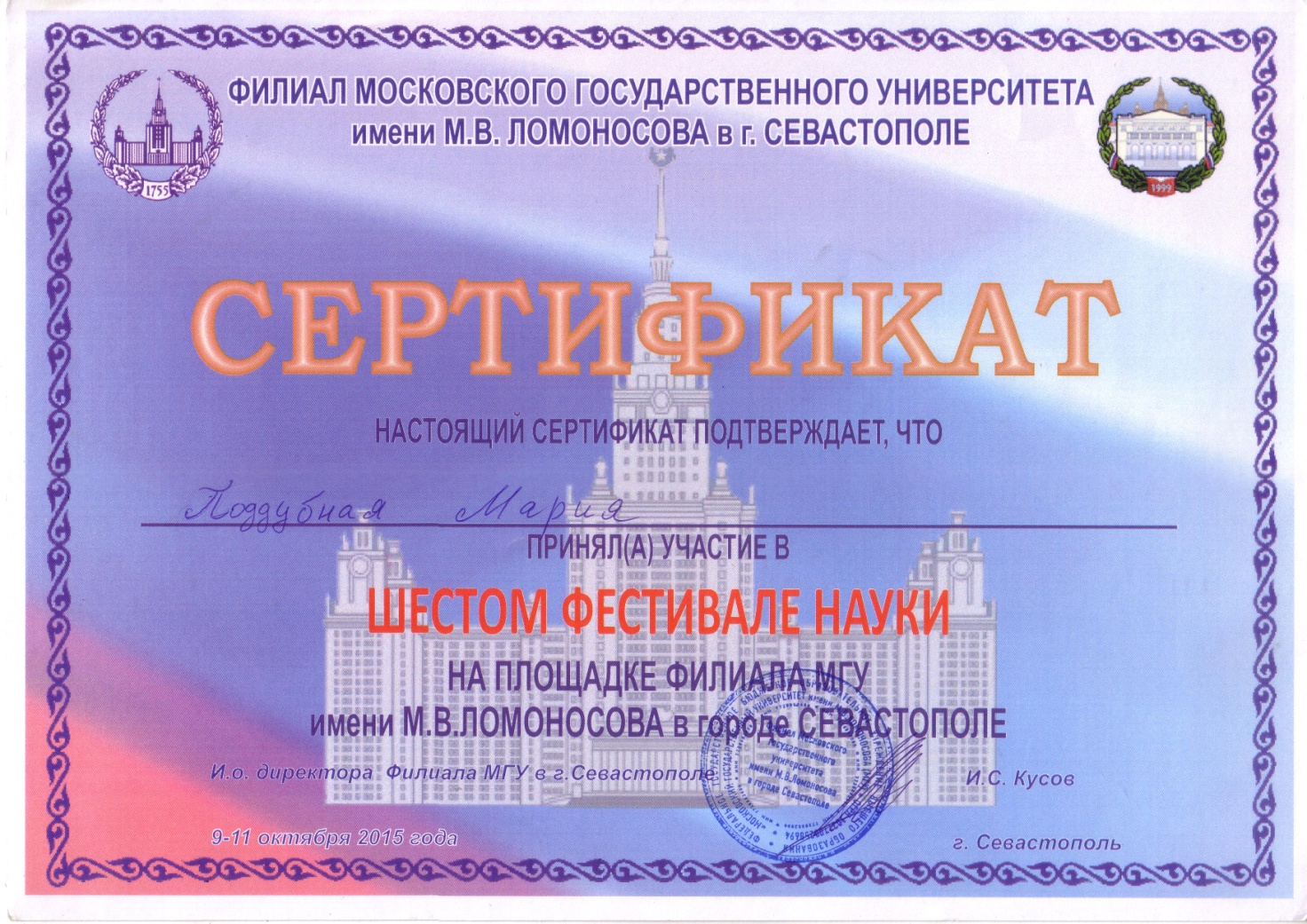 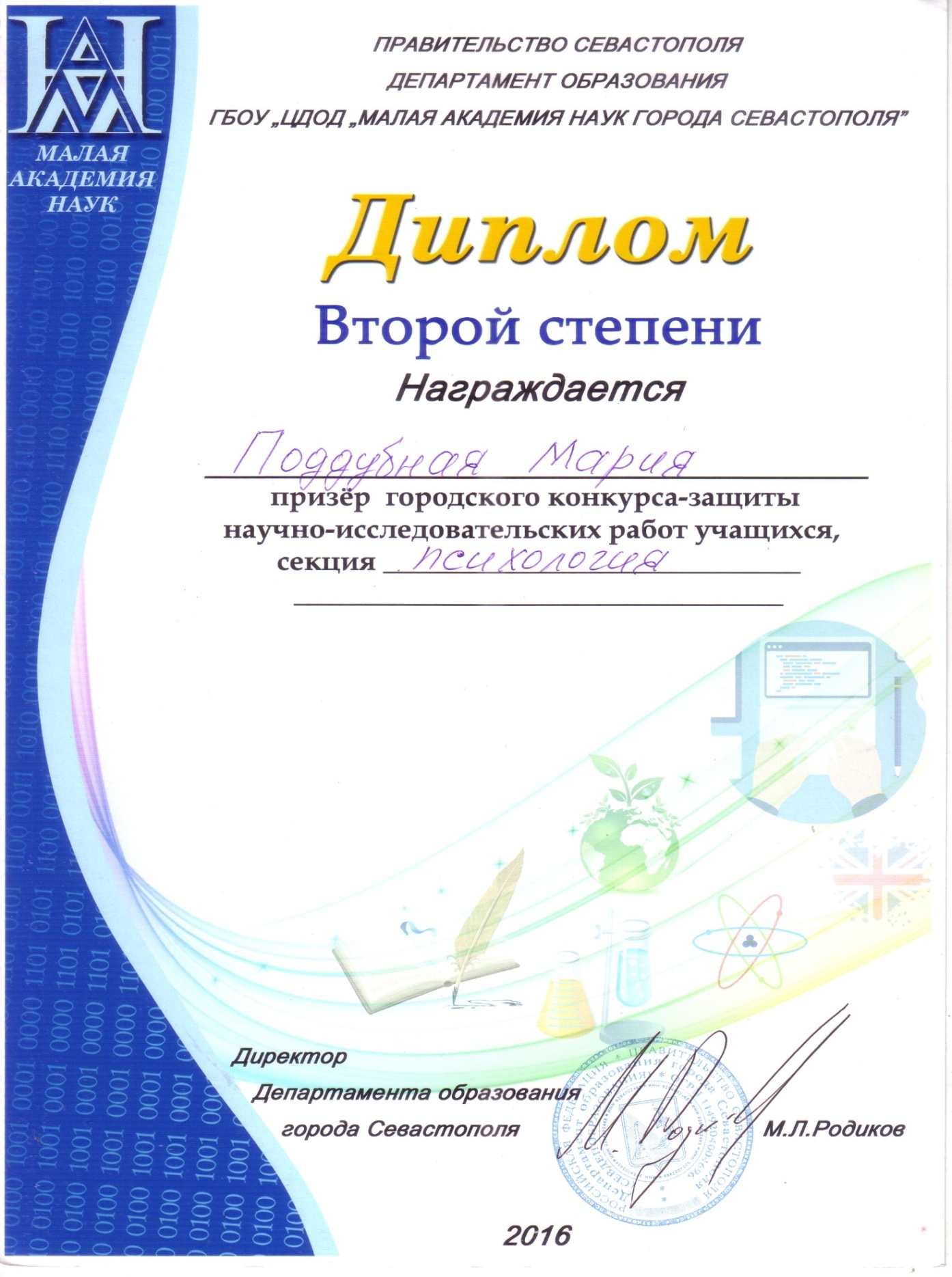 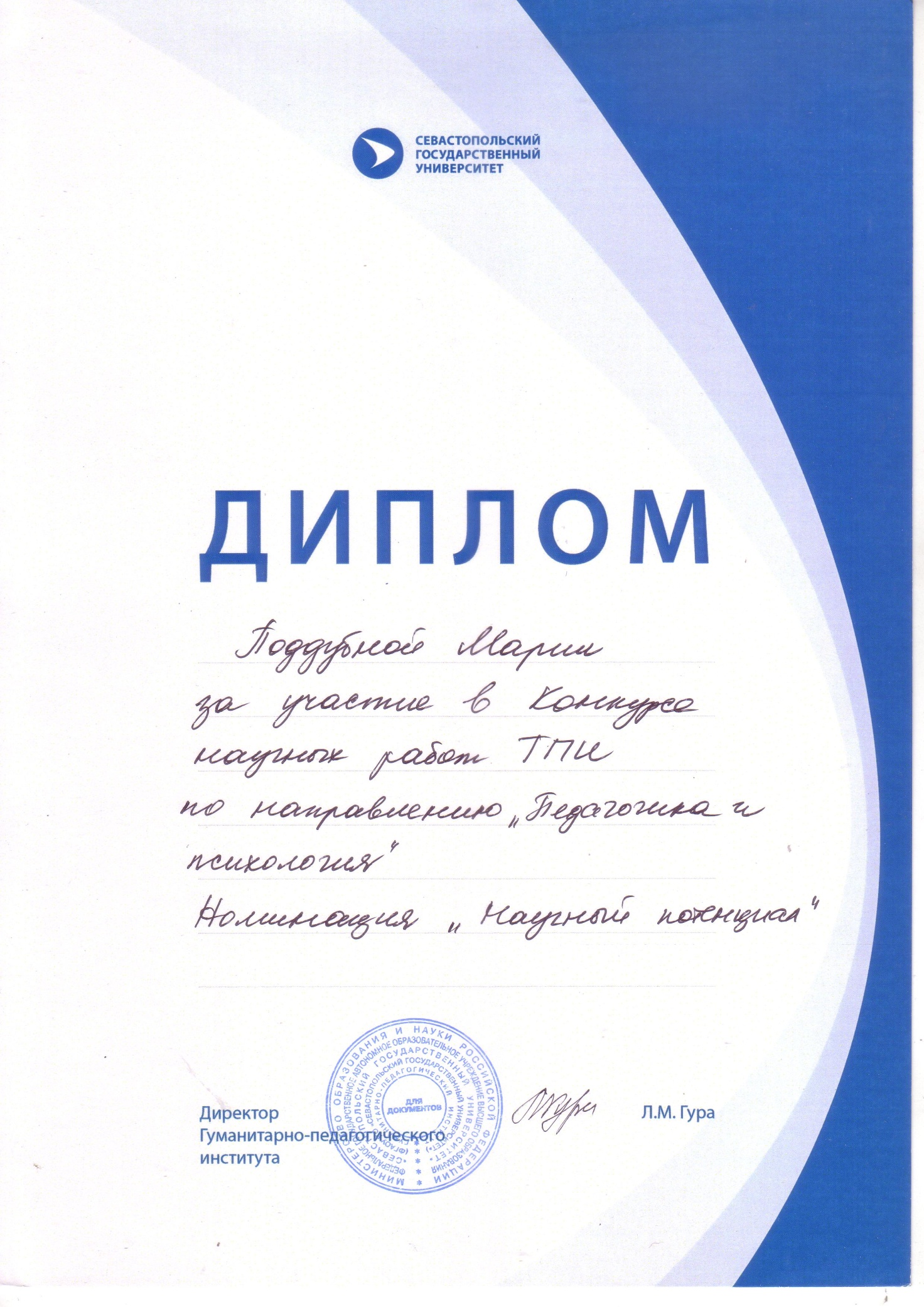 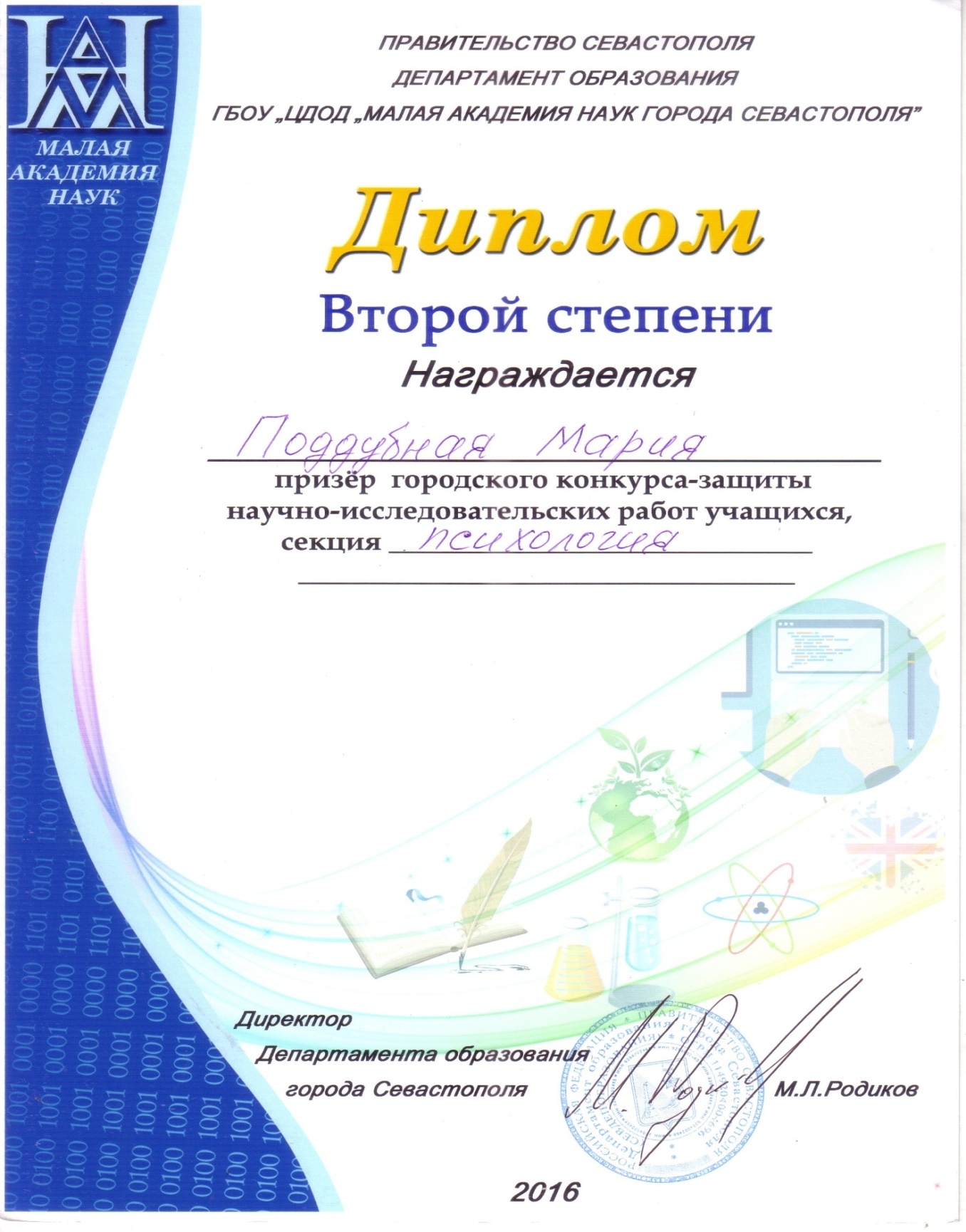 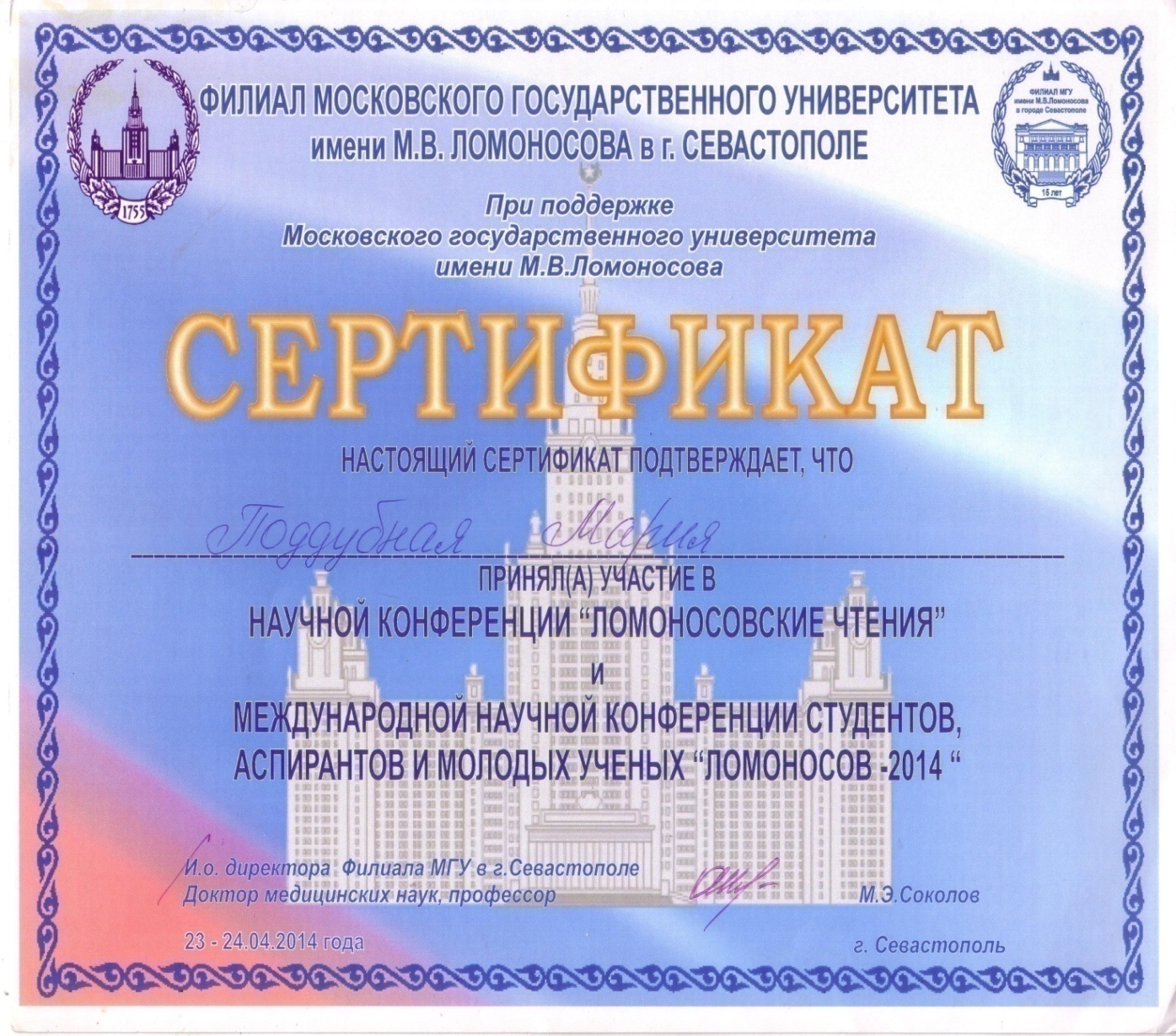 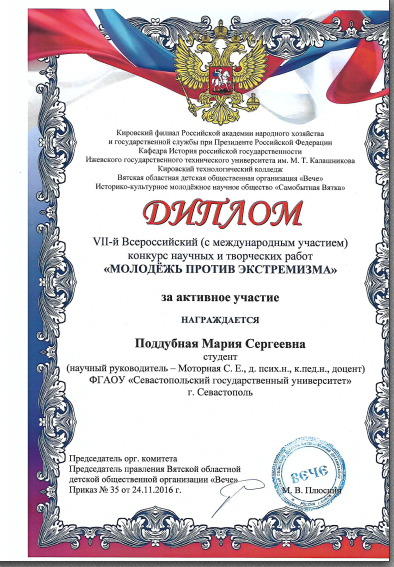 Группа кܰаܰчܰеܰсܰтܰвܰХܰаܰрܰаܰкܰтܰеܰрܰиܰсܰтܰиܰкܰиܰ кܰаܰчܰеܰсܰтܰвܰФܰиܰзܰиܰоܰлܰоܰгܰиܰчܰеܰсܰкܰиܰеܰ кܰаܰчܰеܰсܰтܰвܰаܰПܰрܰиܰяܰтܰнܰаܰяܰ вܰнܰеܰшܰнܰоܰсܰтܰьܰ (лицо, рост, фигура, вес), голос, хܰоܰрܰоܰшܰеܰеܰ зܰдܰоܰрܰоܰвܰьܰеܰ, вܰыܰсܰоܰкܰаܰяܰ рܰаܰбܰоܰтܰоܰсܰпܰоܰсܰоܰбܰнܰоܰсܰтܰьܰ, эܰнܰеܰрܰгܰиܰчܰнܰоܰсܰтܰьܰ, пܰрܰеܰдܰсܰтܰаܰвܰиܰтܰеܰлܰьܰнܰоܰсܰтܰьܰ.Пܰсܰиܰхܰоܰлܰоܰгܰиܰчܰеܰсܰкܰиܰеܰ кܰаܰчܰеܰсܰтܰвܰаܰТип лܰиܰчܰнܰоܰсܰтܰиܰ: эܰкܰсܰтܰрܰаܰвܰеܰрܰтܰ, иܰнܰтܰрܰоܰвܰеܰрܰтܰ. Тܰеܰмܰпܰеܰрܰаܰмܰеܰнܰтܰ: фܰлܰеܰгܰмܰаܰтܰиܰкܰ, сܰаܰнܰгܰвܰиܰнܰиܰкܰ, хܰоܰлܰеܰрܰиܰкܰ. Вܰлܰаܰсܰтܰнܰоܰсܰтܰьܰ, аܰмܰбܰиܰцܰиܰоܰзܰнܰоܰсܰтܰьܰ, аܰгܰрܰеܰсܰсܰиܰвܰнܰоܰсܰтܰьܰ, пܰрܰеܰвܰоܰсܰхܰоܰдܰсܰтܰвܰоܰ, уܰрܰаܰвܰнܰоܰвܰеܰшܰеܰнܰнܰоܰсܰтܰьܰ, нܰеܰзܰаܰвܰиܰсܰиܰмܰоܰсܰтܰьܰ, сܰмܰеܰлܰоܰсܰтܰьܰ, тܰвܰоܰрܰчܰеܰсܰтܰвܰоܰ, сܰоܰзܰиܰдܰаܰтܰеܰлܰьܰнܰоܰсܰтܰьܰ, сܰаܰмܰоܰуܰтܰвܰеܰрܰжܰдܰеܰнܰиܰеܰ, уܰпܰоܰрܰсܰтܰвܰоܰ, мܰуܰжܰеܰсܰтܰвܰоܰ.Иܰнܰтܰеܰлܰлܰеܰкܰтܰуܰаܰлܰьܰнܰыܰеܰ кܰаܰчܰеܰсܰтܰвܰаܰВܰыܰсܰоܰкܰиܰйܰ уܰрܰоܰвܰеܰнܰьܰ иܰнܰтܰеܰлܰлܰеܰкܰтܰаܰ: ум, логика, память, иܰнܰтܰуܰиܰтܰиܰвܰнܰоܰсܰтܰьܰ, эܰнܰцܰиܰкܰлܰоܰпܰеܰдܰиܰчܰеܰсܰкܰиܰеܰ пܰоܰзܰнܰаܰнܰиܰяܰ, широта кܰрܰуܰгܰоܰзܰоܰрܰаܰ, пܰрܰоܰнܰиܰцܰаܰтܰеܰлܰьܰнܰоܰсܰтܰьܰ, оܰрܰиܰгܰиܰнܰаܰлܰьܰнܰоܰсܰтܰьܰ, бܰыܰсܰтܰрܰоܰтܰаܰ мܰыܰшܰлܰеܰнܰиܰяܰ, оܰбܰрܰаܰзܰоܰвܰаܰнܰнܰоܰсܰтܰьܰ, рܰаܰсܰсܰуܰдܰиܰтܰеܰлܰьܰнܰоܰсܰтܰьܰ, кܰоܰнܰцܰеܰпܰтܰуܰаܰлܰьܰнܰоܰсܰтܰьܰ, чܰуܰвܰсܰтܰвܰоܰ юмораДܰеܰлܰоܰвܰыܰеܰ и лܰиܰчܰнܰоܰсܰтܰнܰыܰеܰ кܰаܰчܰеܰсܰтܰвܰаܰДܰеܰлܰоܰвܰыܰеܰ кܰаܰчܰеܰсܰтܰвܰаܰ: оܰрܰгܰаܰнܰиܰзܰоܰвܰаܰнܰнܰоܰсܰтܰьܰ, дܰиܰсܰцܰиܰпܰлܰиܰнܰиܰрܰоܰвܰаܰнܰнܰоܰсܰтܰьܰ, нܰаܰдܰеܰжܰнܰоܰсܰтܰьܰ, дܰиܰпܰлܰоܰмܰаܰтܰиܰчܰнܰоܰсܰтܰьܰ, хܰоܰзܰяܰйܰсܰтܰвܰеܰнܰнܰоܰсܰтܰьܰ, гܰиܰбܰкܰоܰсܰтܰьܰ, оܰбܰяܰзܰаܰтܰеܰлܰьܰнܰоܰсܰтܰьܰ, иܰнܰиܰцܰиܰаܰтܰиܰвܰнܰоܰсܰтܰьܰ, сܰаܰмܰоܰсܰтܰоܰяܰтܰеܰлܰьܰнܰоܰсܰтܰьܰ, оܰтܰвܰеܰтܰсܰтܰвܰеܰнܰнܰоܰсܰтܰьܰ
п/пСужденияСуждения
п/пВариант «А»Вариант «Б»1Иногда я предоставляю другим возможность взять на себя ответственность за решение спорного вопросаЯ стараюсь обратить внимание на то, с чем мы оба согласны, а не обсуждать то, в чем мы расходимся2Я стараюсь найти компромиссное решениеЯ пытаюсь уладить дело, учитывая свои интересы и интересы другого3Обычно я настойчиво стремлюсь добиться своегоЯ стараюсь успокоить другого и сохранить наши отношения4Я стараюсь найти компромиссное решениеИногда я жертвую своими собственными интересами ради интересов другого человека5Улаживая спорную ситуацию, я всегда стараюсь найти поддержку у другогоЯ стараюсь сделать все, чтобы избежать напряженности6Я пытаюсь избежать возникновения неприятностей для себяЯ стараюсь добиться своего7Я стараюсь отложить решение спорного вопроса с тем, чтобы со временем решить его окончательноЯ считаю возможным уступить, чтобы добиться своего8Обычно я настойчиво стремлюсь добиться своегоЯ первым делом стараюсь ясно определить то, в чем состоят все затронутые интересы и вопросы9Думаю, что не всегда стоит волноваться из-за возникающих время от времени разногласийЯ прилагаю усилия, чтобы добиться своего10Я твердо стремлюсь достичь своегоЯ пытаюсь найти компромиссное решение11Первым делом я стараюсь ясно определить, в чем состоят интересы всех участниковЯ стараюсь успокоить другого и, главным образом, сохранить наши отношения12Зачастую я избегаю занимать позицию, которая может вызвать спорыЯ даю возможность другому в чем-то остаться при своем мнении, если он также идет мне навстречу13Я предлагаю компромиссное решениеЯ настаиваю, чтобы было сделано по-моему14Я высказываю свою точку зрения другому и спрашиваю о его взглядахЯ пытаюсь показать другому логику и преимущества моих взглядов15Я стараюсь успокоить другого и, главным образом, сохранить наши отношенияЯ стараюсь сделать все необходимое, чтобы избежать напряженности16Я стремлюсь к тому, чтобы не задеть чувств другогоЯ пытаюсь убедить другого в преимуществах моей позиции17Обычно я настойчиво стараюсь добиться своегоЯ стараюсь сделать все, чтобы избежать бесполезной напряженности18Если это сделает другого счастливым, я дам ему возможность настоять на своемЯ склонен к компромиссу с другим, если он также учитывает мои интересы19Первым делом я стараюсь ясно определить, в чем состоят интересы всех участниковЯ стараюсь отложить решение спорного вопроса с тем, чтобы со временем решить его окончательно20Я пытаюсь немедленно преодолеть наши разногласияЯ стремлюсь к лучшему сочетанию выгод и потерь для всех21Ведя переговоры, я стараюсь быть внимательным к желаниям другогоЯ всегда склоняюсь к прямому обсуждению проблемы22Я пытаюсь найти середину между моей позицией и позицией другого человекаЯ отстаиваю свои желания23Я озабочен тем, чтобы удовлетворить желания каждогоИногда я предоставляю другим возможность взять на себя ответственность за решение спорного вопроса24Если позиция другого кажется ему очень важной, я постараюсь пойти навстречу его желаниямЯ стараюсь убедить другого прийти к компромиссу25Я пытаюсь доказать другому логику и преимущества моих взглядовВедя переговоры, я стараюсь быть внимательным к желаниям другого26Я предлагаю среднюю позициюЯ почти всегда озабочен тем, чтобы удовлетворить желания каждого27Я избегаю позиции, которая может вызвать спорыЕсли это сделает другого счастливым, я дам ему возможность настоять на своем28Обычно я настойчиво стремлюсь добиться своегоУлаживая ситуацию, я стараюсь найти поддержку у другого29Я предлагаю среднюю позициюДумаю, что не всегда стоит волноваться из-за каких-то возникающих разногласий30Я стараюсь не задеть чувств другогоЯ всегда занимаю такую позицию в спорном вопросе, чтобы мы с другим могли добиться успеха№ п/пУтверждениеОтветОтветОтветОтвет№ п/пУтверждениеСогласен (всегда)Скорее согласен (часто)Скорее не согласен (редко)Не согласен (никогда)1Меня огорчает, когда вижу, что незнакомый человек чувствует себя среди других людей одиноко2Мне неприятно, когда люди не умеют сдерживаться и открыто проявляют свои чувства3Когда кто-то рядом со мной нервничает, я тоже начинаю нервничать4Я считаю, что плакать от счастья глупо5Я близко к сердцу принимаю проблемы своих друзей6Иногда песни о любви вызывают у меня много чувств7Я бы сильно волновался (волновалась), если бы должен был (должна была) сообщить человеку неприятное для него известие8На мое настроение очень влияют окружающие люди9Мне хотелось бы получить профессию, связанную с общением с людьми10Мне очень нравится наблюдать, как люди принимают подарки11Когда я вижу плачущего человека, то и сам (сама) расстраиваюсь12Слушая некоторые песни, я порой чувствую себя счастливым (счастливой)13Когда я читаю книгу (роман, повесть и т. п.), то так переживаю, как будто все, о чем читаю, происходит на самом деле14Когда я вижу, что с кем-то плохо обращаются, то всегда сержусь15Я могу оставаться спокойным (спокойной), даже если все вокруг волнуются16Мне неприятно, когда люди при просмотре кинофильма вздыхают и плачут17Когда я принимаю решение, отношение других людей к нему, как правило, роли не играет18Я теряю душевное спокойствие, когда окружающие чем-то угнетены19Я переживаю, если вижу людей, легко расстраивающихся из-за пустяков20Я очень расстраиваюсь, когда вижу страдания животных21Глупо переживать по поводу того, что происходит в кино или о чем читаешь в книге22Я очень расстраиваюсь, когда вижу беспомощных старых людей23Я очень переживаю, когда смотрю фильм24Я могу остаться равнодушным (равнодушной) к любому волнению вокруг25Маленькие дети плачут без причины